ҚАЗАҚСТАН  РЕСПУБЛИКАСЫНЫҢ  БІЛІМ  ЖӘНЕ  ҒЫЛЫМ  МИНИСТРЛІГІАБАЙ  АТЫНДАҒЫ  ҚАЗАҚ  ҰЛТТЫҚ ПЕДАГОГИКАЛЫҚ  УНИВЕРСИТЕТІ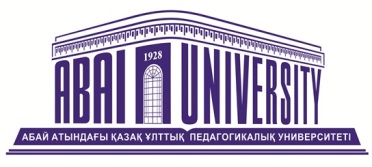  «АБАЙ АТЫНДАҒЫ ҚАЗАҚ ҰЛТТЫҚ УНИВЕРСИТЕТІНІҢ» ШЖҚ РМК 
2018  ЖЫЛҒЫ АТҚАРҒАН ЖҰМЫСТАРЫНЫҢ ЕСЕБІАлматыМазмұны              1. Университеттің жалпы сипаттамасыАбай атындағы Қазақ ұлттық педагогикалық университеті – Қазақстандағы ең алғашқы оқу орны,  «01 педагогикалық ғылымдар», «02 өнер және гуманитарлық ғылымдар», «03 әлеуметтік ғылымдар, журналистика және ақпарат»,«04 бизнес, басқару және құқық», «05 жаратылыстану ғылымдары, математика және статистика», «06 ақпараттық-коммуникациялық технологиялар», «07 инженерлік, өңдеу және құрылыс индустриясы», «11 қызмет көрсету»  сынды 8 бағыт бойынша мамандар дайындайтын жоғары білім және жоғары оқу орнынан кейінгі білім беру саласындағы ірі ғылыми және білім беру орталығы. Университет қазақ, орыс және ағылшын тілдерінде бакалавриаттың (139), магистратураның (98) және докторантураның (PhD) (58) 295 білім беру бағдарламасы бойынша, соның ішінде бакалавриаттың – 61, магистратураның – 38, PhD докторантураның – 25 педагогикалық бейіні 123 білім беру бағдарламасын (Білім беру қызметін жүзеге асыру бойынша мемлекеттік лицензия негізінде (серия АБ №0137373 03.02.2010 ж.) жүзеге асырады.2018 жылы «Абай атындағы ҚазҰПУ» ШЖҚ РМК қызметі ҚР «Білім туралы», «Мемлекеттік мүлік туралы» Заңдарына, Қазақстан Республикасында білім беруді дамытудың 2016-2019 жылдарға арналған мемлекеттік бағдарламасына, Қазақстан Республикасында білім беруді дамытудың 2016-2019 жылдарға арналған мемлекеттік бағдарламасын іске асыру жөніндегі іс-шаралар жоспарына, ҚР БҒМ 2017-2021 жылдарға арналған стратегиялық жоспарына сәйкес жүзеге асырылды. 2018 жылы Абай атындағы ҚазҰПУ ұжымы 2025 жылға қарай ТМД-дағы педагогикалық білім берудің көшбасшысы болуды, мұғалім мамандығының беделін арттыру және ел дамуының қуатты жетекшісі бола білуді стратегиялық мақсат етіп қойды.2018/2019 оқу жылында Абай атындағы ҚазҰПУ-дың 2018-2025 жылдарға арналған стратегиялық даму жоспарының мынадай міндеттері орындалды. Олар:  Университеттің негізгі құзіреттілігі және «білім берудегі көшбасшысы» нақты тұжырымдамасы қалыптастырылды, «21 ғасыр ұстазының портреті» жасалды, корпоративті мәдени құндылықтар жиынтығы анықталды, университеттің қаржылық тұрақтылығының және АБҚ және ОҚП жұмыстарының нәтижесін бағалаудың жаңа принциптері мен тетіктері енгізілді. 2025 жылға дейінгі Даму стратегиясының негізгі міндеттері келесі 10000 - 15 - 5% -450 көрсеткіштеріне қол жеткізу болып табылады: 1. Контингент: кемінде 10 000 студент;2. Интернационалдандыру: шетелдік университеттермен бірлескен педагогикалық профильдегі кемінде 15 бірлескен қос дипломдық білім беру бағдарламасын жасау;3. Шетелдік студенттер контингенті – кемінде 5%;4. Рейтинг: QS World University Rankings рейтингі бойынша Топ-450-ге ену.Бірінші міндет орындалды. Өйткені, 2019 жылдың 1 қыркүйегінде білім алушылардың жалпы саны – 10460 адамды құрады, олардың ішінде 8884 бакалавриат студенттері, 1144-і магистрант, 432-сі докторант болып табылады.Халықаралық рейтингтер. 2017 жылы Абай атындағы ҚазҰПУ әлемнің TOP-500 университеттерінің қатарына алғаш рет кірді (491 орын). QS World University Rankings рейтингінде 2018 жылдың қорытындысы бойынша университет 481 орынға ие болды (қазақстандық жоғары оқу орындарыарасында 5-орын), 2019 жылдың қорытындысы бойынша 561 орын (қазақстандық жоғары оқу орындары арасында 4-орын) иеленді. «QS World University Ranking»: Emerging Europe & Central Asia (EECA) арнайы ранжирлеу рейтингінде университет 105-орынға шықты.2019 жылдың қаңтар айындағы мәліметтерге сәйкес Абай атындағы ҚазҰПУ Webometrics Ranking of World Universities рейтингінде Қазақстан Республикасының педагогикалық жоғары оқу орындары арасында 1-орын және қазақстандық университеттер арасында 4-орынды иеленді (15 - 2018).Абай атындағы ҚазҰПУ Web of Science рейтингі бойынша дәстүрлі түрде Қазақстан Республикасының педагогикалық жоғары оқу орындары арасында 1-орында тұр.Ұлттық рейтингтер. Абай атындағы ҚазҰПУ дәстүрлі түрде республиканың педагогикалық жоғары оқу орындарының арасында жетекші орын алады. 2018/2019 оқу жылының қорытындысы бойынша университет Білім беру сапасын қамтамасыздандыру тәуелсіз агенттігінің (ББСҚТА) «Білім беру» саласы бойынша Институционалдық рейтингте 1 орын алды. Педагогикалық бағыттағы 31 білім беру бағдарламасы тәуелсіз аккредиттеу және рейтинг агенттігінің (АРТА)білім беру бағдарламалары рейтингі бойынша ТОП-3-ке кірді. Қазақстан Республикасының университеттеріне сұраныс -2019 (АРТА) ұлттық рейтингі бойынша университет 5-орынға ие болды (2018 ж. – 7-орын).Соңғы үш оқу жылындағы саралау нәтижелері 1.1- кестеде көрсетілген.1.1-кесте2019 жылы университет бүкіл ұжымның сәтті жұмысының нәтижесі болып табылатын ББСҚТА-да Институционалды аккредитациядан өтті. Білім беру бағдарламаларын аккредиттеу. Қазіргі уақытта бакалавриат пен магистратураның барлық педагогикалық білім беру бағдарламалары аккредиттелген. Оқытушыларды даярлауға арналған 55 білім беру бағдарламасы ASIIN, ACQUIN (Германия), ББСҚТА, АРТА (Қазақстан Республикасы) агенттіктерінде аккредиттелген.2018/2019 оқу жылында 12 білім беру бағдарламасы аккредиттелді, оның ішінде: АРТА (NAAR) - 8 (Аккредиттеу кеңесінің 2018 жылғы 18 маусымдағы шешімімен «Физика» (5В011000 және 6Д011000), «Информатика» (5В011100 және 6Д011100), «Халықаралық құқық» (5В030200), «Халықаралық қатынастар» (6М020200), «Менеджмент» (6М050700) білім беру бағдарламалары 5 жылға аккредиттелген, «Ақпараттық жүйелер» (5В070300) 3 жылға, ББСҚТА (NAOKO) – 4  (Аккредиттеу кеңесінің 2018 жылғы 22 желтоқсандағы шешімі) «Дизайн» (5B042100), «Графика» (5B041400), «Құқықтану» білім беру бағдарламалары» (5В030100 және 6М030100) 5 жыл мерзімге аккредиттелген, сәйкесінше сертификаттары алынды. Халықаралық ұйымдарға мүшелік. Абай атындағы ҚазҰПУ - Еуропа университеттерінің Magna Charta Universitatum Хартиясының, ЮНЕСКО-ның халықаралық педагогикалық желісінің, Халықаралық білім беру академиясының, сонымен қатар төмендегі беделді халықаралық ұйымдар мен қауымдастықтардың Университеттердің Халықаралық Ассоциациясы (IAU, Париж), Франкофф Университеттер Ассоциациясы (AUF, Бухарест), Азия университеттерінің ассоциациясы (ААU, Барнаул), Еуразиялық педагогикалық университеттер қауымдастығы (EAPU, Мәскеу, тең негізін қалаушы) мүшесі болып табылады.«Сорбонна-Қазақстан» институты – Сорбонна-Қазақстан Институты 2014 жылдан бастап Абай атындағы ҚазҰПУ және Париж қаласындағы  «Sorbonne Paris Cité» (PRES Sorbonne Paris Cité) Жоғары білім беру ғылыми орталығы жүзеге асыратын халықаралық білім беру жобасы болып табылады.«Сорбонна-Қазақстан» институтында Абай атындағы ҚазҰПУ-дың профессорлық-оқытушылық құрамы және Францияның университеттері – Sorbonne Paris Cité консорциумының мүшелері қазақ-француз бірлескен бакалавриаттық білім беру бағдарламалары Маркетинг, Менеджмент, Халықаралық қатынастар, Халықаралық құқық мамандықтары бойынша және қос дипломды магистерлік бағдарламалардың «Жаһандану жағдайындағы халықаралық диалог» (Сорбонна университеті Париж – Cité,  INALCO, 2014), «Қазіргі әлемдегі өзгерістерді басқару» (Париж Дидро 7, 2014-2017 университеті 7, 2014-2017), «Қаржы заңы», «Француз және Еуропа құқықтық және қаржылық жүйелеріне кіріспе» (Лотарингия университеті, 2019), «Халықаралық және Еуропалық құқық» (Страсбург университеті, 2018), «Денсаулық сақтау жүйесіндегі менеджмент» (Париж университеті - 13 Сорбонна, 2019), «Маркетинг», «Экономика» (Путиерс университеті, 2019),«Француз тілі» (Айс-Марсель университеті, 2018) мамандықтары бойынша мамандар дайындайды. 2019 жылы қос дипломды магистерлік бағдарламалар бойынша беделді еуропалық стандарты негізінде әлемнің жетекші жоғары оқу орындарының бірі ретіндегі деңгейде 110 маман тамамдады.Университет базасында «6B01-7M01-8D01 Педагогикалық ғылымдар» кадрларын даярлау бағытындағы Қазақстан Республикасы Ұлттық ғылым академиясының әлеуметтік және гуманитарлық ғылымдар бөлімі, ОӘБ, РОӘК және «Алматы облысының жоғары оқу орындарының ректорлар кеңесі» жұмыс жасайды.«Абай атындағы Қазақ ұлттық педагогикалық университеті» ШЖҚ РМҚК-нің Бақылау кеңесі 13адамнан тұрады. Тәуелсіз 3 бақылаушы (Қазақстан Республикасы Білім және ғылым министрінің 2014 жылғы 18 тамыздағы №353 бұйрығымен, ҚР Президенті - Елбасы Кеңсесінің бастығы М.Б.Қасымбековтың бұйрығымен) университеттің корпоративтік басқару қағидатын қамтамасыз етеді.Есеп беру кезеңінде жұмыс жоспарына сәйкес Абай атындағы ҚазҰПУ-дың 2018-2025 жылдарға арналған даму стратегиясы бекітілді, оны жүзеге асыру мәселелері, университеттің қаржылық есебінтексеру нәтижелері, бюджеттің игерілуі және кіріс пен шығыс сметаларының жобасы, Абай атындағы ҚазҰПУ-дың халықаралық ынтымақтастығын дамыту, ҚазҰПУ инфрақұрылымын дамыту мәселелері т.б. талқыланды.Есеп беру кезеңінде ҚазҰПУ-дың 90 жылдық мерейтойы атап өтілді. Абай атындағы ҚазҰПУ ұжымын мерейтойға орай Қазақстан Республикасының Тұңғыш ПрезидентіН.Ә.Назарбаев арнайы құттықтады. Абай атындағы ҚазҰПУ-дың 90 жылдығына арналған салтанатты жинынға Қазақстан Республикасының Мемлекеттік хатшысы Г.Әбдіқалықова қатысты.Университетті мерейтойымен Қазақстан Республикасы Парламенті Сенатының Төрағасы Қ.Тоқаев, Қазақстан Республикасы Парламенті Мәжілісінің Төрағасы Н.Нығматулин, Қазақстан Республикасының Премьер-Министрі Б.Сағынтаев, Қазақстан Республикасы Конституциялық Кеңесінің Төрағасы Қ.Мәми және басқа да ресми тұлғалар құттықтады.Мерейтой онкүндігі кезінде (2018 жылғы 26 қыркүйек – 5 қазан аралығы) 10-нан астам іс-шаралар өткізілді. Олар: ЕАПУ халықаралық форумы, «Садықов оқулары» халықаралық ғылыми-практикалық конференциясы, Қазақстан Республикасы жоғары оқу орындарының ректорлар кеңесінің отырысы, түлектер форумы, студенттер арасындағы футбол бойынша республикалық чемпионат және т.б.Мерейтой онжылдығының іс-шараларына бес мыңға жуық адам, оның ішінде 119 шетелдік қонақтар – 23 елден келген ректорлар мен серіктес университеттердің өкілдері, АҚШ, Италия, Франция, Австрия, Венгрия, Польша, Ресей, Беларусь, Армения, Қырғыстан және Қазақстанның 69 жоғары оқу орнының ректорлары, еліміздің және ғылыми-педагогикалық қауымдастық өкілдері т.б. қатысты.2. Университет құрылымыБіртіндеп жүргізілген қайта құрылымдау нәтижесінде Университеттің миссиясы мен даму стратегиясына бағынатын неғұрлым ұтымды басқару жүйесі құрылды.2018/2019 оқу жылы университеттің білім беру қызметін мамандандырылған 7 оқу Институты іске асырды (Педагогика және психология; Математика, физика және информатика; Филология және көптілді білім беру; Өнер, мәдениет және спорт; Жаратылыстану және география; Тарих және құқық; «Сарбонна-Қазақстан» институты), Шетелдік азаматтарға арналған және жоғарғы оқу орнына дейінгі дайындық факультеті, (Дайындық бағытындағы 30 кафедра, әскери кафедра).Абай атындағы ҚазҰПУ құрамына 10 ғылыми бөлім, 8 ғылыми орталықтан тұратын Ғылыми-инновациялық паркі (ҒИП), («Хакім Абай» ғылыми орталығы, «Ауызша авторлық әдебиеті» ғылыми орталығы, «М.Ғабдуллин атындағы «Тұлғатану» ғылыми орталығы», «Фунционалдық технология және қолданбалы зерттеулер» орталығы, «Интеллектуалды ұлт» ғылыми орталығы, «ҚР жоғары оқу орындарында инклюзивті білім берудің ресурстық кеңес беру және тұлға психологиясы» ғылыми орталығы, «Педагогикалық білім беруді дамыту» ғылыми орталығы), ЮНЕСКО-ның педагогика кафедрасы, ғылыми кітапхана, Білім алушыларға кәсіби бағдар беру және оқуға қабылдау орталығы, Біліктілікті арттыру және қашықтықтан білім беру орталығы, «Ұлaғaт» баспасы, денсаулық орталықтары, тамақтану орталықтары, спорттық клубтар кіреді.Есеп беру кезеңінде Шапағат» халықтық білім беру орталығы, STEM педагогикалық паркі, Қазақстан халқы Ассамблеясы бөлімі, Түлектер қауымдастығы, Даулар мен жанжалдардың алдын-алу және шешу медиация орталығы, «Абай» ТВ студиясы, «Әл-Фараби» орталығы, Университет дамуын психологиялық қолдау орталығы, G-Global мен Ұлы Жібек жолы жобаларын дамыту орталығы, О. Досбосынов атындағы жас ақындар айтысы орталығы, «Ақылды студенттер» коворкинг орталығы, Call-орталық сияқты жаңа құрылымдық бөлімшелер құрылды. Университетте 20 мамандық бойынша 14 диссертациялық кеңес, Жас ғалымдар кеңесі, ардагерлер кеңесі, студенттер әкімшілігі жұмыс істейді.Қазіргі уақытта Абай атындағы ҚазҰПУ-да дамытылып жатқан басқару концепциясы университетті басқарудың жаңа тәсілдерін енгізуге негізделген және дәстүрлі вертикалды иерархиялық құрылымды толықтырады. Бұл шаралардың қажеттілігі ұлттық және халықаралық деңгейлерде білім сапасы мен бәсекеге қабілеттілігін қамтамасыз ету мақсатында стратегиялық даму мақсаттары мен университетті тиімді басқару мақсаттарымен анықталады.Басқарудың жаңа парадигмасы бейімделгіш «көлденең горизонталды құрылымдар» әртүрлі бөлімшелерінің өкілдерінен тұратын жұмыс топтары арқылы жүзеге асырылады. Мысалы, Абай атындағы ҚазҰПУ-дың Стратегиялық даму жоспарының мақсаттары мен міндеттерін іске асыру үшін педагогтарды даярлау саласындағы перспективалық тренд бағыттарын анықтау, Цифрлық университет концепциясын дамыту, адами капиталды дамыту стратегиясы, корпоративтік мәдениеттің кодексін жасау және т.б жүзеге асыру үшін арнайы жұмыс топтарын құрды. Университеттің мұндай жобалық бағыттағы басқар жүйесі интеграцияның жаңа формаларының тәжірибесі мен мәдениетін қалыптастырады, өзгеретін жағдайларға тез бейімделудің жаңа мүмкіндіктерін ашады.3. Білім алушылар контингенті2018/2019 оқу жылында университеттің жалпы контингенті 8459 студентті құрады. Оның ішінде:бакалавриат – 6860 адам немесе жалпы контингенттің 81%, оның ішінде: күндізгі бөлімде - 6226 адам, мемлекеттік білім гранты бойынша оқитындар – 2872 адам, ақылы негізде  – 3354 адам; сырттай оқуда– 634 адам, оның ішінде грант – 19, ақылы негізде – 615 адам.магистратура - 1201 адам (14%), оның ішінде мемлекеттік тапсырыс бойынша - 1023, ақылы негізде - 178.Докторантура - 398 адам(5%), оның ішінде мемлекеттік тапсырыс бойынша - 346, ақылы негізде - 52 адам.Бакалавриат бойынша білім алушылар контингенті – 81%, жоғары оқу орнынан кейінгі білім – 19% құрайды.Ағылшын тілінде оқитын студенттер саны. 2018/2019 оқу жылында жаратылыстану ғылымдары бойынша педагогикалық білім беру бағдарламаларында ағылшын тілінде оқитын студенттер құрамы: 1 курс - 113 адам, оның ішінде: «Физика» мамандығы бойынша 26 адам, «Информатика» мамандығы бойынша 9 адам, «Химия» - 21 адам, «Биология» - 57 адам;  2 курс – 86 адам, оның ішінде: «Физика» мамандығы бойынша - 19 адам, «Химия» - 10 адам, «Биология» - 33 адам; 4 курс – 20 адам, оның ішінде: «Физика» мамандығы бойынша – 1 адам, «Информатика» - 2 адам, «Химия» - 7 адам, «Биология» - 10 адамды құрады.Соңғы үш жылдағы білім беру деңгейі бойынша студенттер контингенті 3.1 суретте көрсетілген. 3.1 - диаграмма. Студенттер контингентіСоңғы үш оқу жылындағы ЖОО студенттерінің санына жасалған талдау нәтижесі жалпы контингенттің 2017/2018 оқу жылы - 4%-ға (6942 адамға), 2018/2019 оқу жылы - 22%-ға (8459 адамға), 2019/2020 оқу жылы - 24%-ға (10460 адамға) өскендігін көрсетеді: Осылайша, студенттер контингенті  2016/2017 оқу жылымен салыстырғанда (6388 адам) 63%-ға артты.2018 жылы қабылдау 3 654 адамды құрады, бұл 2017 жылмен салыстырғанда (4189 адам) 41%-ға көп, оның ішінде бакалавриат - 2715, магистратура - 715, докторантура - 224 адам. Мемлекеттік тапсырыс бойынша 2018 жылы 1 910 адам қабылданды, бұл 2017 жылмен салыстырғанда 42%-ға көп. 2019 жылы қабылдау 4381 адамды,  оның ішінде бакалавриат - 3745, магистратура - 547, докторантура - 89 адамды құрады. 3.2 - диаграмма. 2017-2019 жж. Білім алушыларды оқуға қабылдау2019 жылы түлектер саны 1800 маманды  құрады. Оның ішінде: 1253 бакалавр (оның ішінде 203 түлек немесе 16% үздік диплом алды), 494 магистр, 53 PhD докторы.3.3 -диаграмма  2017-2019 жж. түлектер санының көрсеткіші2017-2019 жж. барлығы 5 814 маман бітірді, оның ішінде: 4 034 ғылым бакалавры, 1665 ғылым магистрі, 124 Ph.Dғылым докторы.4. Кадрлық әлеуетЗаманауи білім беру менеджментінің өзіндік ерекшелігі білім беру жүйесіндегі адами ресурстардың маңыздылығын арттырумен тығыз байланысты. ЖОО кадрлық менеджментінің ажырамас бөлігі ПОҚ-ның кадрлық әлеуетін қалыптастыру және дамыту жөніндегі жұмыстардан көрінеді. Себебі педагогикалық профессорлық құрам стратегиялық даму сапасының басты көрсеткіші болып саналады. Бұл үрдіс университеттің болашағын арттыратын, ең басымдықтағы міндеттерін жүзеге асыруды көздейді, демек, кадрлық стратегияны жетілдіруге, кадрлар әлеуетін дамытуға негізделеді. 2018-2019 оқу жылында оқу-тәрбие үдерісінде 797 оқытушы қызмет етті, соның ішінде штаттық қызметті 731 (92%) оқытушы құрады. ПОҚ құрылымы штаттық кестеге сәйкес болды, ЖОО-ның  профессорлық-педагогикалық құрамының сандық және сапалық құрылымы ҚР БжҒМ-нің талаптарына сай болды. Ғылыми-білім беру қызметін 135 ғылым докторы, профессорлар, бұл 18 пайызды құрайды; 393 ғылым кандидаты, доценттер  (40%), оның ішінде 40 Рh.D докторлар (5%); 121 ғылым магистрлері (17%) қамтамасыз етті.Абай атындағы ҚазҰПУ-да  ҚР ҰҒА 14 толық мүшесі мен корреспондент мүшелері және  басқа қоғамдық ғылым академияларының 46 мүшесі, шығармашылық одақтардың 17 мүшесі, 8 еңбек сіңірген жаттықтырушы, 9 спорт мастері қызмет жасайды, 110 оқытушы ағылшын тілінде сабақ береді.Университеттің ПОҚ ғылыми дәреже көрсеткіші 63 пайызды құрайды, оқытушылардың орташа жасы - 50 жас; ғылыми атағы мен дәрежесі барлардың орташа жасы - 51 жас.ПОҚ жалпы және атап айтқанда ғылыми атақ, дәрежесі бойынша жасарту жұмыстары жоспарлы түрде жүргізіледі. Мысалы, соңғы 3 жылда Рh.D докторлар саны артты: 2017 ж. -  25 адамнан (3%) 2018 ж. - 40 адамға (5%), 2019 ж. - 51 адамға (6%) өсті. 4.1 кестеде университеттің соңғы 3 жылдағы ПОҚ сандық және сапалық мәліметтері көрсетілген:Кесте 4.1 ПОҚ4.2 кестеде әкімшілік-басқару қызметкерлерінің соңғы үш жылдағы сандық мәліметтері көрсетілген:Кесте 4.2 ӘБҚ және ОТҚЕсеп беру кезеңінде университеттің 12 қызметкері Мемлекеттік марапаттарға ие болды, соның ішінде: «Парасат»  ордені – 2 адам.; «Құрмет»  ордені – 7 адам.; «Ерен еңбегі үшін»  медалі – 3 адам. ҚР ҒжБМ марапаттарымен университеттің 137 қызметкері, ал ҚР Мәдениет және спорт министрлігінің марапаттарымен - 5 қызметкер марапатталған. 2018 жылы жеті оқытушы  «Үздік оқытушы» (ЖОО арналған) атағына ие болды: Ахметова А.К., Бисембаев К., Бостанов Б.Г., Бурибаев Е.А., Жумабаева А.Е.,  Қалыбекова М.Ч., Кусаинов Д.У.Екі профессор ҚР ЖОО арасындағы Топ-50 ішіндегі Бас рейтингілі ПОҚ құрамына (НААР, 2018) енді. Олар – «Химия» кафедрасының профессоры, ҚР ҰҒА академигі, х.ғ.д., Бектуров Е.А., (8-ші орын) және «Физика» кафедрасының меңгерушісі, ҚР ҰҒА корр. мүшесі, ф-м.ғ.д.,  профессор Косов В.Н. (24-ші орын).2018 жылы заң ғылымдарының докторы, профессор Хамзина Ж.А. және «Юриспруденция» кафедрасының меңгерушісі, заң ғылымдарының докторы, профессор Бурибаев Е.А. «Scopus» базасындағы индекстік корсеткішінің жоғарылығына орай  Қазақстандағы әлеуметтік ғылымдар саласындағы ең үздік зерттеушілер деп танылды. Оқыту үрдісіне шетелдік серіктес ЖОО профессорларын тарту білім беру қызметінің сапасын арттыруға ықпал етті. 2018-2019 оқу жылы  ҚР БжҒМ ықпалымен 22 шетелдік ғалым шақырылды, оның ішінде Абай атындағы ҚазҰПУ-дың серіктес ЖОО 42 профессоры  Ph.D докторанттардың кеңесшілері ретінде шақырылды. 2018/2019 оқу жылында «Сорбонна-Қазақстан» Институты білім беру үдерісін Абай атындағы ПОҚ-пен бірге Париж қаласындағы Сорбонна Университетінің 13 оқытушысы қамтамасыз етті. Оқу-ғылыми бөлімшелердің қызметін рейтингтік бағалау.Абай атындағы ҚазҰПУ-да университеттің стратегиялық дамуын жүзеге асыру мақсаты бойынша білім беру сапасы мен тиімділігін арттыру бағытында 2012 жылдан бері ПОҚ және оқу-ғылыми құрылымдық бөлімшелерді рейтингтік бағалау өткізіліп келеді.Рейтингтік бағалау қорытындысы бойынша жоғары көрсеткіштері үшін 71 оқытушының жалақысына қосымша үстемелер қосылды.Кадрлардың біліктіліктерін арттыру. 2018/2019 оқу жылы түрлі бағдарламалар бойынша университеттің 181 қызметкері, соның ішінде ҚР - 86 адам,  АҚ «Өрлеу» Ұлттық біліктілікті жетілдіру орталығында – 70 адам, АОО «НЗМ» шеберлікті арттыру орталығында – 16 адам, шетелде - 95 адам біліктіліктерін арттырды.Есеп беру кезеңінде Абай атындағы ҚазҰПУ қашықтықтан оқыту және біліктілікті арттыру Орталығында университеттің профессорлық-оқытушылық құрамы мен қызметкерлерінің біліктілігін арттыру және Алматы қаласы мұғалімдерінің біліктілігін арттыру бойынша жұмыстар артқарды. Оқыту қазақ және орыс тілдерінде жүргізілді. 960 адам мынадай тақырыптар бойынша біліктілігін арттырды: «2018-2019 оқу жылында енгізілетін орта білім берудегі жаңартылған бағдарламалар мазмұнының ерекшеліктері», «Мектептегі білім беру сапасын қамтамасыз ететін аудандық  әдістемелік кабинеттердің рөлі», «Оқушыларға оқу-тәрбие процесіндегі психологиялық көмек берудің өзекті мәселелері», «Рухани жаңғыру» бағдарламасы бойынша  мектеп мұғалімдеріне арналған курстар (Алматы қалалық білім беру басқармасының келісімі бойынша), «Орта білім берудегі жаңартылған бағдарлама бойынша оқу процесіне интерактивті әдісті қолдану», «Болашақ педагогты оқыту жүйесін ұйымдастырудағы педагогикалық дизайн».Орта білім берудің жаңартылған мазмұнын енгізу контексінде жаңа формациядағы мұғалімдердің дайындығын одан әрі жетілдіру, мұғалімнің мәртебесін арттыру мәселелерін талқылау мақсатында Абай атындағы ҚазҰПУ ПОҚ мүшелерінің тағылымдамасы Алматы қаласының №148 және №105 мектептерінде ұйымдастырылды. ПОҚ кәсібилігін және бәсекелестікке қабілеттілігін арттыру мақсатында, академиялық ортаның сапалы жаңаруын және инновациялық технологияларды ЖОО педагогтарының тәжірибелі жұмыстарына енгізу мақсатында 2018/2019 оқу жылында университетте төмендегі іс-шаралар ұйымдастырылды: «Педагогикалық білім беру: болашақ іскерлігі» қысқы мектебі(06-18.01.2019 ж.,679 қатысушы): семинарлар: «Moodle қашықтықтан оқыту жүйесін пайдалану арқылы оқу үдерісін ұйымдастыру», «Болашақ педагогтардың ерекше білім беруді қажет ететін балалармен жұмыс істеуге дайындығы (инклюзивті білім беру)», «Студенттерді оқытудағы пәндік нәтижелерін бағалауға арналған тапсырмаларды әзірлеу», «Жоғары курс студенттерінің мектептегі педагогикалық практикаға психологиялық дайындығы», «педагогикалық мамандықтар бойынша студенттер контингентін қалыптастыруға байланысты жоғары сынып оқушыларының кәсіби бағытталған жұмыстары», «ЖОО үздік тәжірибе тәсілдері арқылы, ТЕМПУС, ЭРАЗМУС+ бағдарлама жобаларын жүзеге асыру арқылы жүйелендіру жолымен дамыту», «ЖОО оқу процесін ұйымдастыру бойынша жаңа нормативті-құқықтық актілер», «ЖОО білім беру бағдарламаларын модернизациялау», «Педагогикалық университетте инновацияларды басқару», «Абай атындағы ҚазҰПУ стратегиялары: жүзеге асыру кезеңдері», Қысқы мектеп аясында БА курстары жүргізілді: «Орта білім берудегі жаңартылған мазмұнды жүзеге асыру кезіндегі мектептік педагогикалық тағылымдамаға бітіруші курс студенттерін дайындау (40 сағ)», «Ақпараттық цифрлық технологиялар» (2018-2020 жж. арналған «Сандық Қазақстан» Мемлекеттік бағдарламасы және «Цифрлық экономика үшін адами капиталды дамытудың жол картасы» аясында жүзеге асырылатын университеттердің іс-шаралар тізбесіне сәйкес университет оқытушыларының біліктілігін арттыру» (72 сағ).  Қысқы мектеп дәріскерлері ретінде Абай атындағы ҚазҰПУ, «Тұран» университеті, ҚазҰҚПУ және басқа ЖОО-ның білікті оқытушылары мен қызметкерлері шақырылды.  «Педагогикалық білім берудің заманауи трендтері» атты қысқы мектеп (10-21.06.2019 ж., 505 қатысушы):12 параллель сессиялар (қатысушылар – Абай атындағы ҚазҰПУ қызметкерлері): «Абай атындағы ҚазҰПУ білім беру сапасын ESG стандартымен теңестіруді қамтамасыз ету», «Тәжірибелік-бағытталған оқыту аясында болашақ педагогтердің құзіреттілігін қалыптастырудың жаңа форматы», «Ғылыми жарияланымдардың сапасын арттырудың өзекті мәселелері және оны шешудің жолдары», «Менеджмент ісіндегі команда құрушылық және ұйымдастырушылық әрекеттер», «Педагогикалық ЖОО студенттерін оқыту сапасын басқарудың технологиясы», («БиС» технологиясы), «ХХІ ғасырдағы білікті мұғалім мансабы: жаңа мүмкіндіктер, жаңа тәсілдер, әсерлі әдістер», «Erasmus + CBHE бағдарламасы аясында сапалы өтінім әзірлеу бойынша білім мен тәжірибе алмасу» т.б., «Тұрақты дамуға арналған негізгі құзіреттілікті ендіру» семинар-тренингі(қатысушылар: өңірлік білім беру басқарламаларының басшылары мен өкілдері,біліктілікті арттыру жүйесі, білім беруді ұйымдастыру ісіндегі педагогтар, ЖОО мен колледж студенттері және оқытушылары, магистранттар мен докторанттар).Қысқы мектеп дәріскерлері Абай атындағы ҚазҰПУ  білікті оқытушылар және қызметкерлері болды, Вассерман Ф.Я. - п.ғ.к., «Биоинформатика және Синергетика» педагогикалық технологиясының авторы,  Карлос Мачадо, доктор PhD, Жаһандық ықпалдастық Институты  / Магдебург университеті, (Германия), Хироки Фуджи, доктор Ph.D, Жоғары білім беру мектебі, Окаяма Университет (Жапония), т.б.	Біліктілікті арттыру бойынша ПОҚ сапасын арттыруға қатысты тірек көрсеткіштері толық орындалды. 2018/2019 оқу жылында Орталықта төмендегідей іс-шаралар өткізілді: Қазақстан Республикасы Парламент мәжілісінің депутаты Смирнова Ирина Владимирқызының қатысуымен «Педагогикалық ЖОО білім берудің жаңаруы» дөңгелек үстелі өтті (8 ақпан 2019 ж.),  Жаңа білім беру бағдарламалары мен кәсіби оқытуға қатысты мәселелерге Финляндиядан келген халықаралық сарапшыларды тарту  бойынша «Білім беру Альянсы қатысушыларының отырысы» болды (22 ақпан 2019 ж.). Сапа менеджменті жүйесі. СМЖ жүзеге асыру мақсатында университетте 2018/2019 оқу жылына арналған сапа саласы бойынша Саясат және Мақсат әзірленіп, бекітілді, ішкі аудит жүргізілді.2018 жылдың наурызында «Евразия Орыс Регистрі» Ассоциациясы ресертификациялық тексеріс жүргізді. Осы тексерістің нәтижесінде ҚР БжҒМ лицензиясына сәйкес жоғары және жоғары мектептен кейінгі білім беру саласында маман даярлау бойынша білім беру қызметін көрсету және әзірлеу бойынша университет сайтында көрсетілгендей (сертификат №18.0790.026 22 наурыз 2018 жылдан 2020 жылдың 31 қазанына дейін) сертификат берілді. Тексерістің қорытындысы 29.03.2018 жылғы ректорат мәжілісінде хабарланды. Бөлімдердің жетекшілері мен қызметкерлерге үнемі СМЖ мәселелері бойынша кеңес беріліп, университеттің ішкі нормативті құжаттары (құрылымдық бөлімдер бойынша ережелер, қызметкерлердің лауазымдық нұсқаулары) жаңартылып тұрады. Білім беру қызметінің сапасын бағалау бойынша сауалнама жүргізу.  2018/2019 оқу жылында бірінші проректор (2018 ж. 29 қазан №03-06/74) мен оқу ісі жөніндегі проректордың (2019 ж. 08 ақпан № 03-06/2) өкімдеріне сәйкес білім алушылардың оқу пәндерін оқыту сапасына қанағаттануын анықтау бойынша сауалнама жүргізілді. «Оқу курсының мазмұнын бағалау және оны оқыту» атты арнайы сауалнамасы әзірленді. Сауалнамаға 43 мамандық бойынша 2129 білім алушы қатысты. Жалпы білім алушылар оқытылатын пәндердің сапасын оң бағалап, оқытудың жайлылығына, оқу процесіне қажетті барлық жағдайларды жасауға, оқытушылардың кәсібилігіне қатысты артықшылықтарды атап өтті.Сонымен қатар жекелеген кемшіліктер де атап өтілді. Мысалы, 5В011200 – Химия мамандығының студенттері мультимедиалық құралдар мен қазіргі заманғы оқыту әдістерін жеткіліксіз пайдаланатындығын көрсетті. Сауалнама нәтижелері негізінде кафедраларға басқарушылық шешімдері қабылданады: Элективті пәндер каталогы (ЭПК) пәндері қайта қаралады, модульді білім беру бағдарламасы (МБББ) құрылымына өзгерістер енгізіледі.Тәрбие жұмысының және әлеуметтік-тұрмыстық жағдайдың тиімділігін анықтау мақсатында білім алушылардың жүйелі әлеуметтік мониторингі жүргізіледі. 2018/2019 оқу жылында осы сауалнамадан барлық мамандықтар мен курстардың – 5 мыңға жуық студенттері мен магистранттары өтті. Білім алушылар университеттің моральдық-психологиялық ахуалына, оқу және ғылыми жұмыстарды жетілдіруге өз ұсыныстарын айту мүмкіндігі арқылы университет қызметіне қатысуына қанағаттанады.Университет қызметін бағалау студенттердің сабақ беру сапасы туралы пікірін қамтиды («Оқытушы студенттер көзімен»). Өткізілген сауалнаманың нәтижелері ЖОО-ны одан әрі дамыту бағдарламасын құруда, мамандарды даярлау сапасын жетілдіруде, ПОҚ-ны аттестаттау және сайлау бойынша шараларды әзірлеу үшін пайдаланылады.Ғылыми жұмыстарға жетекшілікке қанағаттандыру деңгейін анықтау үшін, барлық институттардан 615 магистрант пен докторантқа сауалнама жүргізілді. Әрбір ғылыми жетекшінің сапасын бағалау 5 балдық жүйемен 13 позиция бойынша жүргізілді. Сауалнама нәтижелерін талдау білім алушылардың жоғары оқу орны ұсынатын білім беру қызметтерінің сапасына және ғылыми жетекшілікке толық қанағаттанғанын көрсетті.«Мансап» орталығы әрдайым жұмыс берушілерге олардың түлектерді дайындау сапасына қанағаттану туралы сауалнама жүргізеді.ПОҚ тарапынан этикалық нормалар мен сыбайлас жемқорлық сипаттағы әртүрлі бұзушылық фактілері бойынша, атап айтқанда «Сыбайлас жемқорлықсыз Сессия» сауалнамасы нәтижесінде жұмыстан босатуға дейін шаралар қабылдануда.Сауалнаманың нәтижелері қызмет нәтижелерін бағалау (КРІ) критерийлерін әзірлеу және бекіту, университеттің ПОҚ-ын саралау және оқу жылы ішінде қызмет қорытындылары бойынша рейтингте жоғары балл алған оқытушылардың жалақысына үстеме ақы тағайындау үшін қолданылады.Білім беру сапасына және еңбек жағдайларына қанағаттану дәрежесі туралы ақпарат университет басшылығының тұрақты бақылауында болады және университеттің оқу, зерттеу, тәрбие жұмысын басқарудың тиімді стратегиясы мен тактикасын жасау, ғылыми-білім беру, өндірістік-шаруашылық, әлеуметтік даму перспективаларын және басқа да аспектілерді әзірлеу үшін қолданылады.5. Оқу жұмыстарыАбай атындағы ҚазҰПУ – әлеуметтік және гуманитарлық ғылымдар бойынша халықаралық қатынастар және юриспруденция, экономика және бизнес, педагогикалық білім беру салаларында ғылыми, ғылыми-педагогикалық кадрлар дайындайтын көпсалалы орталық. Есеп беріп отырған жылы университеттің қызметі Ел Призендентінің (10 қаңтар 2018 ж.) «Басты бес құрылымдық реформаны жүзеге асыру бойынша нақты 100 қадам» атты Қазақстан халқына Жолдауында көрсетілген жоғары және жоғары мектептен кейінгі білім беруді оңтайландыруға арналаған мәселелерді шешуге, сонымен бірге 2016-2019 жылдарға арналған ғылым мен білім беруді дамытуға арналған мемлекеттік бағдарламаларды жүзеге асыруға бағытталды. Есеп беріліп отырған уақытта университет қызметі жоғары және жоғары мектептен кейінгі білім беру бойынша МЖБС-қа, 145 мамандықтың (бакалавриат – 62, магистратура – 53, докторантура – 30) Типтік оқу бағдарламасына сәйкес жүргізілді. Оқу процесін ұйымдастыру академиялық күнтізбеге сәйкес бектілген оқу бағдарламалары мен жұмыс оқу жоспарлары арқылы жүргізілді. Университеттің басты мәселесі - жаңа қоғамның бәсекеге қабілетті, озық ойлы, өзіне және қоғамға шығармашылық-жасампаздық қатынастағы сапалы педагогикалық мамандарды дайындау болып табылады. Абай атындағы ҚазҰПУ білім беру қызметі білім беру қызметін тұтынушылардың – білім алушылар мен жұмыс берушілердің қажеттілігін қанағаттандыруға, университет түлектерінің бәсекеге қабілеттіліктерін арттыруға бағытталған.Университет ұжымының білім беру қызметінің нәтижесінде жоғары көрсеткішке қол жеткізілді:Студенттерді қабылдаудың сапасы артты. 2013 жылы – 75 балл, 2014 жылы – 76 балл, 2015 жылы – 80 балл, 2016 жылы – 85 балл, 2017 жылы – 89 балл, 2018 жылы – 95 балл.НЗМ сабақатарында қолданылатын инновациялық педагогикалық технологияларды үйретуге бағытталған жаңа пәндерді енгізу арқылы оқу процесі жаңартылды.АОО «Назарбаев зиятерлік мектебі» педагогикалық шеберлік орталығы базасында біліктілікті арттыру курстарында меңгерілген жаңа әдістер мен технологияларды енгізу;Ғылыми зерттеулердің нәтижесін оқу үдерісіне енгізу;Абай атындағы ҚазҰПУ біліктілікті арттыру орталығында және «Өрлеу» біліктілікті арттыру республикалық орталығындағы бағдарламалар бойынша курстардан өткізу;Аудиториялық қорды оңтайландыру есебінде оқу-зертханалық базаны, компьютерлік сыныптарды, лингафон кабинеттерді, жаңа құрал жабдықтарды жетілдіру, зертханаларды жабдықтау.	Президент Н.Назарбаевтың 2009 жылғы бастамасымен жүзеге асырылып отырған «Тілдердің үштұғырлығы» мәдени жобасының аясында Абай атындағы ҚазҰПУ-да көптілді білім беру іске асуда. 	2018/2019 оқу жылында бакалавриаттың 11 мамандығы бойынша (5В010900 - Математика, 5В011000 - Физика, 5В011100 - Информатика, 5В011200 - Химия, 5В011300 - Биология, 5В020200 - Халықаралық қатынастар, 5В030100 – Құқықтану, 5В030200 - Халықаралық құқық, 5В050800 – Есеп және аудит, 5В050900 – Қаржы, 5В051100 - Маркетинг) білім алушы көптілді топтардағы студенттердің жалпы саны - 412 адам.2018/2019 оқу жылында көптілді топтарда 60 маман даярланды: 5В020200 - Халықаралық қатынастар, 5В030100 – Құқықтану, 5В030200 - Халықаралық құқық, 5В050800 – Есеп және аудит, 5В050900 – Қаржы.Қос дипломдық білім беру. Үстіміздегі жылы университет қызметінің маңызды бағыттарының бірі білім беруді интернационалдандыруды тереңдету, серіктес жоғары оқу орындарымен бірлесіп дайындаған қос дипломды білім беру болып табылады. Осылайша қос дипломды білім берудің бес білім беру бағдарламасы іске асуда: "Қазіргі замандағы өзгерістерді басқару" 6М050700 - Менеджмент мамандығы аясында (Париж Дидро университетімен ынтымақтастықтағы «Сорбонна-Қазақстан» институты), "Жаһандану жағдайындағы халықаралық диалог" 6M020200 – Халықаралық қатынастар мамандығы аясында («Сорбонна - Қазақстан» институты Шығыс тілдері мен өркениеттері Ұлттық институтымен INALCO, Париж қ. бірлесіп, "Европалық және халықаралық құқық" 6M030200 – Халықаралық құқық мамандығы аясында («Сорбонна - Қазақстан» институты Шығыс тілдері мен өркениеттері Ұлттық институтымен INALCO, g.Parizh бірлесіп, "Орыс тілі бизнес саласында"5В012200 - Орыс тілінде оқытпайтын мектептердегі орыс тілі мен әдебиеті мамандығы аясында (Слупск қ. Поморск академиясының (Польша) Филология және көптілді білім беру институтымен бірлесіп), "Педагогикалық өлшемдер" 5В010300 – Педагогика және психология мамандығы аясында (Мәскеу мемлекеттік педагогикалық университеті Педагогика және психология институтымен бірлесіп). 2018/2019 оқу жылында Сорбонна-Қазақстан институты 5В020200 - Халықаралық қатынастар, 5В030200 - Халықаралық құқық, 5В050700 - Менеджмент, 5В051100 - Маркетинг мамандықтары бойынша 2015 жылдан бастап Сорбонна университетімен бірлесіп білім беру бағдарламаларын іске асыруда.Академиялық ұтқырлық. Болон  процесінің параметрлерін жүзеге асыру аясында университетте студенттердің академиялық ұтқырлығын дамытуға ерекше көңіл бөлінеді. Сыртқы академиялық ұтқырлық бағдарламалары бойынша магистранттардың ғылыми-зерттеу тәжірибесі және шетелдік жоғары оқу орындарында студенттерді оқыту тұрақты түрде жүргізіледі.Академиялық алмасу Абай атындағы ҚазҰПУ мен алыс және жақын шетелдердің серіктес университеттері арасындағы келісімдерге сәйкес жүзеге асырылады. Университет серіктес жоғары оқу орындарымен халықаралық келісімдер аясында баламалы алмасу жолымен оқытушылар мен студенттердің академиялық ұтқырлығын қолдап отырады, сондай-ақ ҚР БҒМ-нің Болон процесі орталығы, Erasmus+ жобасы, шетел үкіметтері және т.б. берген мүмкіндіктерін толық пайдаланады.2018/2019 оқу жылы сыртқы академиялық ұтқырлық 83 студентті құрады. Соның ішінде шығыс - 45 адам, (оның 21-і - ҚР БжҒМ бойынша, 24 адам университетаралық алмасу); кіріс - 38 адам (Германия, Франция, Түркия, Қытай, Тәжікстан); ішкі академиялық ұтқырлық 260 студентті құрады:  оның ішінде шығысы - Абай атындағы ҚазҰПУ-нің 6 студенті ҚР өңірлік ЖОО, кірісі - ҚР өңірлік университеттерінен 254 студент білім алды. Студенттердің білімін бақылау және бағалау. Студенттердің білімін бағалауға арналған аралық аттестация 2018/2019 оқу жылына бекітілген Академиялық күнтізбеге сәйкес жүзеге асырылады. Университеттің Ғылыми Кеңесінің шешімімен (24.09.2018, №1 хаттамасы) білімді бақылаудың «тест - ауызша - жазбаша» нысандары бойынша пайыздық мөлшері белгіленді 55:5:40, емтихандардың 95% пайызы сыртқы бақылау мен білімді бағалауға аударылады. 2018/2019 оқу жылының қысқы емтихан сессиясына 7693 студент қатысты, соның ішінде: 5974 білім алушы бакалавриаттың күндізгі бөлімінің, 544 бакалавриаттың сырттай бөлімінің студенттері; 1175 магистратураның білім алушылары.2018/2019 оқу жылының жазғы сессиясына 5741 студент, соның ішінде: күндізгі бөлімде 4813, сырттай бөлімде 319; 609 магистрант қатысты.Білім беру деңгейі бойынша соңғы 3 жылдағы абсолюттік үлгерім 5.1-кестеде келтірілген:5.1- кестеБілім алушылардың үлгерімі %2018/2019 оқу жылындағы бакалавриат студенттерінің абсолютті үлгерімінің көрсеткіштері (77-79%), 2017/2018 оқу жылының нәтижелерімен (76-77%) салыстырғанда өте жоғары көрсеткішті көрсетеді.Магистранттардың 2017/2018 оқу жылындағы сессия емтихандарының кейбір нәтижелерінің көрсеткіші алдыңғы жылдармен салыстырғанда төмендегенін көрсетеді.2018/2019 оқу жылында университеттің 12 студенті Қазақстан Республикасы Президенті стипендиясының иегері атанды: 11 бакалавриат студенті және 1 магистратура білім алушысы. Сандық университет. Абай атындағы ҚазҰПУ-дың базасында Сандық университет құру мәселесі бойынша Мәскеу мемлекеттік педагогикалық университеті және В.П. Астафьев атындағы Краснояр мемлекеттік педагогикалық университетімен бірлескен халықаралық Қазақстан-Ресей семинары өткізілді.Университеттің стратегиялық даму жоспарындағы негізгі көрсеткіштер мен Сапа саясатына сәйкес, 2018 жылдың қаңтарында білім беру үдерісіне «UNIVER» ақпараттық жүйесі енгізілді.«UNIVER» жүйесінде білім алушылардың сабаққа қатысуы мен үлгерімі электронды журнал арқылы жүргізіледі, онда сабақтар мен емтихандардың кестесі автоматты түрде түзіліп, емтихан билеттері және емтихан ведомостары электронды түрде сақталады, тестілеуді интерактивті түрде қамтамасыз етеді, дипломдар мен дипломның қосымшасы рәсімделеді, статистикалық есептер жасалады және т.б.2017 жылдың 30 қарашасынан бастап студенттерге қызмет көрсететін «Шапағат» көп функционалды сандық орталығы ашылды. «Шапағат» орталығының негізгі мақсаты - сапалы және «бір терезе» қағидаты бойынша білім алушыларға білім беру, әкімшілік, әлеуметтік-тұрмыстық, мәдени-демалыс ұстанымында уақытылы қызмет көрсетуді қамтамасыз ету.Кәсіби практикалар дайындық бағытына байланысты ұйымдастырылады, педагогикалық мамандықтардың студенттері оқудың барлық кезеңінде үздіксіз педагогикалық тәжірибеден өтеді.Білім алушылар білім беру мекемелерімен (балабақшалар, жалпы білім беретін мектептер, гимназиялар, лицейлер, мамандандырылған мектептер, түзету мектеп-интернаттары, колледждер), қаржы мекемелерімен, құқық қорғау құрылымдарымен, кәсіпорындармен және ұйымдармен әлеуметтік әріптестікті жүргізетін өндірістік-педагогикалық практиканың негіздерімен толық қамтамасыз етілген. Жоғарыда аталған іс-тәжірибе базасы жоғары біліктілік пен оқытушылардың кәсіби педагогикалық деңгейінің жоғары екенімен ерекшеленеді, арнайы пәндерді, қазіргі заманғы материалды-техникалық және ақпаратты-коммуникативтік жабдықтарды т.б. тереңдетіп оқыту арқылы практикадан өтудің кәсіби құзыреттілік деңгейі көтеріледі, түлектердің шығармашылық дағдыларының қалыптасуына, болашақ мұғалімдердің дамуына ықпал етеді.2018/2019 оқу жылында білім беру, педагогикалық және өндірістік-педагогикалық іс-тәжірибеден өткен педагогикалық мамандықтар бойынша студенттердің жалпы саны 5540 білім алушы (1 курс - 1935 адам, 2 курс - 1345 адам, 3 курс - 1007 адам, 4 курс - 1253 адам). Бітіруші курс студенттерінің практикасы үшін 1013 жеке келісімшарт жасалды, соның ішінде педагогикалық іс-тәжірибе бойынша 728 келісімшарт, өндірістік-педагогикалық практика бойынша 243 келісімшарт.Магистратура және PhD 2018/2019 оқу жылының академиялық күнтізбесі бойынша педагогикалық және ғылыми-зерттеу тәжірибесі өткізілді.Түлектерді жұмысқа орналастыру. Жұмысқа орналастыру ҚР-ның 2007 жылғы 27 шілдедегі №319-111 «Білім туралы» Заңына сәйкес Жұмыспен қамту және 30.03.2012 жылғы ҚР Үкіметінің қаулысы өзін-өзі жұмыспен қамту құқықтарын, жұмыс істеуге мамандар жіберу ережесін бекіту туралы «№390 баж салығын салудан босату Қазақстан Республикасы Үкіметінің қаулысына мемлекеттік білім беру тапсырысы негізінде оқуға азаматтарды, сондай-ақ оларға өзгерістер мен толықтырулар немесе 23 қаңтар, 2008 жылғы №58 «Білім беру грантын иелену Ережесін бекіту туралы» Қаулысына сәйкес жүзеге асырылды.Еңбек нарығындағы түлектерге деген сұраныс және жұмыс берушілердің кәсіби құзыреттілік деңгейін қанағаттандыру дәрежесі университет қызметінің тиімділігін айқындайды.Абай атындағы ҚазҰПУ түлектерінің жұмыс берушілері Алматы және Алматы облыстарында ғана емес, республиканың барлық өңірлеріндегі білім беру мекемелері болып табылады.2018 жылдың қыркүйегінде бакалавриат түлектерінің 96%-ы, магистранттардың 93%-ы, PhD докторларының 100%-ы жұмысқа орналастырылды.Түлектерді жұмыспен қамту мақсатында университет дәстүрлі түрде Бос жұмыс орны Жәрмеңкесін өткізеді. Осылайша соңғы жылдары түлектерді жұмыспен қамту тұрақты көрсеткіштерге ие болып келеді. «Түлек-2019» жәрмеңкесінде 120 білім беру ұйымдары мен басқа қызмет салалары: Алматы облысынан – 48 мектеп, оның ішінде Кеген ауданынан - 11 мектеп, Іле ауданынан – 33 мектеп, Талғар ауданынан – 3 мектеп, Қапшағай қаласынан - 1 мектеп, Алматы қаласынан 71 мектеп, «Балдәурен»Республикалық балаларды оңалту орталығы, «Білім Лэнд» білім беру порталы қатысты. Жәрмеңкенің нәтижесі бойынша бүгінгі күні математика, физика, информатика, бастауыш мектеп мұғалімдері мен мектепке дейінгі білім беру қызметкерлері сұранысқа ие. 2019 жылы барлығы 1800 маман даярланды: 1253 бакалавр, оның ішінде 203 түлек үздік диплом алды (16%), 494 магистр, 53 PhD.2018 жылы түлектердің 95 пайызы жұмыспен қамтылды, 2019 жылы университет түлектерінің 93 пайызы жұмысқа орналасты.6. Оқу-әдістемелік жұмысАбай атындағы ҚазҰПУ педагогикалық білім беруде жетекші ғылыми-білімнің орталығы ретінде педагогикалық білім және педагогикалық ғылымдар аясында білім беру және ғылыми-инновациялық жобаларды, республиканың білім беру ұйымдарының білім беру, ғылыми, ғылыми-әдістемелік әлеуетін үйлестіру, қолдау және дамытуды жүзеге асырады. Білім беру бағдарламаларын жаңарту аясындағы академиялық еркіндікті іске асыру мақсатында білім беру бағдарламаларын жобалау Департаменті (өзгерістердің жобалық кеңсесі) құрылды. Қызметті сапалы орындау, оқу-әдістемелік қызметті жүйелі қамтамасыз ету мақсатында департаментпен қажетті ішкі нормативтік құжаттар құрастырылды:Білім беру бағдарламаларын жобалаудың әдістемелік нұсқаулықтары (МР КазНПУ 4001-18); Білім беру бағдарламаларын бақылау және бағалау бойынша Ереже (ПКазНПУ 1142-19);  Білім беру бағдарламасының жетекшісі туралы Ереже (ПКазНПУ 1169-19);Пәннің  оқу-әдістемелік кешені (ФКазНПУ 703-03-15);Академиялық комитет туралы Ереже (ПКазНПУ 1168-19); Өзгерістердің жобалық кеңсесі туралы ереже (ПКазНПУ 04-03);Оқу-әдістемелік құжаттарды құрастыру және рәсімдеу бойынша Нұсқаулық.2018/2019 оқу жылында оқу-әдістемелік жұмыс Қазақстан Республикасының Білім және ғылым министрлігінің лицензияларына сәйкес бакалавриаттың 62 мамандығы, магистратураның 53 мамандығы, PhD докторантураның 30 мамандығы бойынша жүзеге асырылды.Білім беру бағдарламалары және мамандықтардың ЖОЖ сараптау және бекіту.2018/2019 оқу жылына арналған білім беру бағдарламалары кәсіби қызметтің нақты саласында мамандардың біліктілігі мен құзыреттілігінің деңгейіне қойылатын талаптарды анықтайтын кәсіби стандарттарға сәйкес дайындалды.2018/2019 оқу жылына «НЗМ» ББАҰ жаңартылған білім беру мазмұнының талаптары ескеріліп Жіктеуіштің 7 бағыты бойынша білім беру бағдарламалары құрастырылып, бекітілді.Жұмыс берушілермен бірге педагогтарды дайындау мақсатында 123 жаңа білім беру бағдарламалары дайындалды. Оның ішінде: бакалавриат бойынша – 60, магистратура – 36, PhD докторантура – 27. Білім беру бағдарламалары ҚР БжҒМ реестріне енгізу үшін жұмыс берушілермен талқылаудан және сараптамадан өтті.Аталған барлық бағдарламаларда педагогикалық дағдыны дамыту сияқты білім берудің жаңа құраушысының талаптарына сәйкес перспективті құзыреттілікті қалыптастыратын пәндер ескерілді: инклюзивті педагогика, критерийлік бағалау, арт-білім беру, тереңдетілген тілдік дайындық, сыни ойлау, ұлттық патриоттық тәрбие, көлемді мәліметтермен жұмыс және т.б.2018 жылы қабылданған мамандықтар бойынша білім алушылардың элективті оқу пәдерді альтернативті таңдауына мүмкіндік беретін 134 элективті пәндер каталогы құрастырылды. Элективті пәндер каталогы университет сайтында жарияланған.2018 жылы барлығы 584 ЖОЖ дайындалып бекітілді, олардың ішінде 391 – бакалавриат бойынша, 117 – магистратура бойынша, 76 - PhD докторантура бойынша.2019 жылы білім берудің барлық деңгейлерінің 1 курстары үшін 295 білім беру бағдарламалары және оқу мерзімдеріне сәйкес жұмыстық оқу жоспарлары дайындалды. Білім беру бағдарламаларында оқыту нәтижелері білім алушы бағдарлама модулін оқып болған соң меңгерген білім, білік пен дағды жалпыланған көрсеткіштері формасында берілді. Мамандықтардың ЖОЖ «Рухани жаңғыру» бағдарламасының негізгі идеялары ескеріліп «Арт білім беру», «Мектептік өлкетану», «Қазақ халқының рухани мәдениеті», «Мәдениеттер географиясы», «Түркі латынының негіздері» және т.б. гуманитарлық пәндері енгізілді. 2-4 курстардың жұмыстық оқу жоспарлары жаңартылған орта білім мазмұнының контексіндегі педагогикалық бейін бойынша жаңартылған білім беру бағдарламалары негізінде құрастырылды.Теориялық оқытудың көлемі ТОЖ нормативтеріне сәйкес келеді, яғни бакалавриат үшін 129 кредиттен кем емес, магистратура үшін 42 және 18 кредит (бейіні мен оқу мерзіміне байланысты), PhD докторантура үшін 30 кредит. Мамандықтардың атаулары мен шифрлары, берілетін академиялық дәрежелер жоғарғы және жоғарғы білімнен кейінгі білім мамандықтарының Жіктеуіші және ҚР МЖМБС сәйкес келеді.Пәндер және циклдар бойынша кредиттер мен сағаттық көлемнің, қатынас сағаттары, СОӨЖ, СӨЖ үйлестіру жұмыстары ҚР БжҒМ-нің 20.04.2011 жылғы №152 «Кредиттік оқыту технологиясы бойынша оқу үдерісін ұйымдастырудың ережесін бекіту туралы» бұйрығының талаптарына сәйкес орындалды.2018/2019 оқу жылында  5В011000 – Физика, 5В011100 – Информатика, 5В011200 - Химия, 5В011300 - Биология мамандықтары бойынша ағылшын тілінде дайындалған білім беру бағдарламаларына сәйкес қабылдау және оқыту жұмыстары жалғастырылды. Аталған 4 мамандық бойынша университет кітапханасы 166 атау бойынша 1099 дана әдебиетпен толықтырылды.2018 жылдың жаңа Жіктеуіші бойынша дайындық бағыттарының топтарын кеңейту аясында Абай атындағы ҚазҰПУ-да бакалавриат - 22, магистратура - 20 және PhD докторантура - 17 бағыты бойынша лицензиялар қайта рәсімделді.2019 жылы қабылданған студенттер үшін ҚР «Білім беру туралы Заңына» енгізілген өзгерістерге сәйкес академиялық еркіндік форматында 295 жаңа білім беру бағдарламалары құрастырылды, оның ішінде 82 қосымша траекториямен дайындалды. Одан басқа Major-Minor қағидасы бойынша дайындық жүргізіледі.Жаңа білім беру бағдарламалары Ұлттық қызметтер жіктеуішіне сәйкес құрастырылды. Білім беру бағдарламаларын тіркеу үшін ҚР БжҒМ ЖБББЖ АЖ бірыңғай Реестрі енгізілді.Құрастырылған Major-Minor білім беру бағдарламалары бітірушілерге жұмысқа орналасудың максималды мүмкіндіктерін береді, ЖОО және студенттің бәсекеге қабылеттілігін арттырады, білім берудің сапасын арттырып, эксперттік әлеуеті мен университеттің халықаралық абыройын нығайтады. «Minor» артықшылықтары – бұл пәнаралық байланыс және құзыреттіліктер аясын кеңейту, жұмыс берушілердің қызығушылықтары. 2019/2020 оқу жылында 11 Major-Minor білім беру бағдарламалары бойынша дайындық басталды: бастауыштық оқытудың педагогикасы мен әдістемесі – Бизнес инновациялар; Химия  – нанотехнологиялар Физикасы; Биология – медицинадағы зертханалық зерттеулер; Психология – медиацияның құқықтық негіздері; Алғашқы әскери дайындық – Спорт және туризм; Дінтану – саяси технологиялар өнері; Туризм – Инновациялық кәсіпкерлік; География – мәдени саясат; Экология – бизнестік құқықтық қамсыздандырылуы; Ақпараттық жүйелер – Қаржылық  IT-аналитика; Қаржы – Фискалды құқық. 2019 жылы дайындықтың барлық бағыттары бойынша бакалавриат, магистратура, PhD докторантураның 5908 пәндерінің оқу-әдістемелік кешендері (ПОЭК), 699 жұмыстық оқу жоспарлары құрастырылды. ПОӘК-не силлабус, дәріс, семинар, зертханалық жұмыстардың күнтізбелік, тақырыптық жоспарлары, дәріс тезистері, СӨЖ және СОӨЖ бойынша тапсырмалар, ұсынылатын әдебиеттер, білімді бақылау материалдары, глоссарий кіреді. 2019 жылдың қазан айында оқытушылар және институттардың оқу-әдістемелік секциялардың берілген бағыттағы жұмысын бағалауды жүзеге асыратын ПОӘК сараптама жүргізілді. ПОӘК, әсіресе ұсынылатын әдебиеттер тізімі, әлеуметтік-гуманитарлық бейін пәндері бойынша соңғы 5 жылда, жаратылыстану пәндері бойынша соңғы 10 жылда жарияланған негізгі оқу әдебиеттерімен қамтамасыз ету қажеттілігі туралы ҚР БжҒМ 2015 жылдың 17 маусымдағы №391 бұйрығының 53 бөлімі ескеріліп құрастырылды. Қашықтан білім беру. Қашықтан білім беруді ендіру мақсатында қашықтық білім беру технологиялары (ҚББТ) бойынша оқу үдерісін ұйымдастыру Ережелері, ҚББТ университеттің оқу үдерісіне енгізу бойынша шаралар жоспары бекітілді.Қашықтан білім беруді іске асыру үшін 130 модульді оқу жоспарлары дайындалды.Есептік кезең ішінде Қысқы және Жаздық мектептер аясында «Білім берудің сандық   технологиялары» курсынан 96 оқытушы өтті, сыртқы бөлім 1 курсының 70 студенті қашықтан оқыту технологиялары бойынша оқытылды, Абай атындағы ҚазҰПУ қашықтан білім беру порталына ЭПОӘК енгізу бойынша ПОҚ кеңес беру өткізілді. Қашықтан білім беру порталында 502 пайдаланушы тіркелді, олардың 370 Абай атындағы ҚазҰПУ ПОҚ, 538 ЭПОӘК жүктелді.Білім беру бағдарламаларын жобалаудағы жұмыс берушілердің қатысуы Академиялық комитет туралы Ережеде қарастырылған, тәжірибелік-бағытталған білім беру бағдарламасын құрастыруға жетелеп, еңбек нарығындағы мамандар біліктілігінің деңгейіне қойылатын заманауи талаптар мен қажеттіліктерді ескереді. Білім беру бағдарламаларының мазмұнының өзектілігін арттыру үшін сауалнама жүргізу, әлеуметтік серіктестер, жұмыс берушілерден кеңес алу, оқу бағдарламалары мен элективті пәндер каталогының мазмұнын талқылау мен бағалау секілді жұмыстар жүргізіледі.2019 жылы оқу жоспарларының мазмұнына 141 білім беру ұйымы пікірлерін ұсынды: колледждер (мектептер, мектепке дейінгі мекемелер, арнайы білім беру мекемелері, ғылыми ұйымдар (М.Әуезов атындағы Әдебиет және өнер институты, информатика ҒЗИ, Химия институты, «Физика-техникалық институт» ЖШС, Шығыстану институты, Ш.Уәлиханов атындағы Тарих және этнология институты), ҚР СІМ, «Amitie» іскер серіктестер компанияларының Қазақстандық Ассоциациясы, «Альфа-Банк» АҚ, «Казросаудит» ЖШС,  «Казкоммерцбанк» АҚ, «Евразия» сақтандыру компаниясы АҚ және т.б.).Заманауи педагогикалық технологияларды енгізу. Интерактивті әдістер мен оқытудың инновациялық технологиялары электронды оқыту құралдарының негізінде (электронды оқулықтар, оқыту бағдарламалары) оқу үдерісіне белсенді түрде енгізіледі. Инновациялық ақпараттық технологияларды қолдану уақыт талабы және әрдайым жүзеге асады. Мамандарды дайындау үдерісіне оқытудың жаңа әдістерін, заманауи ақпараттық-коммуникациялық технологияларын енгізу үшін соңғы жылдары оқу құрылғылары, электронды плакаттар мен компьютерлік бағдарламалар сатып алынады, ақпараттық портал жұмыс жасап әрдайым жаңартылады.«НЗМ» АББҰ ПШО біліктілікті арттыру курстарының нәтижелері бойынша жаңа әдістемелер енгізілуде. ПОҚ оқу пәндерін оқытудың жеке әдістемелері, ғылыми-педагогикалық әзірлемелер саласында  зерттеулерді ұйымдастыру жұмыстары орандалуда.Университеттің оқу үдерісінде инновациялық технологияларды қолдану төмендегі техникалық құралдарды пайдалану арқылы жүзеге асырылады:Бірыңғай локалдік желіге қосылған компьютерлік сыныптар (60 аса); интерактивті тақталар (86); проекторлар (56);Мультимедиялық сыныптар (42): мемлекеттік және шет тілдерін үйрену барысында қолданылатын лингафон сыныптары;Педагогикалық STEM-парк, құрамында «BilimLab» ресурсты орталығы бар. Бұл НЗМ АББҰ сандық білім беру қорына толықтай қолжетімдікті қамтамасыз етеді.Оқу үдерісінде білім берудің сапасын арттыруға мүмкіндік беретін білім берудің педагогикалық технологиялардың көптеген түрлері пайдаланылады, мысалы: - проблемалық-бағытталған оқыту, проблемалық жағдаяттар тудыру арқылы және студенттердің рұқсатымен олардың белсенді жеке әрекеттерін ұйымдастыру, білім, білік, дағдыларды шығармашыл меңгеруді арттырып, ойлау қабілеттері дамиды;дифференциалды-деңгейлік оқыту, білім алушылар дайындығының әр түрлі деңгейін ескере отырып оқу үдерісін жекелендіру, дербес ету арқылы оқуды ынталандырады.жекелік-бағытталған технологиялар, білім алушылар дайындығының әр түрлі деңгейін ескере отырып оқу үдерісін жекелендіру, дербес ету:білім алушылардың оқу жетістіктерін критерийлік бағалау технологиялары;жобалық-бағытталған оқыту – SMART-мақсаттарын қою әдістемесі, кәсібилік пен әлеуметтік тұлғасының қалыптасуға саналы қатынасын дамытады;оқытудың ойындық технологиялары: ролдік, іскерлік, ой-өрісін кеңейту, танымдық әрекеті, тәжірибелік дағдыларын қалыптастыратын басқа да үйретудің ойын түрлері;командалық, топтық жұмыс – тұлғаның психикалық-педагогикалық ерекшеліктері мен мүмкіндіктері ескерілген, біріккен дамытушы әрекет идеясы;студент жетістіктерін жекелеген тіркеу арқылы «портфолио» инновациялық бағалау жүйесі;сандық технологиялар, Bilimland  сандық білім беру ресурстары, LearningApps.org, Quizlet, Kahoot!, Plickers  сандық онлайн-бағдарламалары және т.б.кейс-стади технологиялары, Lesson study;пәндік-тілдік біріктірілген оқыту немесе CLIL (Content and Language Integrated Learning);«Фишбоун»  әдісін пайдаланып диалогтік оқыту (сыни ойлауды дамыту);презентациялар жасау, вебинар, скринкарт жазбалары, flash-тесттерді құрастыру және т.б.2018/2019 оқу жылында білім беру бағдарламаларының құрастырушылары үшін Қысқы мектеп аясында 6 оқыту семинары өткізілді. Әрбір дайындалған білім беру бағдарламасы бойынша тиісті кафедраның ПОҚ талқылау жүргізілді.«НЗМ» АББҰ жаңартылған бағдарламасын эксперимент ретінде жүзеге асыратын Алматы қ. №15 гимназиясында алғашқы базалық кафедра ашылды. Білім беру ұйымдарында барлығы 20 аса базалық кафедра ашылған.Қызметкерлер мен ПОҚ әр алуан республикалық конференциялар мен семинарларға қатысады. Университетте әдістемелік семинарлар мен конференциялар институттардың әдістемелік бюро және кафедралардың әдістемелік секцияларының бекітілген жұмыс жоспары бойынша өткізіледі. Әдістемелік семинарлардың тақырыбы өзекті, педагогикалық ғылымның, дидактика мен жекелік-бағытталған оқытудың заманауи проблемаларын қамтиды. Институттардың әдістемелік бюролардың қызметі бойынша мәселелер оқу-әдістемелік кеңес (ОӘК) және институттардың ғылыми кеңестері мәжілістерінде қарастырылады.ҚР БжҒМ Республикалық оқу-әдістемелік кеңесінің «Педагогикалық ғылымдар» дайындық бағытындағы оқу-әдістемелік бірлестігінің қызметі. Абай атындағы ҚазҰПУ республикалық педагогикалық білім берудің оқу, ғылыми және әдістемелік орталығы болып табылады, орта білім мазмұнын жаңарту және мұғалімнің кәсіби құзыреттілігіне қойылатын жаңа талаптар аясында педагогикалық және ғылыми-педагогикалық кадрларын дайындауды жетілдіру жұмыстарын басқарып реттейді.2018/2019 оқу жылында ҚР БжҒМ РОӘК білім берудің «Педагогикалық ғылымдар» саласындағы ОӘБ 2 мәжілісі өткізілді.«Педагогикалық білім беру жүйесін жетілдіру» атты ҚР БжҒМ РОӘК білім берудің «Педагогикалық ғылымдар» саласындағы ОӘБ кеңейтілген отырысы (2018 ж. 12 желтоқсан). Қатысушылар: РОӘК ОӘБ мүше ЖОО, ҚР БжҒМ өкілдері, ақыл-ой және дене кемістігі бар балалар мен жасөспірімдердің әлеуметтік бейімделу және кәсіби-еңбекке баулу орталығы (САТР), коррекциялық педагогиканың ұлттық ғылыми-практикалық орталығы, облыстар мен Алматы қ. білім беру басқармалары, Назарбаев Зияткерлік мектептері, Алматы және Шымкент қ. мектеп директорлары.«Тәжірибеге бағытталған оқыту контекстіндегі білім беру бағдарламаларының мазмұны» атты ҚР БжҒМ РОӘК білім берудің «Педагогикалық ғылымдар» саласындағы ОӘБ отырысы (2019 ж. 17 мамыр). Қатысушылар: РОӘК ОӘБ мүше ЖОО және Алматы қ. Білім беру басқармасының өкілі.ҚР БжҒМ РОӘК білім берудің «Педагогикалық ғылымдар» саласындағы ОӘБ мәжілістерінде Қазақстан Республикасының педагогикалық білім беруді дамытудың заманауи міндеттері қарастырылып, талқыланды, ЖОО және ҚР Білім және Ғылыми министрлігіне ұсыныс түріндегі резолюциялар дайындалды. 2019 жылы білім беру бағдарламаларын жобалау департаментінің құрамына кіретін «Білім беру» бағыты бойынша Республикалық оқу-әдістемелік кеңесінің оқу-әдістемелік бірлестігі (РОӘК ОӘБ), жаңа формат «жобаларды басқару топтары» (ЖБТ) болып қайта құрылды. Жаңа формат аясында, бүгінгі күні дайындаудың 6 бағыты бойынша 36 жобалық топ құрылды. Жобалар бойынша жұмыстық топтар мен жетекшілердің құрамында серіктестер қатыстырылды: кәсіби бірлестіктердің жетекшілері мен қызметкерлері, НЗМ АББҰ, жұмыс берушілер, ЖОО, Ы.Алтынсарин атындағы ҰББА, арнайы және мектепке дейінге білім беру мекемелері және т.б.ҚР педагогикалық білім беруді модернизациялау мақсатында жүргізілді:«орта білімнің жаңартылған мазмұнын педагогикалық бейіннің білім беру бағдарламаларына интеграциялау» атты семинары (2018 жыл, 15-16 қараша). Қатысушылар: ҚР 24 ЖОО білім беру бағдарламаларының 79 құрастырушысы.«Семей қаласы Шәкәрім атындағы мемлекеттік университеттің доценті, физика-математика ғылымдарының кандидаты О.М.Жолымбаевтың қатысуымен «Педагог» кәсіби стандартының негізінде педагогикалық ғылымдар бойынша білім беру бағдарламаларын құрастыру» (2019 ж. 5 сәуір) семинары (Абай атындағы ҚазҰПУ білім беру бағдарламаларын құрастырушылары үшін).Есептік кезең бойынша магистратураның қазақ, орыс және ағылшын тілдерінде кешенді тестілеу үшін педагогикалық мамандықтар бойынша тестілердің сипаттамалары құрастырылып жіберілді (2019 ж. қаңтар, наурыз айлары. ҚР БжҒМ сұранысы бойынша), «Жоғары білім берудің педагогикасы», «Жоғарғы білім берудің психологиясы», «ЖОО қызметтерінің жастар саясаты», «Жоғарғы білім беруді басқару» (2019 ж. 6 наурыз), ҚР БжҒМ ЖЖООКБД оқыту нәтижелерінің мәліметтер базасын жасау үшін білім берудің «Педагогикалық ғылымдар» саласында оқытудың басты нәтижелерінің бірыңғай нұсқасы құрастырылды.2019 жылдың 30 мамырында ҚР БжҒМ-не Қазақстан Республикасының Үкіметі және Халықаралық Қайта құру және даму банкімен қаржыландырылатын «Орта білімді модернизациялау» жобасында қатысуға өтінім берілді. Тапсырма атауы: Педагогикалық білім берудің әлеуетін арттыру бойынша кеңес беру қызметтері. Келісімшарт № KZEMP/QCBS-03.Оқулық, оқу құралдарын және оқу-әдістемелік құралдарды баспадан шығару.Мамандықтардың пәндері оқу-әдістемелік материалдар, оқулық және оқу-әдістемелік құралдармен қамтамасыз етілген. 2018/2019 оқу жылында оқу-әдістемелік әдебиеттің 396 атауы басып шығарылды: мектепке арналған – 243, олардың ішінде 43 оқулық жаңартылған орта білім мазмұны бойынша; ЖОО – 94 оқулық (ҚР БжҒМ грифі бар - 18), оқу құралдаы – 59 (РОӘК грифі бар - 10); оқу-әдістемелік әзірлемелер – 38.Абай атындағы ҚазҰПУ Қазақстан Репсубликасындағы педагогикалық білімнің ғылыми-әдістемелік орталығы ретінде әрдайым республиканың барлық жоғары оқу орындарына ғылыми-әдістемелік, консультациялық көмек көрсетеді.7. Ғылыми-зерттеу жұмысыҒылыми-зерттеу жұмысы университеттің дамуының маңызды саласы және қызметінің басым бағыты болып табылады.Абай атындағы ҚазҰПУ-да ғылымның педагогика, филология, тарих, философия, әлеуметтік ғылымдар, физика-математика ғылымдары, жаратылыстану сияқты бағыттары бойынша ғылыми мектептер қалыптасқан. Жоғары ғылыми-зерттеу әлеуеті Бектуров Е.А. (8 орын), Косов В.Н. (24 орын) - екі профессор 2018 жылдағы АРТА саралау нәтижесінде ҚР ЖОО бас рейтингісіне енді (ТОП-50).Абай атындағы ҚазҰПУ ғалымдары Ұлттық ғылыми кеңестердің мүшелері болып табылады.Бердышев А.С.  – «Ақпараттық, телекоммуникациялық және ғарыштық технологиялар, жаратылыстану ғылымдары саласындағы ғылыми зерттеулері» ҰҒК;Косов В.Н.  – «Энергетика және машина жасау» ҰҒК;Купчишин А.И. – «Табиғи, оның ішінде су ресурстарын тиімді пайдалану, геология, қайта өңдеу, жаңа материалдар мен технологиялар, қауіпсіз құрылғылар мен конструкциялар» ҰҒК;Абылкасымова А.Е.,  Даутова С.Б. – «Мәңгілік ел» ғылым негіздері (ХХІ ғ. Білім беру, гуманитарлық ғылымдар саласындағы і ргеліжәне қолданбалы зерттеулер) ҰҒК.Қазақстанда алғаш рет 1st Scopus Award Ceremony салтанатты марапаттау рәсімі өткізілді (Астана қ., 13.11.2018). «Әлеуметтік ғылымдар саласында үздік зерттеулер» номинациясындағы беделді марапат («Best Researcher in Social Sciences») әлемдік ғылымның дамуына үлес қосқаны үшін Абай атындағы ҚазҰПУ ғалымдары құқық ғылымдарының докторы, профессор Жанна Хамзинаға және құқық ғылымдарының докторы, «Құқықтану» кафедрасының меңгерушісі Ермек Бурибаевқа табысталды.Ғылыми зерттеулер жүргізу үшін универсиеттің ғылыми-инновациялық паркі жұмыс жасайды, оның құрамына енетіндер: «Тұлға психологиясы және ҚР жоғары оқу орындары үшін инклюзивті білім беру бойынша ресурстық кеңес беру орталығы»; «Зияткер ұрпақ» ҒО;«Қолданбалы зерттеулер мен функционалды технологиялар» ҒО;«М.Ғабдуллин атындағы Тұлғатану» орталығы; «Ауызша авторлық әдебиет» ҒО; «Хакім-Абай» ҒО; «Ауызша тарих» ҒО; «Педагогикалық білім беруді дамыту» ҒО.Ғылыми-инновациялық парктің қызметі ғылыми зерттеуді қаржыландырудың жобалық тәсіліне көшірілді. 2018 ж. 1 қаңтары мен 31 желтоқсаны аралығында университет 10 жобаны қаржыландарды, 2019 ж. қаңтардан бастап Ғылыми-инновациялық паркте жұмыс істейтін ғалымдардың 7 жобасы жүзеге асуда.Ғылыми-зерттеу жұмысы Н.Ә.Назарбаевтың «Болашаққа бағдар: қоғамдық сананы жаңғырту» атты бағдарламалық мақаласындағы тұжырымдалған мәселелерді шешуге бағытталған. Университет үшін «Мәңгілік ел» мемлекеттік идеясы тұрғысынан педагогика және білім беру саласындағы зерттеу; ұлттық тәрбие және психологиялық-педагогикалық білім; «Туған жер»; білім беруді цифрландыру; инклюзивті білім беру; оқытудың инновациялық әдістемесі; сонымен қатар, көптілді білім беру, латынша оқыту және педагогикалық білімнің басқа да бағыттары басымдыққа ие.  «100 нақты қадам» жалпыұлттық бағдарламасын іске асыру бойынша іс-шаралар Жоспарын, Мүгедектердің Құқығы туралы Конвенцияны орындау үшін және ҚР БҒМ 05.06.2015 ж. №03-3/532 бұйрығына сәйкес «ҚР жоғары оқу орындары үшін инклюзивті білім беру бойынша ресурстық кеңес беру орталығы» жобасы жүзеге асырылуда. Ресурстық орталық мүгедектерді зерттеуді жүргізеді және ҚР ЖОО үшін оқыту семинарларын ұйымдастырады.2018/2019 оқу жылында жаңа құрылымдық бөлімдер құрылды: STEM-парк (роботтық техника зертханасы, өлшеу құрылғыларының зертханасы, мехатроника зертханасы) білім алушылардың зерттеу және құрастыру жұмыстарын жүргізу үшін; CLIL оқытушыларды дайындау және қайта оқытудың инновациялық орталығы.Есептік кезеңде ҚР БжҒМ гранттары бойынша қаржыландырылатын жобалардың саны 2 есеге артты: егер 2017 ж. университетте республикалық бюджеттен 90 млн 200 мың теңгеге 12 жоба жүзеге асса, 2018 ж. 186 млн теңгеге 23 жоба және Ғылым Қорының бағдарламалық-мақсаттық қаржыландыру бойынша 164 млн 475 мың теңгеге 2 жоба жүзеге асырылуда. Бүгінгі күні ҚР БжҒМ гранттары бойынша 186 млн теңгеге 21 жоба орындалуда. Оған қоса университет оқытушылары өз бетінше басқа да ҚР басты ұйымдары-ның 19 жобаның (Әл Фараби атындағы ҚазҰУ, ҚР БжҒМ зерттеу институттары), 14 шетел ұйымдары жобаларының қатысушылары болды. 2018 ж. гранттық және бағдарламалық-мақсаттық қаржыландырылатын ҒЗЖ орындау мақсатында 10 шетел ғалымы шақырылды.3 жылдық үзілістен кейін университеттің қаржысынан жобаларды қаржыландыру қолға алынды (2018 ж. – жалпы 70 млн теңге сомадағы 35 жоба; 2019 ж. – 55 млн 609 мың теңге көлемінде 30 жоба).Дүниежүзілік банктің инновацияларды коммерциялау конкурсы бойынша 2018 ж. қараша айында  83 млн. 750 теңге көлемінде «Жылулық және электр энергиясын өндіретін микро-гидравликалық және жел стансаларының кешенді технологияларын құрастыру» жобасы бастау алды.«Трансферт кеңселерін таңдау / Қазақстан Республикасы университеттерінде технологияларды коммерциялау бойынша тиімді инновацияларды ынталандыру» жобасын іске асыру мақсатында Дүниежүзілік банкпен бірге Қазақстан Республикасы білім министрлігі ғылым комитетінің конкурсы аясында Абай атындағы ҚазҰПУ 98 995 000 теңге көлемінде грант жеңіп алды.Оған қоса университет шетелдік серіктестерімен ортақ бірнеше жобаларды жүзеге асыруда:«Кәсіби білім берудің дуалды бағдарламаларына өту және логистика, мехатро-ника мен Қазақстандағы тұрақты энергетикалық технологиялар» (Германия, 45 мың евро);«Біртұтас Азия – Біртұтас Әлем» жобасының аясында Біртұтас Азия курсы» (Біртұтас Азия қоры, 26 мың АҚШ доллары). Бұдан бөлек 11 адам 300 доллар көлемінде стипендия алды.«ХХ ғасыр әлемдік контексіндегі орыс әдебиеті» Сусуму Нонако профессорының жобасы, Саитам университеті, Жапония. Жоба Жапон жәрдемдесу қоғамдастығымен қаржыландырылады.2018/2019 оқу жылында ҒЗУ «Жоғарғы экономика мектебімен» (Мәскеу қ. РФ) біріккен жобаларды құрастыру бойынша жұмыс жасалды. Жетекшілері ҒЗУ ЖЭМ ғалымдары, орындаушылары – Абай атындағы ҚазҰПУ ғылыми мектептерінің өкілдері. 5 жоба Абай атындағы ҚазҰПУ жеке қаражатымен қаржыландырылады.Университет ПОҚ бірнеше халықаралық жобаларға қатысады:Корей әдебиеті бойынша ЖОО арналған оқулықтарды дайындау жобасы, оның ішінде Қазақстандағы корей диаспорасының әдебиеті.Корейтану Академиясының «Горизонтты кеңейту және шетелдік корейтану зерттеулерінің мүмкіндіктерін нығайту»жобасы (Оңтүстік Корея, Сеул).1941-1945 жылдары кезеңінде қазақстандық қалалар мен ауылдардың халықтың эвакуациялауға қатысуы бойынша «Бауырластар» атты Ресей-Қазақстандық тарихи жобасы.Университеттің 90 жылдық мерейтойы аясында 70 ғылыми шара өткізілді, олардың ішінде:Педагогикалық университеттердің Евразиялық Ассоциациясының халықаралық форумы аясындағы «Үздіксіз педагогикалық білім беру мәселелері: дәстүр мен инновация» конференциясы (4-5 қазан 2018 ж.). Форум жұмысында 460 адам қатысты, олардың ішінде – ПУЕА мүше 15 ректор; 69 қазақстандық ректор, 80 шетел профессорлары – қатарлас жетекшілер, визит-профессорлар болды.«Математикалық моделдеу және білім мен ғылымдағы ақпараттық технологиялар» атты ІІІ халықаралық конференция. Қатысушылар: Ресей мен Ұлыбритания ғалымдары (3 қазан 2018 ж.). МПМУ ректоры А.В. Лубков құттықтау сөз сөйледі.Педагогтардың халықаралық форумы мен көрменің 2 кезеңі «Білім берудегі инновация: халықаралық серіктестік траекториясы» (16-18 қаңтар 2019 ж.). Қатысушылардан 1200 аса адам, мектепке дейінгі білім беру деңгейі мен орта мектеп қызметкерлері.«Жоғарғы білім мен ғылымның интеграциясы» ғылыми-практикалық конференциясы (21 мамыр 2019 ж.), онда ҚР БжҒМ республикалық ғылыми-зерттеу ұйымдарының жетекшілері қатысты: математика және математикалық моделдеу институты, ботаника жэәне фитоинтродукция институты, философия, саясаттану және дінтану институты, Экономика институты, А.Байтұрсынұлы атындағы Тіл білімі институты, М.О.Әуезов атындағы Әдебиет және өнер институты, Зоология институты, Қазақ тамақтану академиясы, Ұлттық коррекциялық педагогиканың ғылыми-практикалық орталығы және т.б. конференция нәтижесінде 2019-2020 жылына университет грантына Абай атындағы ҚазҰПУ ғалымдары мен оқытушылары және Республикалық ғылыми-зерттеу ұйымдарының ғылыми қызметкерлерінің ортақ ғылыми жобалар конкурсын ұйымдастыру туралы шешім қабылданды. Педагогикалық универсиеттердің Еуразиялық ассациациясының атқарушы дирекциясымен бірге өткізілген «Педагогикалық ЖОО ПОҚ кәсіби құзыреттіліктерін жетілдіру мәселелері: жаңа жоғарғы мектеп - жаңа кадрлар» жас ғалымдардың халықаралық ғылыми-тәжірибелік конференциясы (30-31 мамыр 2019). Конференцияға Ресей, Қазақстан, Қырғызстан, Белоруссия, Армения, Өзбекстанның ең үздік жас педагогтары мен ғалымдары – ТМД мүше елдердің педагогикалық ЖОО, колледж және қосымша педагогикалық білім беру ұйымдары жас оқытушыларының ғылыми-әдістемелік әзірлемелерінің халықаралық «Учимся учить» байқауының жеңімпаздары қатысты. Конференция барысында топтық мәселе талқылаулары, мастер-класс, дөңгелек үстел, және пленарлық мәжілістер өткізілді.Жоғарғы оқу орнынан кейінгі білім беру. Университетте жоғары санаттағы ғылыми-педагогикалық кадрларды дайындау жүзеге асырылады. 2016 жылдың 13 мамырдағы №292 ҚР МЖМББС 87 п. жүзеге асыру мақсатында инновациялық технологиялармен және өндірістің жаңа түрлерімен танысу үшін ғылыми ұйымдарда және/немесе тиісті қызмет салалары бойынша ұйымдарда міндетті түрде ғылыми тағылымдамадан өту қарастырылады. Университет жыл сайын магистранттар мен докторанттарды серіктес ЖОО ғылыми тағылымдамаға жібереді. 2018 ж. 431 магистрант және 59 докторант өтті, 2019 жылы 434 магистрант және 48 докторант шетелдік ғылыми тағылымдамадан өтті. 2018 жылы шетелдік және отандық журналдарда, халықаралық және республикалық конференция материалдарында магистранттар 468 ғылыми мақала, докторанттар 412 мақала, оның ішінде импакт-факторлы журналдарда 22 (Scopus/Web of Science) мақала жариялады.Білім алушылардың ғылыми-зерттеу жұмысы кадр дайындаудың сапасын арттырудың маңызды жолдарының бірі, сонымен қатар білім берудің ғылыми-білім беру пададигмасын жүзеге асыру әдісі.Қазақстан Республикасының Бірінші президенті, Елбасы жариялаған «Жастар жылында» жастарды білім, зерттеу және ғылымға шақыруға көп көңіл бөлінеді. Екі жыл қатарынан екі «ғылым декадасы» сәтті өтті. Декада аясында жыл сайын 70 астам жас ғалымдарға арналған ғылыми шаралар өткізіледі: тақырыптық көрмелер мен презентациялар, ғылыми-әдістемелік семинарлар және дискуссиялар, викториналар, ҒЗИ мен ғылыми орталыққа саяхат, КТК, олимпиадалар және т.б. Мысалы, 2019 жылдың 2-12 сәуір аралығында Алматы қаласының №56 және №159 мектептерінің 3-4 сыныптарына арналған STEM-фестиваль өтті, ЭЛУ-6 электрондар тездеткішіне саяхат, Жетісу ауданының археологиялық және мәдени-этнографиялық артефактардың көрмесі, «Үздіктердің үздігі – Best of the best» студенттік байқауы, «Орыс поэзиясының күміс ғасыры» кеші.35 жасқа дейінгі жас ғалымдардың ғылыми-зерттеу жобаларының байқауы өтті, 2018 жылы университет қаржысына 25 млн теңге көлемінде 25 жоба, 2019 ж. 26 млн 700 мың теңге көлемінде 23 жоба қаржыландырылды.Жұмыстың едәуір маңызды нәтижелері ретінде келесідей шараларды атауға болады:«CheapWindPower» жобасы EIT Climate-KIC Еуропадағы климаттық инновациялар саласындағы жетекші қозғалыстың ұйымдастырылуымен өткен Халықаралық Climate Launchpad  байқауының жартылай финалына «Ғылым қоры» АҚ Қазақстандағы өкілі қатысты. Оның серіктестері NU Green Campus және АББҰ «Назарбаев университет» инновациялық кластері «Astana Business Campus».«Easy Physics» жобасының «Astana Hub  Battle стартаптарының байқау-көрмесінің жартылай финалына қатысты. Ұйымдастырушысы «Astana Hub» КФ «IT-стартаптарының халықаралық технопаркі», халықаралық Digital Bridge форумының аясында өткізілді.Сонымен қатар универсиеттің ғылыми-техникалық қызметінің нәтижелерін коммерциялау тәртібі құрастырылып енгізілуде. 3 бағытта коммерциялық курстар және шетел азаматтары үшін жаздық мектеп ашылды. Осылайша университет бюджетіне 3 млн теңге көлемінде қаржы тартылды.Университет Алматы қ. бойынша «Менің арманым» Startup Bolashak координаторы болды (2019 ж. 10-12 мамыр). ҚР БжҒМ ұйымдастырған байқау мақсаты өмір сапасының стандарттарын жетілдіруге бағытталған 16-29 жастағы жас кәсіпкерлердің әлеуметтік маңызы бар бизнес-бастамаларын қолдау, оған қоса озық білім мен технологияларды мемлекеттің әлеуметтік-экономикалық өміріне көшіру. Абай атындағы ҚазҰПУ математика, физика және информатика институтының студенттер тобы байқауының ширек финалына өтті.Ғылыми қызметке ғылыми зерттеушілер мен білім алушыларды шақыру мақсатында жыл сайын конференциялар, байқаулар, ғылыми жұмыстардың көрмесі өткізіледі. 2018 жылы студенттер мен магистранттардың жылдағы дәстүрлі 73 ғылыми конференциясы өткізілді, 64 секцияның жұмысына 1500 астам білім алушы қатысты. «Білім беру» бағытындағы ҚР БжҒМ базалық ЖОО ретінде университет жыл сайын Республикалық магистранттар мен студенттердің ғылыми-зерттеу байқауының 2 турын өткізеді. 2018/2019 оқу жылында Республикалық байқауда Абай атындағы ҚазҰПУ-дың 25 студенті мен 35 магистранты жеңімпаз болды, 1-3 дәрежелі дипломдармен марапатталды.2018 жылы барлығы 193 білім алушы олимпиада мен байқаулардың жеңімпаздары атанды. Олардың ішінде 46 адам – халықаралық олимпиада мен байқаулар, 147  адам – республикалық байқаулар.Университетте 58 ғылыми үйірме жұмыс жасайды, олардың жұмысына 680 білім алушы қатысады. Ғылымды дамыту мәселелерін шешуге жас ғалымдарды тарту үшін жас ғалымдар кеңесі құрылды.2018/2019 жылы білім алушылар арасында Н.А.Назарбаев атындағы Тұңғыш  президент стипендиясының 12 иегері болды, оның ішінде - 12 студент, 1 магистрант.Зияткерлік меншікті қорғау құжаттары. 2018 ж. оқытушылар 1 евразиялық патент, 3 ҚР патенті, 1 патентті алу қорытындысы және 38 авторлық куәлік алды. Бұл көрсеткіш 2017 ж. 3 есеге артты (2017 жылы 3 патент және 12 авторлық куәлік алынды).Университеттің ғылыми басылымдары. Университетте 16 ғылыми журнал, оның ішінде «Абай атындағы ҚазҰПУ Хабаршысы» журналының 15 сериясы, сонымен қатар «Педагогика және психология» журналы бар. «Абай атындағы ҚазҰПУ хабаршысы» журналының 15 сериясының Қазақстандық цитаталау базасына (КазБЦ) кіру бойынша жұмыстар жүргізілді. Шетелдік авторлар жарияланымдарының болуы, оған қоса шет тілдердегі жарияланымдар 15% құрайды. Журналдардың редколлегия құрамының 25-50%-ын шетел ғалымдары құрайды. Ғылыми-жариялау қызметі халықаралық және қазақстандық ғылым ортасында жоғары рейтингтік көрсеткіштерге жетуге бағытталған. ҰМҒТСО АҚ сараптамасына сәйкес Абай атындағы ҚазҰПУ педагогикалық ЖОО арасында Web of Science деректер базасында импакт-факторлы жарияланымдар саны бойынша 1 орынды иеленді. 2018 жылы университет бойынша 4115 ғылыми мақала, монография, оқу құралдары жарияланды. Импакт-факторлы шетелдік журналдарда барлығы – 189 мақала, оның ішінде Thomson Reuters шкаласы бойынша -18, Scopus – 109 мақала. Атап өтерлік жайт, «жыртқыш журналдардағы» жарияланымдар саны 3 есеге: 2017 ж. 35-тен 2018 ж. 10-ға дейін кеміген. Шетелдік баспаларда Абай атындағы ҚазҰПУ ПОҚ 10 монографиясы шығарылды. Мысалы: Австрия - 2, Ресей - 1, Ақш – 1, Германия - 1, Польша - 1, Түркия - 1, Латвия - 1, Украина -1. Отандық баспадан ағылшын тілінде 1 оқу құралы басылды. Абай атындағы ҚазҰПУ 90 оқытушысы Хирш индексінің иегерлері болып табылады (2017 ж. - 76). Диссертациялық кеңестер. 2019 жылдың қаңтарынан бастап бейін бойынша PhD философия докторы диссертацияларын қорғаудың 14 диссертациялық кеңесі жұмыс жасайды, құрамына универсиеттің 60 профессоры кіреді. PhD дәрежесін алу үшін 2017 жылы 19 докторант, 2018 жылы – 9, 2019 жылы 2 докторант диссертацияларын қорғады.8. Халықаралық байланысХалықаралық қатынас ғылым беру кеңістігін интеграциялауға, әлемдік жетекші шетелдік университеттермен және ғылыми орталықтармен әріптестік байланыстарды дамытуға бағытталған.Университет әлемнің 31 елінің университеттерімен 160-тан астам халықаралық келісімшарттар/келісімдер жасады, соның ішінде 20 келісімшарт әлемнің (The Academic Ranking of World Universities, ARWU) академиялық рейтингісіне кіретін университеттермен жасалды. Батыс және Шығыс Еуропаның 16 мемлекетінің университеттерімен келісім-шарттар бар, бұл Қазақстанның Болон процесіне енуіне сәйкес келеді.Халықаралық білім беру жобаларына қатысу. Абай атындағы ҚазҰПУ біріккен халықаралық білім беру жобаларына қатысады. Атап айтқанда: Эрасмус + бағдарламасының несиелік ұтқырлықтың халықаралық жобалары (2017-2022 жж.), Еуропалық серіктес университеттермен бірлескен 9 жоба: Миколас Ромерис университеті (Литва); Лейден университеті (Нидерланды); Доминия арқылы Перпинь университеті (Франция); Шяуляй университеті (Литва); Трансильвания Брасов университеті (Румыния); Лейпциг университеті (Германия); Познаньдағы Адам Мицкевич университеті (Польша), Лотарингия университеті (Франция), Пуите университеті (Франция). DAAD жобалары: Шығыс серіктестігі (2015-2020 жж.), Шығыс серіктестігі (2018-2020 жж.), Инклюзивті білім беру (2018-2020 жж.), Серіктес университет: Гейдельберг университетінің жоғары білім мектебі (Германия); (2018-2020), серіктес университет: Фрайбург педагогикалық университеті (Германия).Дүниежүзілік банктің «Даму үшін білім беруді ынталандырудың Ресейлік бағдарламасы», «Еуропа мен Орта Азия елдерінің бірінде білім беруді өлшеу және бағалау саласындағы магистрлік бағдарламаны кеңейту» (2017-2019 жж.), Серіктес университет: Мәскеу қалалық педагогикалық университеті (Ресей).GEKAVOC жобасы (2016-2020 жж.): Қазақстандағы логистика, мехатроника және тұрақты энергетикалық технологиялар саласындағы кәсіптік білім беру мен оқытудың қос бағдарламаларына көшу. Серіктестер: Магдебургтегі Отто фон Герике университеті (Германия), TUV Рейнланд, Қазақстан Республикасы Білім және ғылым министрлігі, Қорқыт Ата атындағы Қызылорда мемлекеттік университеті, Букетов Ю.А. атындағы Қарағандымемлекеттік университеті, Шәкәрім атындағы Семей мемлекеттік университеті.Балтистика бағдарламасы "Литуанистика (Балтистика) орталықтарының академиялық ұтқырлығын дамыту және интернационалдандыруды кеңейту", серіктес-жоғары оқу орны: Литва Эдукологиялық университеті.-  Мевлана алмасу бағдарламасы, Түркия Республикасы қаржыландырады. Серіктес университеттер: Ахи Эван университеті, Мугла университеті, Ниде Омер Халисдемир университеті.Халықаралық білім беру орталықтары. Университеттің мәдени-ағартушылық бастамаларының бірі - ұлы қазақ ойшылы Абай Құнанбаевтың мәдени мұрасын кеңінен насихаттау. Университет Қытайда, Вьетнамда, Түркияда, Ресейде, Польшада 6 халықара-лық Абай орталықтарын ашты.-	Іле педагогикалық университетіндегі Абай орталығы (ҚХР, 2011);-	Ханой ұлттық педагогикалық университетіндегі Абай атындағы мәдениет және ғылым орталығы (Вьетнам, 2013);-	Хошимин педагогикалық университетіндегі Абай атындағы мәдениет және ғылым орталығы (Вьетнам, 2013); -	Эрзинджан университетіндегі Абай атындағы Қазақ тілі мен мәдениеті орталығы (Түркия, 2013).- Мәскеу мемлекеттік педагогикалық университетіндегі Абай мәдениеті мен ғылыми орталығы (Ресей, 2019);- Слупск қаласының Поорск академиясындағы Абай мәдениеті мен ғылыми орталығы (Польша, 2019).Білім беруді интернационалдандыру. 2018/2019 оқу жылында шетелдік студенттер контингенті 304 студентті құрады, оның ішінде ҚХР - 161; Өзбекстан - 69; Оңтүстік Корея - 17; Түрікменстан - 15; Нигерия - 7; Ауғанстан, Конго, Ресей - әрқайсысы 5 адамнан; Монғолия, Филиппин, Тәжікстан - әрқайсысы 3; Гана - 2 және Украина, Қырғызстан, Әзірбайжан, Иордания, Ирландия, Түркия, Мадагаскар, Венесуэла, Либерия - әрқайсысы 1 адамнан.9.	Тәрбие жұмысы және әлеуметтік-мәдени саясатТәрбие жұмысының басым бағыттары:«Рухани жаңғыру» бағдарламасын іске асыруСтуденттік өзін-өзі басқару жүйесін жетілдіру;Бұқаралық спорттық іс-шараларды көбейту;Білім сапасын арттыру және сыбайлас жемқорлықтың алдын алу;Жастардың шығармашылық әлеуетін арттыру;Студенттердің әлеуметтік жағдайын жақсарту;Тәлімгерлік жүйесі.Тәрбие жұмысының негізгі бағыты - Елбасының «Рухани жаңғыру» бағдарламасын жүзеге асыру. 2018/2019 оқу жылында 65 оқу кездесулері, 18 фестиваль, 14 дәріс циклі, 10 байқау, 24 конференция, 18 ғылыми семинар ұйымдастырылды.Оқу жылында«Рухани жаңғыру» бағдарламасын іске асыру аясында:-	«100 жаңа есім – Тұлғатану» жобасы аясында танымдық кездесу циклі, семинарлар, «Тұлғалар тағылымы» дәрістері, Қ. Жұбанов, С. Асфендияров, Т. Жүргенов, А.Миразова, Ә. Шәріпов секілді көрнекті қоғам және саяси қайраткерлеріне арналған дәрістер ұйымдастырылды.-	«Туған Жер» жобасы аясында «Мен елімді жырлаймын» атты республикалық жас ақындар сайысы және «Алғысым шексіз, Қазақстан» атты этно-мәдени шарасы өткізілді.-	«Қазақстанның қазіргі мәдениеті жаһанданған әлемде» жобасы аясында «Бабалар сөзі – рухани жаңғырудың қайнар көзі» халықаралық симпозиумы және «XXI ғасырдағы тіл және мәдениет» атты халықаралық онлайн-конференциясы өткізілді.-	«Сакралды география» жобасы аясында «Ұлы Жібек Жолымен» тарихи-танымдық экскурсиясы өткізілді.-«Жаңа гуманитарлық білім. 100 жаңа оқулық» жобасы аясында оқу үрдісіне саны 9000 данадан асатын қазақ тіліне аударылған Әлемдегі ең жақсы 49 оқулық енгізілді. Барлығы  9 000 дана.«Ұлы Дала Тұлғалары» ғылыми-танымдық қызмет орталығы ашылды.2019/2020 оқу жылында Абай атындағы ҚазҰПУ-дың «Рухани жаңғыру» бағдарламасын іске асыру жөніндегі іс-шаралар жоспарына (қыркүйек - 2020 ж. Желтоқсан) сәйкес жұмыстар жалғасады, ол Елбасының «Болашаққа бағдар: қоғамдық сананы жаңғырту» және «Ұлы даланың жеті қыры» мақалаларында баяндалған идеялар мен қағидаттарға негізделген.  Жоспар 9 бағыт бойынша өтетін іс-шараларды қамтиды:1. «Туған жер» жобасы - 8 шара;2. «Латын жазуына көшу» жобасы - 9 іс-шара;3. «Қазақстанның қасиетті жерлері географиясы» жобасы - 6 іс-шара;4. «Студенттердің ұлттық сарасанасын қалыптастыру» жобасы - 9 іс-шара;5. «Жаңа гуманитарлық білім беру: 100 жаңа оқулық» жобасы - 4 іс-шара;6. «Абайтанудың жаңа межесі» жобасы - 34 іс-шара;7. «100 жаңа тұлға - Тұлғатану» жобасы - 9 іс-шара;8. «Қазіргі әлемдегі қазақ мәдениеті» жобасы - 4 шара;9. «Ұлы дала жастары» жобасы - 16 шара.«Рухани жаңғыру» іс-шаралары (жастар арасындағы айтыс, ән байқаулары, танымдық кештер, кездесулер, қойылымдар, өнер фестивалі, спорттық жарыстар) ұлттық құндылықтарға негізделген қоғамдық сананы жаңғырту процесінің жан-жақтылығы мен сабақтастығын көрсетеді. Қазақстанның киелі жерлеріне, мұражайлар мен Ұлттық кітапханаға экскурсиялар, археологиялық зерттеулер, өнер және қолөнер шеберханаларын ашу, Қытайда (Инчуань) және Германияда (Гандельберг) халықаралық көрмелер ұйымдастыру жоспарлануда. Латын әліпбиіне көшу жобасы аясында олимпиада, шығармашылық байқаулар, диктанттар, эсселер, сауалнамалар өткізу жоспарланған. «Жаңа гуманитарлық білім. 100 қазақ тіліндегі жаңа оқулық »деп аударылған кітаптардың тұсаукесері өтті. Қазақтың мәдениетін, әдебиеті мен өнерін насихаттау үшін Абайдың шетелдік орталықтарын біріктіру мақсатында Абай академиясын ашу жоспарланған. Сонымен қатар, кафедралар деңгейінде университеттің бас жоспарына кірмейтін 100-ден астам іс-шараларды (жиналыстар, семинарлар, дөңгелек үстелдер, конференциялар, түрлі кештер) өткізу жоспарлануда.«Жастар жылы» аясында кешенді іс-шаралар жоспары жасалды. Белсенді түрдеконькимен сырғанау (VSK Medeo-да, 700 қатысушы), «Жобалық START» қалалық шығармашылық идеялар байқауы, жас ақындар арасындағы республикалық байқау, «Пірім менің - Сүйінбай» және «Ұлы дала жастары: қоғам, білім, болашақ»республикалық пікірсайыс турнирі,  О.Досбосынов атындағы жас айтыс ақындары орталығы ашылды.1. Университет жастарының Т.Жүргенов атындағы Қазақ ұлттық өнер академиясының проректоры, Қазақстан Республикасының еңбек сіңірген қайраткері, «МузАрт» ансамблінің мүшесі, әнші Сәкен Майғазиевпен «Ұлт болашағы - Жастардың қолында» атты (05.02.2019); Қазақстандық эстрада жұлдызы Мархаба Сабимен (02/14/2019); Ауған соғысы аяқталуының 30 жылдығына орай Ауған соғысының ардагерлерімен (02/20/2019); Қазақстан Республикасының еңбек сіңірген қайраткері, ақын Жүрсін Ерманмен (04.09.2019); Қазақстан Республикасы Парламенті Мәжілісінің депутаты, «Нұр Отан» партиясы фракциясының мүшесі Зағипа Балиевамен (05.02.2019); Қазақстан Республикасы Мемлекеттік қызмет және сыбайлас жемқорлыққа қарсы іс-қимыл агенттігінің Алматы қаласы бойынша департаментінің, «Саналы ұрпақ» және «Адалдық алаңы» жобаларының өкілдерімен (05.06.2019) кездесулер ұйымдастырылды.Тәрбие жұмысының басым бағыттарын жүзеге асыру мақсатында:«Рухани Жаңғыру» бағдарламасы аясында ғылыми-танымдық бағыттағы «Ұлы Дала Тұлғалары» орталығы ашылды;-   «Этносаралық келісім - халық бірлігінің негізі» жастар форумы өткізілді, оған шақырылған қонақтар: Қазақстан Республикасы Парламенті Мәжілісі Төрағасының орынбасары Владимир Божко, Қазақстан Республикасы Парламенті Сенатының депутаты Талғат Мұсабаев, Қазақстан халқы Ассамблеясы Департаменттер қауымдастығының президенті Анатолий Башмаков, Қазақстан халқы Ассамблеясы Алматы қ. Төрағасының орынбасары Қазбек Мамсұров, сонымен қатар университеттің оқытушылары мен студенттері, Алматы қаласының жоғары оқу орындары, Алматы қаласының этномәдени бірлестіктерінің өкілдері (02.16.2019)  қатысты.  - Жастардың діни сауаттылығын арттыру және радикалды діни идеологияға иммунитетті қалыптастыру мақсатында діни сауаттылық онкүндігінің ашылуына арналған «Зайырлы қоғамдағы жастардың дінге көзқарасы» атты дөңгелек үстел. - Олжас Сүлейменовтің шығармашылығына негізделген «Бекзат тұлға игілікті ісімен асқақ» өлеңдер фестивалі (02.26.2019).- Шетел азаматтары мен жоғары оқу орнына дейінгі дайындық факультеті ұйымдастырған «Қызым, саған айтам ...» танымдық кеші (03.03.2019).-  «Ұлы дала тұлғалары» орталығының ұйымдастыруымен «Тұлғатанудың ғылыми негіздері: бүгіні мен болашағы» атты дөңгелек үстел. Дөңгелек үстелге ҚР Ұлттық ғылым академиясының академигі Көпжасар Нәрібаев, тарих ғылымдарының докторы, профессор Талас Омарбеков, Қазақстан Республикасы Ұлттық ғылым академиясының академигі Ханкелді Абжанов, филология ғылымдарының докторы, профессор Темірбек Тебегенов, саясат ғылымдарының докторы, профессор Гүлшат Нұрымбетова және басқа  ғалымдар қатысты (04.03.2019).Шығармашылық дарынды студенттер - қалалық, республикалық жастар байқауларының, шоулар мен жарыстардың жеңімпаздары:«Апорт» КТК командасы - «NurOtan» Кубогі  үшін өткізілген республикалық маусымдық ойындарының екінші орнын иемденді (Астана, 2019); «Атамекен» пікірсайыс клубы - Республикалық дебат турнирінің екінші орын иегерлері (Алматы, 2019);«Дара» би ансамблі - Ш.Жиенқұлова атындағы V Республикалық қазақ биі байқауының жеңімпаздары (Астана, 2019).Жастар арасында бұқаралық спортты дамыту мақсатында есепті кезең ішінде 30 спорттық іс-шара өткізілді (1 республикалық турнир, 2 қалалық масштабтағы турнир, 27 жалпы университеттік іс-шара), оның ішінде: Қазақстан Республикасы Ұлттық ғылым академиясының академигі Т.Садықовтың 80 жылдығына арналған республикалық футбол турнирі; мини-футбол мен волейболдан «ABAI UNIVERSITY CUP» Ректор Кубогі турниры, тоғызқұмалақтан қалалық жарыс, Алматы қаласындағы жоғары оқу орындарының студенттері арасында қазақша күрестен өткізілген «Түйе палуан» турнирі, ай сайынғы «Денсаулық» жарыстары және т.б.Университет спортшылары халықаралық, республикалық, қалалық жарыстардың жеңімпаздары:Әділет Давлумбаев, Өнер, мәдениет және спорт институтының магистранты. Жетістіктері: I орын, еркін күрестен Республикалық чемпионат (Шымкент, 11.02.2019), 2020 жылғы Олимпиада ойындарына қатысуға лицензия алу үшін өткізілген еркін күрестен Әлем чемпионатының қатысушысы (Нұр-Сұлтан, 21-23 қыркүйек, 2019); Егінбек Дәнекер мен Мадина Есбосынова, Өнер, мәдениет және спорт институтының студенттері, самбодан І орын, Х Жазғы Универсиада (Ақтөбе, 7-10 мамыр, 2019);Қуат Әміртаев, Өнер, мәдениет және спорт институтының студенті, еркін күрестен І орын, X Жазғы Универсиада (Ақтөбе, 6-10 маусым, 2019);Фариза Зулпыхар, Математика, физика және информатика институтының студенті, І орын, армрестлинг бойынша Ашық Чемпионат (Алматы, 9-10 наурыз, 2019);Зере Каримова, Өнер, мәдениет және спорт институтының студенті, 1 орын, Киокшин-Канкарате бойынша Азия Ашық Кубогі (Тараз, 6-7 қыркүйек, 2019);Ұлдана Махамбетамин, Жаратылыстану және география институтының студенті, II орын, Тоғызқұмалақтан әйелдер арасындағы Қазақстан Республикасының командалық чемпионаты (Ақтөбе, 06-10.06.2019), ІІІ орын, Тоғызқұмалақтан Азия чемпионаты (Баян-Өлгий, 10-17.07.2019);Ерсұлтан Жорабек, Өнер, мәдениет және спорт институтының студенті, IIІ орын, белбеу күресінен Әлем чемпионаты (Қазан, 15-17 желтоқсан, 2018), ІІ орын, самбодан Азия Чемпионаты (Дели, 13-15.09.2019);Нұрлан Дидар, Өнер, мәдениет және спорт институтының студенті, ІІІ орын, В.Гордеевті еске алуға арналған самбодан халықаралық турнир (Бішкек, 8 - 9 ақпан, 2019), үшінші командалық орын, X Жазғы Универсиада (Ақтөбе, 6-10 маусым, 2019).10-шы Жазғы универсиадада (Ақтөбе қ., 6 - 10 маусым, 2019) тоғызқұмалақтан әйелдер командасы жалпыкомандалық үшінші орынды, самбо бойынша әйелдер командасы жалпыкомандалық үшінші орынды иеленді.  Университетте жастардың бос уақытын тиімді ұйымдастыру мақсатында 25 шығармашылық клуб, 7 пәндік үйірме, 1 бірлестік, «Бірлік» студенттер ассамблеясы, 3 студенттік топ, 3 шығармашылық топ жұмыс істейді. Барлығы 40клуб пен үйірме жұмыс істейді. Жастардың шығармашылық әлеуетін дамыту үшін «ЖасStar» музыкалық студиясы ашылды. Қазіргі уақытта «Дала Дауысы» ВИА құрамына қабылдау жүріп жатыр. Жастар идеяларын орталықтандыру үшін клубтардың жұмысын үйлестіретін «Smart Students» коворкинг орталығы ашылды.Университетте білім беру сапасын арттыру және сыбайлас жемқорлыққа қарсы мәдениетті қалыптастыру мақсатында Университет Ғылыми кеңесінің 2018 жылғы 5 желтоқсандағы Шешімімен Сыбайлас жемқорлыққа қарсы Кеңес құрылды. Абай атындағы ҚазҰПУ-да Сыбайлас жемқорлыққа қарсы саясат Тұжырымдамасы қабылданды. Кеңес Ережелері, Жол картасы бекітілді. Қазіргі уақытта Кеңес жанында үш комиссия - университетте академиялық адалдық Кодексі мен сыбайлас жемқорлыққа қарсы Стандарттың сақталуын бақылау жөніндегі; сыбайлас жемқорлық тәуекелдерінің алдын алу және құқық бұзушылықтарға нөлдік төзімділікке тәрбиелеу жөніндегі; хаттармен, шағымдармен және өтініштермен жұмыс жөніндегі комиссиялар жұмыс істейді. Жастар арасында сыбайлас жемқорлыққа нөлдік төзімділікті қалыптастыру мақсатында «Саналы Ұрпақ» студенттік клубы құрылды.2018/2019 оқу жылынан бастап 1 курс студенттеріне арналған «Сыбайлас жемқорлыққа қарсы білім беру» элективті пәні енгізілді. 2019 жылдың қыркүйегінде «Парасат» жобалық орталығы ашылды. 2019/2020 оқу жылында ISO 37001:2016 «Сыбайлас жемқорлыққа қарсы менеджмент жүйесі» халықаралық стандартын енгізу жоспарланып отыр.Тәлімгерлік жүйесі. 2018/2019 оқу жылында 7176 шәкіртке 540 тәлімгер тағайындалды. Тәлімгерлік жүйенің тиімділігін арттыру және тәлімгерлерге әдістемелік көмек көрсету мақсатында 2019 жылғы 8-16 қаңтар аралығында Қысқы мектеп аясында «Тәлімгерлер мектебі» атты екі күндік семинар өтті, онда жеке тұлға психологиясы, жастардың физикалық белсенділігі және тәлімгерлік жүйесіндегі мәселелер талқыланды. Семинарға Университеттің 100-ге жуық тәлімгерлері қатысты. Сабақтар интерактивті технологиялар мен топтық жұмысты қолдана отырып пікірталас түрінде өтті. Семинар қорытындысы бойынша барлық тәлімгерлерге сертификаттар табысталды. Жазғы мектеп жұмысының аясында 2019 жылғы 12-13 маусымда Тәрбие, әлеуметтік жұмыс және жастар саясаты Департаменті «Рухани  жаңғыру: жалпы адамзаттық құндылықтарды рухани жаңғырту», ​​«Өркендеу» бағдарламасы бойынша тәрбие жұмысының әдістемесі» атты семинарлар, дәрістер өткізілді. Семинар жұмысына 170-тен астам тәлімгер қатысты.Студенттік өзін-өзі басқару. Студенттердің өзін-өзі басқару жүйесін жетілдіру мақсатында 2018/2019 оқу жылында таңдау еркіндігін қамтамасыз ету, студенттердің ашық қоғамдастығын қалыптастыру үшін Студенттік ректорат құрылды. Студенттік ректораттың бастамасымен «Open space» әлеуметтік жобасы енгізілді, оның шеңберінде жастардың білім алуына, демалуына және бос уақытын өткізуіне арналған мәдени шараларға қатысты өтініштер қарастырылады. Барлығы 120 өтініш келіп түсті, оның 80% оң шешімін тапты. 5 мәселе қарастырылу барысында, мемлекеттік сатып алуға 15 өтінім берілді.Ұрпақтар сабақтастығын сақтау үшін университетте Ардагерлеркеңесі жұмыс істейді, оның құрамында 46 ардагер бар: ҰОС қатысушылары - 3, тыл еңбеккерлерінің ардагерлері - 2, тыл еңбеккерлері - 39, Ауған соғысының ардагерлері - 2. Университетте барлығы 150-ден астам ардагер жұмыс істейді.Ардагерлер кеңесінің бастамасымен мынадай іс-шаралар ұйымдастырылды: Ұлы Жеңістің 74 жылдығына арналған салтанатты шара (04.05.2019), Медеу ауданы мен Алматы қаласы Ардагерлер кеңесінің мүшелері қатысқан «Еліміздің болашағы сіздердің қолдарыңызда» атты кездесу (17.10.2019) .Университет әкімшілігі университет ардагерлеріне жан-жақты материалдық және моральдық қолдау көрсетеді. Атап айтқанда, университеттің Ардагерлер кеңесі Алматы қаласы Медеу ауданының Ардагерлер кеңесімен тығыз байланыста жұмыс істейді. Жастарға патриоттық тәрбие беру ісіне сіңірген еңбегі үшін және университеттің қоғамдық өміріне белсене араласқаны үшін Ардагерлер кеңесінің төрағасы К.Серікбаев Абай атындағы ҚазҰПУ-дың 90 жылдығына арналған мерейтойлық медалімен марапатталды.   Студенттер мен қызметкерлерді әлеуметтік қорғау және қолдау. Жетім балалар мен ата-анасының қамқорлығынсыз қалған студенттерді әлеуметтік және материалдық қолдау мәселелеріне баса назар аударылады. 2018/2019 оқу жылында бюджеттен тыс қаражат есебінен жетім балалар мен ата-анасының қамқорлығынсыз қалған балалар, сондай-ақ халықтың әлеуметтік жағынан осал топтары студенттерінеәлеуметтік және материалдық қолдау ретінде: 547 студентке оқу ақысына жеңілдіктер қарастырылған, оның ішінде: ақылы негізде оқитын 13 жетім бала ақысыз негізде оқуға ауыстырылды; толық емес отбасылардан шыққан 218 студент (25% жеңілдік), көп балалы отбасылардан шыққан 127 студент (15%); мүмкіндігі шектеулі 19 студент (30%); ата-анасы Ауған соғысының ардагері болып табылатын 7 студент (20%); 28 белсенді студент (15%); аз қамтылған отбасылардан шыққан 92 студент (15%); ата-аналары университеттің қызметкерлері болып табылатын 43 студент (30%-50%) бар. Сонымен қатар, білім беру грантында  оқитын 51 жетім балаға ақысыз тамақтану ұйымдастырылды, 22 жетім балаға жатақханада тегін тұру қамтамасыз етілді.Студенттердің медициналық көмекке қол жетімділігін қамтамасыз ету үшін институттарда медициналық орталықтар жұмыс істейді. №1 қалалық емхана, «А» Клиникс және «Орталық клиникалық аурухана» университет қызметкерлері мен студенттеріне тұрақты түрде медициналық көмек көрсетеді.2018/2019 оқу жылында 50 жауынгер студенттік құрылыс жасақтарына қабылданды, 30 жауынгер «Жасыл Ел» еңбек жасағына қабылданды, 24 студент қабылдау комиссиясы құрамында жұмыс істеді. Осылайша, университет басшылығының қолдауының арқасында 100-ден астам студент жазда уақытша жұмысқа орналасуға мүмкіндік алды.Есепті кезеңде әлеуметтік қолдауға мұқтаж мұғалімдердің 40%-ы айлық жалақысының 50% мөлшерінде біржолғы көмек алды. 278 жас оқытушы ҚР Білім және ғылым министрлігі жанындағы Тұрғын үй комиссиясы ұсынған «Нұрлы жер» бағдарламасы бойынша жалдамалы баспана алуға өтінім берді. 10. Қаржылық қызмет2018 жылы университет қаржылық-экономикалыққызметтен 4 миллиард 983 миллион 713 мың теңгекөлемінде кіріс алды, оның ішінде: –  Мемлекеттік білім гранты бойынша жоғары және жоғары оқу орнынан кейінгі білімі бар мамандарды даярлау бойынша қызмет көрсетуден түскен кірістер – 2 млрд. 553 млн. 579 мың теңге (2017 жылмен салыстырғанда 17%-ға өсті);– Ақылы негізде жоғары және жоғары оқу орнынан кейінгі білімі бар мамандарды даярлау бойынша қызмет көрсетуден түскен кірістер – 1 млрд. 825 млн. 686 мың теңге (2017 жылмен салыстырғанда 8%-ға артық);–  Мемлекеттік бюджеттен ғылымды қаржыландырудан және ғылыми зерттеулер жүргізу үшін шаруашылық келісімшарттарды орындаудан түсетін түсімдер – 183 млн. 218 мың теңге;– Жатақханада тұрудан түскен табыс –73 млн. 280 мың теңге;– Академиялық ұтқырлық шеңберіндегі шығындарды өтеуден түсетін кірістер – 10 млн. 608 мың теңге;Оқытудан түсетін кірістің өсуі студенттер санының артуы есебінен болып отыр.Университеттің 2018 жылға нақты шығындары4 млрд. 907 млн. 556 мың теңгені құрады, оның ішінде:–Еңбекақы төлеу шығындары –2 млрд. 889 млн. 581 мың теңге;–Салықтар мен төлемдер–288 млн. 461 мың теңге;–Магистранттардың тағылымдамадан өту шығындары –204 млн.754 мың теңге;–Шетелдік мамандарды тарту шығындары –84 млн. 451 мың теңге;–Магистранттардың ұтқырлық шығындары–21 млн. 888 мың теңге.Оқытушылар құрамы мен қызметкерлерінің жалақы қоры бір жылдық жалпы шығынның 59% құрайды.  (Анықтама үшін: ПОҚ–1 млрд. 795 млн. 831 мың теңге; АУП –484 млн. 621 мың теңге; ОП, УКП –609 млн.129 мың теңге).	2018 жылы 247 млн. 688 мың теңгегенегізгі құралдар сатып алынды.             2018 жылғы таза кіріс76 миллион 157 мың теңгені құрады, оның ішінде 8 миллион 773 мың теңге мөлшеріндегі таза кіріс үлесі республикалық бюджетке аударылды.	2018 жылы университеттің ағымдағы шоттарына 6 миллиард 217 миллион 313 мың теңге түсіп, 6 миллиард 183 миллион 632 мың теңге игерілді.	Мемлекеттік тапсырысты іске асыруға бөлінген бюджет қаражаты 3 млрд 903 млн 060 мың теңге сомасында игерілді, оның ішінде: 1) Мемлекеттік білім беру тапсырысын іске асыруға 2 млрд 553 млн 525 мың теңге бөлінді, толықтай пайдаланылды; 2) Академиялық ұтқырлық аясында және «Абай-Верн» бағдарламасы бойынша шетелде оқитын студенттердің шығыстарын төлеуге 21 млн 955 мың теңге бөлінді, толықтай пайдаланылды; 3) «Шетелдік мамандарды тартуға» 34 млн 010 мың теңге бөлінді, толық игерілді; 4)  Мемлекеттік білім гранты бойынша студенттерге жеңілдікпен жол жүруге өтемақы төлеу және шәкіртақы төлеу үшін 1 миллиард 293 миллион 570 мың теңге бөлінді, 1 миллиард292 миллион 481 мың теңге игерілді (артық қаражат қалдығы 1 миллион 089 мың теңге 2018 жылғы желтоқсанда республикалық бюджетке қайтарылды).	2018 жылы қаражаттың жұмсалуы Қазақстан Республикасы Білім және ғылым министрлігі бекіткен нормативтерге және Абай атындағы ҚазҰПУ-дың 2017-2021 жылдарға арналған даму стратегиясын іске асыру Жоспарына сәйкес жүзеге асырылды. Университеттің қаржы-шаруашылық қызметін сипаттайтын қаржылық есепті "Э.С.Т. аудит" ЖШС аудиторлық компаниясы тексерді, олардың аудит бойынша жасаған қорытындысында Университеттің қаржылық есебіне оң баға берілді.11. Материалдық-техникалық база	Абай атындағы ҚазҰПУ-да білім беру қызметтерін көрсетуге мүмкіндік беретін жеткілікті материалдық және қаржылық активтер бар. Материалдық-техникалық қамтамасыз ету оқу процесі үшін тиісті оқу және көмекші алаңдарды, қажетті инфрақұрылымды, оқу процесін компьютерлік және  оргтехникамен, кеңсе жабдықтарымен, оқу материалдарының жеткілікті көлемімен қамтамасыз етуді қамтиды.  Тұтастай алғанда материалдық-техникалық ресурстардың даму динамикасы оң.  Университеттің өз балансында жалпы ауданы 87129,6 ш.м. әр түрлі мақсаттағы меншік негізіндегі ғимараттар мен үймереттер бар. Білім беру үдерісі процесі 15 оқу корпусында (374 оқу дәрісханасы, 65 оқу ғылыми зертхана мен шеберхана, 52 арнайы мамандандырылған кабинет, 37 компьютерлік сынып, 9 лингафондық кабинет) жүзеге асырылады. Дәрісхана қорының жалпы көлемі 54 315,5 ш.м.	Дене шынықтыру, спортпен шұғылдану, салауатты өмір салтын қалыптастыру үшін «Спартак» спорт кешені (спорт залдар, футбол алаңы, жүгіру алаңдары, әскери жаттығуларға арналған плац алаңы) жұмыс істейді, жалпы ауданы 17000 ш.м. Алдын алу және жедел медициналық көмек көрсету үшін Денсаулық орталығы жұмыс істейді, «Спартак» спорт кешенінде және №5, №10, №1 оқу ғимараттарында алғашқы медициналық көмек көрсететін медициналық пункттер бар. Студенттердің тамақтануын ұйымдастыру үшін оқу ғимараттарында жалпы ауданы 986,62ш.м.асханалар мен буфеттер жұмыс істейді. Университет балансында басқа қалалардан келген студенттерге арналған тұрғын үй және тұрмыстық бөлмелер, демалыс бөлмелері, оқу залы, компьютерлік сыныптар, душ кабиналарымен жабдықталған, жалпы ауданы 17159,6ш.м. құрайтын 1397 орындық 5 жайлы жатақхана бар.  Барлық жатақханаларда Wi-Fi байланысы бар.2017/2018 оқу жылында 1 894 адам немесе мұқтаж жандардың 42%, 2018/2019 оқу жылынд 1994 адам немесе мұқтаж жандардың 27%, 2019/2020 оқу жылында 2228 адам немесе мұқтаж жандардың 28% қамтамасыз етілді. Ұсынылған мәліметтер университет студенттерін жатақханамен қамтамасыз етуде маңызды мәселелер бар екенін көрсетеді.Практиканың әр алуан түрлері мен студенттердің демалысы Қапшағай су қоймасындағыоқу-өндірістік кешенінде ұйымдастырылады. Сонымен бірге, университет инфрақұрылымы елеулі қаржылық салымдарды қажет етеді, атап айтқанда, университет аумағын көркейту, студенттер жатақханаларын күрделі жөндеуден өткізу, жаңа жатақханалар салу, жаңа зертханалар менSMART-дәрісханалар салу қажет. 	Университеттің материалдық базасын одан әрі нығайту және дамыту университеттің білім беру қызметін ұсынудың халықаралық стандарттарына көшу қажеттілігіне және білім алуға қолайлы жағдай жасау үшін қызметтерді дамытуға тікелей байланысты.Ерекше білім беру қажеттіліктері бар студенттерге жағдай жасау. «Инфрақұрылымды және менеджментті дамыту» стратегиялық бағыты бойынша ерекше білімге қажеттіліктері бар адамдарға жоғары білім алу үшін университет тең жағдайлар жасау және кедергісіз қол жеткізу шараларын жүзеге асырады. 	Абай атындағы ҚазҰПУ-да 2018/2019 оқу жылында арнайы білімге мұқтаж 83студент оқыды, олардың ішіндегі ең үлкен топты – тірек қимыл аппараты бұзылған студенттер – 9 адам, әртүрлі соматикалық аурулары бар студенттер – 65 адам, көру қабілеті бұзылған 6 студент,  есту қабілеті нашар – 3 адам бар.Студенттердің осы санаты үшін барлық оқу ғимараттарына кедергісіз қол жеткізу қарастырылған (пандустар, тұтқалар, лифтілер және т.б.), арнайы жабдықтар орнатылған (көру және есту қабілеті нашар студенттер үшін: арнайы «оқу машинасы» «SARA CE», жеке тұлғаның сандық сөйлеу кітабы, DAISY-ойнатқыш, Джойси NVDA экранға қол жетімділік бағдарламасы, еріннен оқу арқылы сөйлесуге арналған веб-камералар және т.б.), Брайль белгілері (ректордың, проректорлардың қабылдау бөлмелері, студенттер бухгалтериясы, Тіркеу офисі, Мансап орталығы, кеңсе, КДМ, денсаулық орталығы, студенттік кәсіподақ және асхана т.б.) орнатылды. Университет сайтының көру қабілеті нашар студенттерге арналған нұсқасы жасалды. Оқыту процесінде кешенді психологиялық-педагогикалық, ақпараттық-бейімдеу қолдауы көрсетіледі. Оқу процесінің ақпараттық-техникалық жабдықталуы. Компьютерлік сыныптар Pentium Dual Core-278 GHz компьютерлерімен, HP Laserjet-2055 принтерлерімен, Samsung SCX-4100 сканерлерімен, Panasonic HDS-HS80 мультимедиялық проекторларымен жабдықталған.  Аудиториялар Epson интерактивті тақталарымен, зертханалар – заманауи оқу және зертханалық жабдықтармен жабдықталған.	Университетте ғылыми және оқу зертханалары бар: оқу және ғылыми физикалық және технологиялық, молекулалық физика, атом және ядролық физика, оптика, сандық микроэлектроника, морфология және физиология және т.б. Тілдік зертханалар арнайы аудио, видео жүйелермен, компьютерлермен, құлаққаптармен және микрофондармен, интерактивті тақталармен жабдықталған.12. Ақпараттық ресурстар және кітапхана қорыАқпараттық ресурстар. Университеттің цифрлық инфрақұрылымына кең жолақты Интернет, желілік және серверлік жабдықтар, компьютерлік жабдықтар паркі және перифериялық жабдықтар, сандық қызметтер мен ресурстар кіреді. Университеттің компьютерлік паркі 1500-ден астам компьютерден тұрады, олардың 1000-нан астамы оқу процесінде қолданылады. Компьютерлік сыныптар Intel CoreI5 7-ші буын және перифериялық жабдық негізінде заманауи компьютерлік жабдықтармен жабдықталған.  Аудиториялар интерактивті тақталармен және жаңа буынның мультимедиялық проекторларымен, зертханалар заманауи оқу және зертханалық жабдықтармен жабдықталған.  Тілдік зертханалар арнайы аудио, видео жүйелермен, компьютерлермен, құлаққаптармен және микрофондармен, интерактивті тақталармен және қажетті оқу материалдарымен жабдықталған.Университетте корпоративті-телекоммуникация  желілері коммутациялық және серверлік жабдықтарға негізделіп жұмыс істейді. Ғимараттар арасындағы негізгі байланыс желілері талшықты-оптикалық байланыс желілеріне (ВОЛС) негізделген, 1 Гб/с жылдамдықпен жұмыс істейді, барлық оқу ғимараттары арасында жылдам ақпарат алмасуды қамтамасыз ету, жоғары жылдамдықты Интернетке қосылу мүмкіндігі жыл сайын артып келеді.Университеттің Интернет кеңістігінде тұрақты өкілдігі бар – екінші деңгейлік домендік атпен веб-порталы: www.kaznpu.kz.  Фото-бейне эффектілері және ақпараттың кәсіби көрсетілімі бар веб-порталдың нұсқасы жетілдірілуде, сонымен қатар «Студенттік өмір» және «Түлектер қауымдастығы» сайттары жасалды. Білім беру қызметін ақпараттық қамтамасыз етуді жақсарту үшін Абай атындағы ҚазҰПУ университетінің ресми сайтының жаңа нұсқасы жасалынуда.Жол картасы аясында университеттің mail.abaiuniver.kz корпоративтік электрондық пошта қызметі енгізілді. Қызығушылық танытқан мәселелер бойынша анықтамалық ақпаратты алу үшін Call-орталық ашылды. «UNIVER 2.0» ИС университеттің оқу– өндірістік процесіне енгізілген, оған келесі сандық қызметтер кіреді:–  Қабылдау комиссиясының жұмысы, қабылдау тәртібі, бақылау;–  Студенттер контингентін басқару;–  Білім беру қызметін басқару;Студенттерді тестілеу;–  Емтихан билеттерін қалыптастыру;Сабақтар, емтихандар кестесі;Оқу-әдістемелік қамтамасыз етуді басқару;Бақылау, есептер;–  Қолдау қызметі, жүйелік әкімшілендіру;ESUVO-мен біріктірілген модуль;Плагиатқа қарсы бакалаврлардың дипломдық жұмысын және магистрлік диссертацияларды тексеру жүйесі; Жатақханадағы орындарды бөлуді және беруді автоматтандыру.Кітапхана қоры.  Оқу процесін ақпараттық-әдістемелік қамтамасыз етуді ғылыми кітапхана қамтамасыз етеді. Алматы қаласының Орталық кітапханасымен, Республикалық ғылыми-техникалық кітапханамен, Республикалық ғылыми-педагогикалық кітапханамен ынтымақтастық туралы меморандум, Қазақстан Республикасы Білім және ғылым министрлігі Ғылым комитетінің «Ғылым ордасы» жанындағы Республикалық мемлекеттік педагогикалық университетімен және қазақстандық жоғары оқу орындарының кітапханаларымен ынтымақтастық туралы келісім бар.Кітапхананың кітап қоры университет профиліне сәйкес келетін білімнің мемлекеттік, орыс және шет тілдерінде ұсынылған.–  Кітапхананың негізгі кітап қоры – білімнің барлық салаларында әр түрлі типтегі 1 036 133 құжат, оның ішінде мемлекеттік тілде – 700 533, орыс тілінде – 308 071, шет тілінде – 27 529.	Кітапхана қорының құрылымы, көшірмелері:–  Оқу және әдістемелік әдебиет –769,889 (жалпы қордың 74%), оның ішінде қазақ тілінде – 553652, орыс тілінде – 194647, шет тілінде - 21 590.– Ғылыми әдебиеттер – 107 590, (жалпы қордың 11%), оның ішінде 64 747 қазақ тілінде, 41751 орыс тілінде, 1092 шет тілінде;Көркем әдебиет – 158 654, (жалпы қордың 15%): қазақ тілінде 82 134, орыс тілінде 71 673, шет тілінде 4847.2018/2019 оқу жылында кітапханаға 24 732 дана әдебиет келіп түсті (615 дана, оның ішінде 18 930 мемлекеттік тілде, 3953 орыс және 1850 шет тілде).  Сонымен қатар, университеттің профессорлық-оқытушылық құрамының 6 294 данасы, мемлекеттік тілде – 3830, орыс тілінде – 1332, ағылшын тілінде – 1332 көшірме алынды. Мамандықтар бойынша оқу және ғылыми әдебиеттермен қамтамасыз ету және оқу құралдарын электронды тасымалдағыштармен қамтамасыз ету белгіленген стандарттарға сәйкес келеді (100%, 40%).Университет кітапханасының оқу залы тек оқу ғимараттарында ғана емес, студенттер жатақханаларында да жұмыс істейді. "Жаңа гуманитарлық білім. Қазақ тіліндегі 100 жаңа оқулық" 2019 жылы 30 атаумен, 3840 дана алынды.  2 жыл ішінде жоба бойынша кітаптардың жалпы саны - 9062 дана, 49 атаумен. Орнатылған IRBIS-64 кітапхана жүйесі.  Ғылыми кітапхананың барлық жұмыс процестері автоматтандырылған, бұл жаңа әдебиеттерді тіркеуден бастап, жүйелендіруден бастап, іздеу қызметтерімен және материалдардың толық мәтіндеріне қол жеткізумен толық өңдеуді қамтамасыз етеді.	Компьютерлік жабдықтар мен лицензиялық бағдарламалық қамтамасыз ету жыл сайын жаңартылып отырады. Кітапхананың барлық компьютерлерінде әртүрлі электронды форматтағы ақпаратты оқуға арналған бағдарламалар бар (Reader Acrobat, Djvu Reader, Rar, Winzip).  Кітапхананың веб-сайтында, электронды каталогта, электронды каталогтағы деректерді іздеуге мүмкіндік беретін электронды ресурстар (оқулықтар, оқу құралдары, оқу-әдістемелік материалдар, журналдардағы мақалалар) және веб-модуль бар.  Толық мәтінді форматта (PDF) сатып алынған, цифрландырылған және кітапхана серверінің қатты дискісіне орналастырылған электрондық ресурстар элементтерінің жалпы саны 40 802 құрайды (белсенді қордың 12%).Университеттің оқу процесін ақпараттық қамтамасыз ету үшін кітапхана жаңа WEB технологияларын қолданады: Интернетті пайдалану, электронды деректер базасын құру және электрондық каталог.	Электрондық кітапхана жергілікті желі арқылы кітапхананың барлық пайдаланушыларына ұсынылады.  Кітапханада жеке толық мәтінді мәліметтер базасы бар электронды каталог (93 508 жазба) бар. Кітапхана оқырмандары Интернет желісінің ғаламдық ақпараттық желісін және Қазақстан Республикасының заңнамалық актілерінің «Эдиллет» ақпараттық банкін мемлекеттік және орыс тілдерінде пайдалануға мүмкіндік алады.  Сыртқы электрондық ресурстарға қол жетімділік қамтамасыз етілді: Қазақстан ұлттық электронды кітапханасының (NLEC) толық мәтінді дерекқорына www.kazneb.kz, Республикалық ЖОО аралық электронды кітапханаға (RLMS) www.rmeb.kz, Elsevier, Scopus реферат дерекқорына, Predpred.com.: Www.polpred.com, IPRvoox электронды кітапханасы, Oxford University Presswww.Universitypressscholarship.com, Қазақстанның Эпиграф электронды кітапханасы.  Интернет арқылы кітапхана пайдаланушылары кітапхананың электронды каталогына қашықтықтан қол жеткізе алады (library.kaznpu.kz).Пайдаланушы компьютерлердің көмегімен қол жетімді электрондық ресурстардың жалпы саны - 76543. 2019 жылдың 10 айында 646 кітап және 475 журнал цифрландырылды, ресурстардан 7542 электронды кітап көшірілді, құжаттарды электронды жеткізу 563 электрондық файлды құрады.  Кітапхана қорында 3143 электрондық оқулық бар. Кітапхана жыл сайын 20 миллион теңгеге 392 атаумен журналдар мен газеттер шығарады, оның ішінде: қазақ тілінде – 203, орыс тілінде –181, шет тілдерінде – 8.Университет 2010 жылдан бастап шығаратын ғылыми журналдардың электронды нұсқалары бар.  Журнал атауларының жалпы саны–15: педагогикалық профиль –7, ғылыми бағыт –2, экономика - 1, әлеуметтану және саясат – 1, тарих –1, филология - 2, заңтану –1.	Университет кітапханасы Интернетте ұсынылған, өзінің веб-сайты бар.  Отандық және шетелдік білім беру ұйымдарымен жедел түрде ақпарат алу және алмасу үшін кітапханалар электрондық поштаны, интернет, телефонды қолданады.  Қазақстан университеттік кітапханалары қауымдастығы арқылы шетелдік басылымдар туралы ақпарат алады, кітапхана қызметі бойынша әдістемелік іс– шараларға қатысады. Кітапхана республикада ғана емес, жақын және алыс шетелдерде өтетін семинарлар мен конференцияларға қатысады.  Биыл кітапхана қызметкерлері Қырымда, Сочиде, Грецияда өткен халықаралық конференцияларға қатысты. 2018/2019 оқу жылында бас кітапхананың 2 қабаты жөнделді, жаңа жиһаздар алынды.МИНИСТЕРСТВО  ОБРАЗОВАНИЯ  И  НАУКИРЕСПУБЛИКИ КАЗАХСТАНКАЗАХСКИЙ НАЦИОНАЛЬНЫЙ ПЕДАГОГИЧЕСКИЙУНИВЕРСИТЕТ ИМЕНИ АБАЯОТЧЕТо результатах деятельности РГП наПХВ «Казахский национальныйпедагогический университет имени Абая»за 2018годАлматыСОДЕРЖАНИЕ1.ОбщаяхарактеристикауниверситетаКазахский национальный педагогический университет имени Абая – первый вуз Казахстана, ведущий научно-образовательный центр в области высшего и послевузовского образования по 8 направлениям подготовки кадров «01 Педагогические науки», «02 Искусство и гуманитарные науки», «03 Социальные науки, журналистика и информация», «04 Бизнес, управление и право», «05 Естественные науки, математика и статистика», «06 Информационно-коммуникационные технологии», «07 Инженерные, обрабатывающие и строительные отрасли», «11 Услуги».Университетосуществляетобразовательнуюдеятельностьнаказахском,русскомианглийскомязыках по 295образовательнымпрограммамбакалавриата (139),магистратуры (98)идокторантурыPhD(58), в том числе 123образовательнымпрограммам педагогического профиля: бакалавриат – 61, магистратура – 38, докторантурPhD – 25(Государственная лицензия на занятие образовательной деятельности (серия АБ №0137373 от 03.02.2010 г.).В2018годудеятельностьРГПнаПХВ«КазНПУимениАбая»осуществляласьвсоответствиисЗаконамиРК«Обобразовании»,«Огосударственномимуществе»,ГосударственнойпрограммойразвитияобразованиявРеспубликеКазахстанна2016-2019гг.,ПланоммероприятийпореализацииГосударственнойпрограммыразвитияобразованиявРеспубликеКазахстанна2016-2019гг.,СтратегическимпланомМОНРКна2017-2021гг.В 2018 году коллективом КазНПУ имени Абая поставлена стратегическая цель–к 2025 году статьлидеромпедагогического образования вСНГ, повысить престиж профессии учителя и стать мощным драйвером развития страны.В течение 2018/2019 учебного года выполнены следующие задачи Стратегического плана развития КазНПУ им. Абая на 2018-2025 гг.:сформированыключевая компетенция Университетаи четкое понятие «лидер педагогического образования», разработан «Портрет учителя XXI века», определена совокупность ценностей корпоративной культуры, внедрены новые принципы и механизмы оценки результатов работы АУП и ППС, финансовой устойчивости Университета.Главными целями Стратегии развития к 2025 году является достижение следующих показателей: 10 000 – 15 – 5% – 450.Контингент:  не менее 10 000 обучающихся;Интернационализация: не менее 15 совместных двудипломных образовательных программ педагогического профиля с зарубежными университетами;Контингент иностранных студентов: не менее 5%;Рейтинг: Топ-450 в QS World University Rankings.Первая задача уже выполнена. Так, контингент обучающихся на 1 сентября2019 года составил 10460 человек, из них 8884 студента бакалавриата, 1144 магистранта,432 докторанта.Международныерейтинги.В 2017 году КазНПУ имени Абаявпервые вошел в Топ-500 университетов мира (491 место).В мировомрейтингеQSWorldUniversityRankings,порезультатам2018года,университетзанял481-еместо(5-е место среди казахстанских вузов),порезультатам 2019 года – 561-е место (4-е место среди казахстанских вузов.В специальном ранжировании «QSWorldUniversityRanking»:EmergingEurope&CentralAsia(EECA) Университет на 105-м месте.В рейтинге  WebometricsRankingofWorldUniversities, по данным за январь 2019 года, КазНПУ имени Абая занял 1-е место среди педагогических вузов РК и 4-е место –  среди казахстанских вузов (15 – 2018).В рейтинге WebofScience КазНПУ традиционно на 1-ом месте среди педагогических вузов РК.Национальныерейтинги.КазНПУимениАбаятрадиционнозанимаетлидирующиепозициисредипедагогическихвузовреспублики.Поитогам2018/2019 учебного года в Институциональном рейтинге по направлению «Образование» Независимого агентства обеспечения качества в образовании (НАОКО) Университет занял 1-е место. 31 образовательная программа педагогического профиля вошла в Топ-3 Рейтинга образовательных программ Независимого агентства аккредитации и рейтинга (НААР). В Национальном рейтинге востребованности вузов РК-2019 НААРУниверситет занял5-е место(2018 г. –7-е место).Итоги ранжирования за последние три учебных года приведены в нижеследующей таблице 1.1.Таблица1.1В 2019 году Университет прошел Институциональную аккредитацию в НАОКО, что также является результатом успешной работы всего коллектива. Аккредитация образовательных программ. В настоящее время аккредитованы все реализуемые образовательные программы бакалавриатаимагистратурыпедагогическогопрофиля.55 образовательных программподготовкипедагогическихкадровпрошлиаккредитациювагентствахASIIN,ACQUIN,(Германия),НАОКО,НААР(РеспубликаКазахстан).В 2018/2019 учебном году пройденааккредитация12образовательныхпрограмм, в том числе:НААР– 8(РешениемАккредитационногосоветаот18июня2018года аккредитованы срокомна5лет:образовательныепрограммы «Физика» (5В011000и6Д011000), «Информатика» (5В011100и6Д011100), «Международноеправо»(5В030200), «Международныеотношения» (6М020200), «Менеджмент» (6М050700);на3года: «Информационныесистемы» (5В070300);  НАОКО– 4 (РешениемАккредитационногосоветаот22 декабря 2018 года аккредитованы сроком на 5 лет: образовательные программы «Дизайн» (5В042100), «Графика» (5В041400), «Юриспруденция» (5В030100 и 6М030100). Получены соответствующие сертификаты.Членствовмеждународныхорганизациях.КазНПУимениАбаяявляетсячленомВеликойХартииЕвропейскихуниверситетовMagnaChartaUniversitatum,коллективнымчленомМеждународнойАкадемиинауквысшейшколы,международнойпедагогическойсетиЮНЕСКО,рядапрестижныхмеждународныхорганизацийиассоциаций:Международнаяассоциацияуниверситетов(IAU,г.Париж),Ассоциацияфранкофонныхуниверситетов(AUF,г.Бухарест),АссоциацияАзиатскихуниверситетов(ААU,г.Барнаул),Евразийскаяассоциацияпедагогическихвузов(ЕАПУ,г.Москва,соучредитель).Институт«Сорбонна–Казахстан»–международныйобразовательныйпроект,реализуемыйКазНПУимениАбаяиНаучнымцентромвысшегообразования«СорбоннагородаПариж»(PRESSorbonneParisCité)с2014года.В Институте «Сорбонна–Казахстан»профессорско-преподавательским составомКазНПУ им.Абая и университетов Франции– членов консорциума «Сорбонна Париж Сите» ведется подготовка кадров по совместным казахстанско-французским образовательным программам бакалавриатапоспециальностямМаркетинг,Менеджмент,Международныеотношения,Международноеправо,двудипломнымпрограммаммагистратуры«Международный диалог в условиях глобализации»(Университет Сорбонна Париж – Сите, ИНАЛКО, 2014), «Управление  изменений в современном мире»(Университет Париж Дидро 7, 2014-2017), «Фискальное право», «Введение во французскую и европейскую юридическую и финансовую систему» (Университет Лотарингии, 2019), «Международное и Европейское право» (Страсбургский университет, 2018), «Менеджмент в системе здравоохранения» (Университет Париж-13 Сорбонна, 2019), «Маркетинг»,«Экономика» (Университет Пуатье, 2019), «Французский  язык» (Университет Экс-Марсель, 2018).В 2019 году общий выпуск двудипломных программ магистратурысоставил 110специалистов, получивших престижноеобразованиеевропейскогостандартанауровнеодногоизведущихуниверситетовмира.НабазеуниверситетафункционируютОтделение общественных и гуманитарных наук НАН РК,УМОРУМСпонаправлениюподготовки кадров «6B01-7M01-8D01  Педагогические науки»,Ассоциация«СоветректороввузовАлматинскогорегиона».НаблюдательныйсоветРГПнаПХВ«КазахскийнациональныйпедагогическийуниверситетимениАбая»всоставе13чел., 3 независимых наблюдателей(приказМинистраобразованияинауки РК от 18 августа 2014 года №353,председательКасымбековМ.Б.,руководительКанцелярииПервого ПрезидентаРеспублтики Казахстан – Елбасы)обеспечиваетпринципкорпоративногоуправлениядеятельностивуза.В отчетном периоде согласно Плану работы утверждена Стратегия развитияКазНПУ имени Абая на 2018-2025 гг.,обсуждены вопросыее реализации, результаты аудита финансовой отчетности Университета, исполнение бюджета и проект бюджета доходов и расходов, развитие международного сотрудничества КазНПУ им.Абая, развитие инфраструктуры КазНПУ им.Абая и др.Отчетный период был ознаменован 90-летием со дня основания КазНПУ им. Абая. Коллектив Университета по случаю славного юбилея поздравил Первый Президент РК – Елбасы Н.А.Назарбаев. На Торжественном заседании, посвященном 90-летию КазНПУ имени Абая,присутствовала Государственный секретарь РК  Г.Абдыкаликова.С  юбилеем  университет поздравили: К.Токаев, Председатель Сената Парламента Республики Казахстан, Н.Нигматулин, Председатель Мажилиса Парламента Республики Казахстан, Б.Сагинтаев, Премьер-Министр Республики Казахстан, К.Мами, Председатель Конституционного Совета Республики Казахстан и другие официальные лица.В период Юбилейной декады (26 сентября – 5 октября 2018 г.) было проведено более 10 мероприятий: Международный Форум ЕАПУ, Международная научно-практическая конференция «Садыковские чтения», заседание Совета ректоров вузов РК, Форум выпускников, Республиканский турнир по футболу среди студентов и др.  В мероприятиях Юбилейной декады приняли участие около пяти тысяч человек, в том числе 119 зарубежных гостей – ректоры и представители вузов-партнеров из 23 стран, ученые из США, Италии, Франции, Австрии, Венгрии, Польши, России, Беларуси, Армении, Кыргызстана, а также 69 ректоров вузов РК, представители научно-педагогической общественности нашей страны  и т.д.2.СтруктурауниверситетаВ результате поэтапной реструктуризации в Университете создана более рациональная система управления, которая  подчинена целевым ориентирам  миссии и стратегии развития университета. В 2018/2019 учебном годуобразовательную деятельность университета осуществляли 7 профильных учебных Институтов (Педагогики и психологии; Математики, физики и информатики; Филологии и полиязычного образования; Искусств, культуры и спорта; Естествознания и географии; Истории и права, Институт «Сорбонна – Казахстан») и Факультет для иностранных граждан и довузовского образования (30 кафедр по направлениям подготовки,Военная кафедра).В структуру КазНПУ имени Абая также входят10 департаментов, Научно-инновационный парк (НИП) в составе 8 научных центров (НЦ «Хаким Абая», НЦ «Устная авторская литература», НЦ «Тұлғатану имени М.Габдуллина», Центр прикладных исследований и функциональных технологий, НЦ «Интеллектуальная нация», Ресурсный консультативный центр по инклюзивному образованию для вузов РК и Психология личности, Центр развития педагогического образования), КафедрапедагогикиЮНЕСКО,Научная библиотека, Центр профориентационной работыи приема обучающихся, Центр повышения квалификации и дистанционного образования, издательство «Ұлағат», Здравпункт, Центр питания, Спортивный клуб.В течение отчетного периода созданы новые структурные подразделения:ЦЦОС «Шапағат», Педагогический STEM-парк, кафедра «Ассамблея народа Казахстана», Ассоциация выпускников,Центр медиации по профилактике и разрешению споров и конфликтов, телестудия «Абай»,Центр аль-Фараби,Центр психологической поддержки развития университета, Центр развития проектов G-Global и Великий Шелковый путь, Центр молодых поэтов айтыса им.О.Досбосынова, Коворкинг-центр «SmartStudents», Call-центр.Вуниверситетедействуют14диссертационныхсоветовпо 20 специальностям,Советмолодыхученых,Совет ветеранов,Студенческий ректорат.Концепция управления, в настоящее время развиваемая в КазНПУ им. Абая, строится на реализации новых подходов к управлению вузом и дополняет традиционную вертикально-иерархическую структуру. Необходимость данных мер определяется задачами достижения стратегических целей развития и эффективного управления университетом в целях обеспечения качества и конкурентоспособности образования на национальном и международном уровнях. Новая парадигма управления реализуется через адаптивные «горизонтальные структуры» – рабочие группы в составе представителей разных подразделений вертикальной схемы. Так,  например, для реализации целей и задач Стратегического плана развития КазНПУ им. Абая были созданы рабочие группы по выявлению перспективных трендов в сфере подготовки педагогических кадров, по разработке Концепции Цифрового университета, Стратегии развития человеческого капитала, Кодекса корпоративной культуры и др.  Такое проектно-ориентированное управление вузом  формирует опыт и культуру новых форм интеграции, открывает новые возможности для быстрой адаптации к меняющимся условиям. 3. Контингент обучающихсяОбщий контингент университета в 2018/2019 учебном году составил: всего 8459 обучающихся, в том числе: бакалавриат – 6860 чел., или 81% от общего контингента, из них: на очной форме обучения – 6226 чел., обучались по государственному образовательному гранту – 2872, на платной основе – 3354 чел.; на заочной форме обучения – 634 чел., из них по гранту – 19, на платной основе – 615 чел.магистратура – 1201 чел. (14%), из них по госзаказу – 1 023, на платной основе – 178.докторантура – 398 чел. (5%), из них по госзаказу – 346, на платной основе – 52 чел.Контингент обучающихся бакалавриата – 81%, послевузовского образования – 19%. Численность студентов, обучающихся на английском языке. В 2018/2019 учебном году контингент студентов, обучающихся по педагогическим образовательным программам естественнонаучного направления на английском языке, составил: 1 курс –113 чел., в том числе: по специальностям «Физика» – 26  чел., «Информатика» – 9 чел., «Химия» – 21 чел., «Биология» – 57 чел.; 2 курс –86 чел., в том числе: по специальностям «Физика» – 19 чел.,  «Химия» – 10 чел., «Биология» – 33 чел.; 4  курс – 20 чел., в том числе: по специальностям «Физика» – 1 чел., «Информатика» – 2 чел., «Химия» – 7 чел., «Биология» – 10 чел.Контингент обучающихсяпо уровням образованияза последние три года представлен в диаграмме 3.1.Диаграмма 3.1 КонтингентобучающихсяАнализ численности обучающихся университета за последние три учебных года свидетельствует об увеличении общего контингента: 2017/2018 учебный год –на 4% (6942 чел.),  2018/2019 учебный год – на 22% (8459 чел.),2019/2020 учебный год –на 24% (10460 чел.).  Так, контингент обучающихся по сравнению с 2016/2017 учебным годом (6388 чел.) увеличен на 63%.Прием 2018 года составил  3 654человек, что на 41% больше чем в 2017 году (2 589  чел.), в том числе бакалавриат– 2 715, магистратура – 715, докторантура – 224 чел. По госзаказу в 2018 году зачислено 1 910 чел., на 42% больше, чем в 2017 году. Прием 2019 года составил  4381  человек, в том числе бакалавриат – 3745, магистратура – 547, докторантура – 89 чел. Диаграмма 3.2 Прием 2017-2019 гг.Выпуск 2019 года составил 1800 специалистов: 1253 бакалавра (из них 203 выпускника получили диплом с отличием, или 16%), 494 магистра, 53 доктораPh.D.Диаграмма 3.3 Выпуск 2017-2019 гг.Всего за 2017-2019 гг. выпущено 5 814 специалистов, из них: 4034 бакалавра наук, 1656 магистров наук, 124 доктораPh.D.4. Кадровый потенциалСпецифика менеджмента современного образования во многом обусловлена повышенной значимостью человеческих ресурсов в системе образования. Неотъемлемым элементом кадрового менеджмента вуза выступает работа по формированию и развитию кадрового потенциала ППС, рассматриваемого в качестве стратегического ресурса развития.Обозначенная тенденция свидетельствует, что приоритетной задачей университета на ближайшую перспективу выступает совершенствование кадровой стратегии, в том числе в части работы с кадровым потенциалом. В2018/2019учебномгодуучебно-воспитательныйпроцессобеспечивали797преподавателей,изнихштатных731 (92%).УкомплектованностьППСсоответствуетштатномурасписанию,количественныйикачественныйсоставППСвуза–предъявляемымтребованиямМОНРК.Научно-образовательнуюдеятельностьосуществляли135докторовнаук,профессоров(18%), 393кандидатанаук,доцентов (40%),40докторовPh.D.(5%),121магистрнаук(17%).ВКазНПУимениАбаятрудятся14действительныхчленовичленов-корреспондентовНАНРКи46членовиныхобщественныхакадемийнаук,17членовтворческихсоюзов,8заслуженныхтренеров,9мастеровспорта.110преподавателейсо знанием английскогоязыка.ОстепененностьППСуниверситета – 63%, средний возраст преподавателей – 50 лет, с учеными степенями и званиями – 51год.ПроводитсяпланомернаяработапоомоложениюППСвцеломисученымистепенямиизваниями,вчастности, формируетсякадровыйрезервКазНПУ имени Абая.ОсобенностьюкомплектованияППСуниверситетаявляетсяакадемическаяпреемственность–подготовкасобственныхкадровчерезпривлечениемагистровнаукидокторовPhDкнаучно-педагогическойдеятельности.Так,втечениепоследнихтрехлетувеличеначисленностьдокторовPh.D.: 2017 г. – 25чел.(3%), 2018 г. –40чел.(5%),2019 г. – 51 чел. (6%).СведенияпокачественномуиколичественномусоставуППСуниверситетазапоследниетриучебныхгодаприведенвтаблице4.1:Таблица 4.1 ППСЧисленностьадминистративно-управленческогоперсоналазапоследниетригодапредставленавтаблице4.2:Таблица4.2АУПиУВПВ отчетном периоде были удостоены Государственных наград  12 сотрудников университета, в том числе получили: Орден «Парасат» – 2 чел.; Орден «Құрмет» – 7 чел.; Медаль «Ерен еңбегі үшін» – 3 чел. Награды Министерства образования и науки РК получили 137 чел.,  Министерства культуры и спорта РК – 5 чел. В 2018 году семь преподавателей стали обладателями звания «Лучший преподаватель вуза»: Ахметова А.К.,  Бисембаев К., Бостанов Б.Г.,  Бурибаев Е.А., Жумабаева  А.Е.,  Қалыбекова М.Ч., Кусаинов Д.У.Два профессора вошли в Топ-50 Генерального рейтинга ППС вузов РК  (НААР, 2018). Это –Бектуров Е.А., академик НАН РК, д.х.н., профессор кафедры «Химия» (8-е место) и Косов В.Н., член-корреспондент НАН РК, д.ф-м.н., профессор, зав. кафедрой «Физика» (24-е место).Хамзина Ж.А., доктор  юридических наук  профессор и Бурибаев Е.А., доктор юридических наук, профессор,  заведующий  кафедрой  «Юриспруденция», по индексу цитирования в «Scopus», признаны лучшими исследователями в области социальных наук среди ученых Казахстана за 2018 год. Повышениюкачестваобразовательныхуслугспособствуетпривлечениекпроведениюзанятийприглашенныхпрофессоровзарубежныхвузов-партнеров.В2018/2019 учебномгодубыли приглашены 22зарубежных ученых по линии МОН РК для чтения лекций,42профессора вузов-партнеров КазНПУ им.Абая –дляконсультированиядокторантовPh.D.ОбразовательныйпроцессИнститута«Сорбонна–Казахстан»совместносППСКазНПУим.Абаяв2018/2019учебномгодуосуществляли13преподавателейУниверситетаСорбоннагородаПариж.Рейтинговаяоценкадеятельностиучебно-научныхподразделений.Вцеляхповышениякачестваобразованияиэффективностидеятельностиподостижениюцелейстратегииразвитияуниверситетас2012годавКазНПУимениАбаяпроводитсярейтинговаяоценкаППСиучебно-научныхструктурныхподразделений.По итогам рейтинговой оценки, за высокие показатели деятельности в 2018/2019 учебном году 71 преподаватель получил дополнительные надбавки к заработной плате. Повышение квалификации кадров. В 2018/2019 учебном году по различным программам 181сотрудник университета прошли повышение квалификации, в том числе в РК –86чел., в том числе в АО «Национальный центр повышения квалификации “Өрлеу“» – 70 чел., вЦентре повышения мастерства АОО «НИШ»  – 16чел., за рубежом – 95 чел.За отчетный период Центром повышения квалификации и дистанционного образования КазНПУ им. Абая проводилась работа по повышению квалификации сотрудников и профессорско-преподавательского состава университета и учителей г.Алматы. Обучение проводилось на казахском и русском языках.960 чел.  прошликурсы повышения квалификации по следующей тематике: «Особенности содержания обновленных программ среднего образования внедряемых в 2018/2019 учебном году», «Роль районных методических кабинетов в обеспечении качества школьного образования», «Актуальные вопросы психологического сопровождения школьников в учебно-воспитательном процессе», курсы для учителей школ по программе «Рухани жанғыру» (по согласованию с Алматинским  городским управлением образования), «Применение интерактивных методов в учебном процессе в условиях обновленного содержания среднего образования», «Педагогический дизайн  в организации обучения будущего педагога». В целях изучения и внедрения в учебный процесс при подготовке педагогических кадров обновленного содержания среднего образования организована стажировка ППС КазНПУ имени Абая в школах г. Алматы №148 и № 105.В целяхповышенияпрофессионализмаиконкурентоспособностиППС,качественногообновленияакадемическойсредыивнедренияинновационныхтехнологийвпрактикуработывузовскихпедагогов,втечение2018/2019 учебногогодавуниверситетеорганизованы:Зимняя Школа «Педагогическое образование: навыки будущего» (06-18.01.2019 г., 679 участников): семинары: «Организация учебного процесса c использованием системы дистанционного обучения Moodle», «Готовность будущих педагогов  к работе с детьми с особыми образовательными потребностями (инклюзивное образование)», «Разработка заданий для оценки матапредметных результатов обучения студентов», «Психологическая готовность студентов старших курсов к педагогической практике в школах», «Профориентационная  работа  старшеклассников по формированию  студенческого контингента педагогических специальностей», «Развитие вузов через систематизацию подходов лучших практик реализации проектов программ ТЕМПУС, ЭРАЗМУС+», «Новые нормативно-правовые акты и изменения в действующих  актах  по организации учебного процесса  вуза», «Модернизация образовательных программ вуза», «Управление инновациями в  педагогическом университете», «Стратегии КазНПУ им. Абая: этапы реализации»; В рамках Зимней школы проведены курсы ПК: «Подготовка студентов  выпускных курсов к школьной педагогической практике по реализации обновленного содержания среднего образования» (40 ч.), «Информационные цифровые технологии» (повышение квалификации для преподавателей университета в соответствии с Перечнем мероприятий для исполнения вузами в рамках Государственной программы «Цифровой Казахстан» и «Дорожной карты по развитию человеческого капитала для цифровой экономики на 2018-2020 годы» (72 часа). В качестве лекторов Зимней школы были приглашены квалифицированные преподаватели и сотрудники КазНПУ имени Абая, Университета «Туран»,КазНЖПУ и др.Летняя школа «Современные тренды педагогического образования» (10-21.06.2019 г., 505 участников):12 параллельных сессий (участники – сотрудники КазНПУ имени Абая): «Обеспечение качества образования КазНПУ им. Абая в сравнении с требованиями стандартов ESG», «Новый формат формирования компетентности будущих педагогов в контексте практико-ориентированного обучения», «Проблемные вопросы качества научных публикаций и пути их решений», «Организационное поведение и командообразование  в менеджменте»,    «Технология управления качеством обучения студентов педагогического вуза (технология «БиС»), «Успешная карьера учителяХХІ века: новые возможности, новые подходы и эффективные методы», «Передача опыта и знаний по разработке качественных заявок в рамках программы Erasmus + CBHE» и др., семинар-тренинг«Внедрение ключевых компетенций для устойчивого развития»(участники:руководители и представители управлений образования регионов, системы повышения квалификации, педагоги организаций образования, студенты и преподаватели колледжей и вузов, магистранты и докторанты). Лекторами Летней школы выступили квалифицированные преподаватели и сотрудники КазНПУ имени Абая, Вассерман Ф.Я., к.п.н., автор педагогической технологии «Биоинформатика и Синергетика», Карлос Мачадо, доктор PhD, Институт глобального воздействия/Магдебургский университет, (Германия), Хироки Фуджи, доктор PhD, Высшая школа образования, Университет Окаямы (Япония).КлючевыепоказателипоулучшениюкачестваППСчерезповышениеквалификациивыполнены.В течение 2018/2019 учебного года Центром  проведены: круглый  стол «Обновление образования в педагогических вузах» с участиемдепутата  Мажилиса Парламента Республики Казахстан Смирновой И.В. (8 февраля 2019 г.), заседание участников «Образовательного Альянса» с привлечением международных экспертов из Финляндии по вопросам новых образовательных программ и профессиональному обучению (22 февраля 2019 г.).Системаменеджментакачества.ВцеляхреализацииСМКвуниверситетеразработаныиутвержденыПолитикаиЦеливобластикачествана2018/2019учебныйгод,проведенвнутреннийаудит.Вмарте2018годапроведенаресертификационнаяпроверкасистемыменеджментаСМКАссоциациейпосертификации«РусскийРегистрЕвразия».ПолученсертификатвотношенииразработкиипредоставленияобразовательныхуслугпоподготовкекадровсвысшимипослевузовскимобразованиемвсоответствиислицензиейМОНРК(сертификат№18.0790.026от22марта2018гдействителендо31октября2020г.),которыйразмещеннасайтеуниверситета.Итогипроверкидоложеныназаседанииректората29.03.2018г.ДляруководителейисотрудниковподразделенийрегулярнопроводятсяконсультацииповопросамСМК,обновляютсявнутренниенормативныедокументыуниверситета(положенияоструктурныхподразделениях,должностныеинструкцииработниковит.д.).Анкетирование по оценке качества образовательных услуг.Согласно распоряжениям первого проректора  (от 29 октября 2018 г. № 03-06/74) и  проректора по учебной работе  (от 08 февраля 2019г. № 03-06/2) в 2018/2019 учебном году было проведено анкетирование по определению удовлетворенности обучающихся качеством преподавания учебных дисциплин. Была разработана  специальная анкета «Оценка содержания учебного курса и его преподавания». В анкетировании  приняли участие 2129 обучающихся 43 специальностей. Обучающиеся в целом положительно оценили качество преподаваемых дисциплин и отметили преимущества, касающиеся комфортности обучения, создания всех необходимых условий для учебного процесса, профессионализма преподавателей.  В тоже время, отмечены и отдельные недостатки. Например, студенты  специальности 5В011200-Химия указали на  недостаточное использование мультимедийных средств и современных методов обучения. На основании результатов анкетирования  кафедрами принимаются управленческие решения: пересматриваются дисциплины КЭД, вносятся изменения в структуру МОП и др.С целью определения эффективности воспитательной работы и социально-бытовых условий проводится системный социологический мониторинг обучающихся. В 2018/2019 учебном году данный анкетный опрос прошли около 5 тыс. студентов и магистрантов всех специальностей и курсов. Обучающиеся удовлетворены морально-психологическим климатом в университете, участием в деятельности университета посредством возможности высказывать свои предложения по усовершенствованию учебной и научной работы. Оценка деятельности вуза включает мнение студентов о качестве преподавания (анкетирование «Преподаватель глазами студентов»). Результаты проведенных опросов используются при составлении программ дальнейшего развития вуза, для разработки мер по совершенствованию качества подготовки специалистов, аттестации и избрании на должность ППС.Проведено анкетирование 615 магистрантов, докторантов всех  институтов для определения степенью удовлетворенности руководством научными работами. Оценивание качеств каждого научного руководителя призводилось по 13 позициям по 5-балльной системе. Анализ результатов анкетирования показал, что обучающиеся в целом удовлетворены качеством предоставляемых вузом образовательных услуг и научным руководством.Центром «Карьера» регулярно проводится анкетирование работодателей об удовлетворенности их качеством подготовки выпускников.По различным фактам нарушений со стороны ППС этических норм и коррупционного характера, в частности, полученным в результате анкетирования «Сессия без коррупции», принимаются меры, вплоть до увольнения. Результаты анкетных опросов используются для разработки и утверждения критериев оценки результатов деятельности (KPI),  ранжирования ППС университета  и назначения надбавок к заработной плате преподавателям, получившим высокие баллы рейтинга по итогам деятельности в течение учебного года.Информация о степени удовлетворенности качеством образования и условиями труда находится на постоянном контроле руководства университета и используется для выработки эффективной стратегии и тактики управления учебной, исследовательской, воспитательной работой университета, разработки перспектив научно-образовательного, производственно-хозяйственного, социального развития и прочих аспектов.5. Учебная работаКазНПУ имени Абая – многопрофильный центр подготовки научных, научно-педагогических кадров в области педагогического образования, бизнеса, управления и права, информационно-коммуникационных технологий, искусства, гуманитарных,  социальных и естественных наук.В отчетном периоде образовательная деятельность университета осуществлялась в полном соответствии с ГОСО высшего и послевузовского образования, Типовыми учебными планами специальностей по 145 образовательным программам (бакалавриат – 62, магистратура – 53, докторантура – 30). Организация учебного процесса реализовывалась через рабочие учебные планы и учебные программы согласно утвержденному академическому календарю. Главная задача университета – качественная подготовка педагогических кадров новой формации.Достаточно высокие показатели реализации Стратегии развития по показателям образовательной деятельности коллективом университета достигнуты в результате: повышения качества приема студентов. Наблюдается положительная динамика среднего балла абитуриентов последних лет: 2016 год – 85 баллов, 2017 год – 89 баллов, 2018 год – 95.обновления образовательного процесса путем внедрения новых дисциплин, ориентированных на инновационные педагогические технологии (опыт НИШ);внедрения новых методик и технологий в образовательный процесс, в том числе освоенных на курсах повышения квалификации, в том числе на базе Центра педагогического мастерства АОО «Назарбаев Интеллектуальные школы»;внедрения результатов научных исследований в образовательный процесс;–	повышения квалификации преподавателей через программы стажировок Республиканского центра повышения квалификации «Өрлеу» и Центр повышения квалификации КазНПУ имени Абая;–	укрепления учебно-лабораторной базы за счет модернизации аудиторного фонда, компьютерных классов, лингафонных кабинетов, приобретения нового оборудования.Полиязычное образование в КазНПУ имени Абая реализуется в рамках инициированного Президентом РК Н.А.Назарбаевым культурного проекта «Триединство языков» с 2009 года. В 2018/2019 учебном году обучение в полиязычных группах проводилось по 11 специальностям бакалавриата (5В010900 – Математика, 5В011000 – Физика, 5В011100 – Информатика, 5В011200 – Химия, 5В011300 – Биология, 5В030200 – Международное право, 5В020200 – Международные  отношения, 5В030100 – Юриспруденция, 5В050800– Учет и аудит, 5В050900– Финансы, 5В051100 – Маркетинг). Общий контингент обучающихся в полиязычных группах составил412 человек.В 2018/2019 учебном году выпущено 60 специалистов, прошедших обучение полиязычных группах: специальностей 5В030200 – Международное право, 5В020200 – Международные  отношения, 5В030100 – Юриспруденция, 5В050800– Учет и аудит, 5В050900– Финансы.Двудипломное образование. Одним из важных направлений деятельности вуза за отчетный год является углубление интернационализации образования, совместная подготовка специалистов с вузами-партнерами по двудипломному образованию. Так, реализуются пять образовательных программ двудипломного образования: «Управление изменениями современном мире» (Институт «Сорбонна– Казахстан» совместно с Университетом Париж Дидро), «Международный диалог в условиях глобализации» (Институт «Сорбонна–Казахстан» совместно с Национальным институтом восточных языков и цивилиза-ций (INALCO, г.Париж), «Европейское и международное право»  (Институт «Сорбонна–Казахстан» совместно с Национальным институтом восточных языков и цивилизаций (INALCO, г.Париж), «Русский язык в сфере бизнеса» (Институт филологии и полиязычного образования совместно с Поморской Академией г. Слупск (Польша), «Педагогическое измерение» (Институт педагогики и психологии совместно с Московским педагогическим государственным университетом). В 2019/2020 учебном году в университете 11 двудипломных образовательных программ.В 2018/2019 учебном году Институтом «Сорбонна – Казахстан» продолжена работа по реализации совместных образовательных программ с Университетом Сорбонны по специальностям бакалавриата «5В020200 –Международные отношения», «5В030200 –Международное право», «5В050700 –Менеджмент», «5В051100 –Маркетинг», которые действуют с 2015 года.Академическая мобильность.Особое внимание университет уделяет развитию академической мобильности обучающихся. На регулярной основе по программам внешней академической мобильности организуются научно-исследовательские практики магистрантов и обучение студентов в зарубежных университетах. Академический обмен реализуется в соответствии с договорами между КазНПУ имени Абая и вузами-партнерами дальнего и ближнего зарубежья.Университет стимулирует академическую мобильность преподавателей и обучающихся через эквивалентный обмен в рамках международных договоров с вузами-партнерами, а также всемерно использует возможности, предоставляемые Центром Болонского процесса при МОН РК, Проектом Erasmus+, правительствами зарубежных стран и др. В 2018/2019 учебном году внешняя академическая мобильность составила – 83 студента, в том числе: исходящая – 45чел. (21 чел. – по линии МОН РК, 24 чел. по межвузовскому обмену), входящая – 38 чел. (Германия, Франция, Турция, Китай, Таджикистан); внутренняя академическая мобильность составила – 260 студентов, в том числе: исходящая – 6 студентовКазНПУ им.Абая прошли обучение в региональных вузах РК, входящая – 254  студента региональных вузов РК.Контроль и оценка знаний обучающихся. Промежуточная аттестация обучающихся проведена согласно утвержденному Академическому календарю 2018/2019 учебного года. Решением Ученого совета университета (протокол №1 от 24.09.2018 г.) установлено процентное соотношение форм контроля знаний «тест – устно – письменно» 55:5:40, т.е. 95% экзаменов переведены на формы внешнего контроля и оценки знаний.В зимней экзаменационной сессии 2018/2019 учебного года приняло участие 7 693 студентов, в том числе: 5 974 обучающихся очной формы обучения бакалавриата, 544 студента заочной формы обучения бакалавриата; 1175обучающихся магистратуры.В летней сессии 2018/2019 учебного года приняло участие 5 741 студента (без выпускных курсов), в том числе: 4 813 обучающихся очной формы обучения бакалавриата, 319 обучающихся заочной формы обучения бакалавриата;609 магистрантов.Абсолютная успеваемость за последние 3 года по уровням образования представлена в таблице 5.1:Таблица 5.1 Успеваемость обучающихся, в %Сравнительный анализ показателей абсолютной успеваемости обучающихся бакалавриата за 2018/2019 учебный год свидетельствует о повышении показателей (77-79%) по сравнению с результатами 2017/2018 учебного года (76-77%).Сравнительный анализ показателей абсолютной успеваемости обучающихся магистратуры по итогам экзаменационных сессий 2018/2019 учебного года свидетельствует о некотором снижении результатов по сравнению с предыдущими годами. Результаты прохождения ВОУД. Для мониторинга оценки качества образовательных услуг и определения уровня освоения обучающимися объема учебных дисциплин, предусмотренных государственными общеобязательными стандартами высшего образования, с 2013 года студенты университета проходят процедуру внешней оценки учебных достижений. Средний балл ВОУД студентов КазНПУ им.Абая ежегодно превышает средний балл по республике: 2017 год – 94,5 (по РК – 80),  2018 год – 91 (по РК – 81),  2019 год – 86 (по РК – 84).Обладателями Стипендии Президента Республики Казахстан в 2018/2019 учебном году стали 12 обучающихся университета: 11 студентов бакалавриата и 1 магистрант. Цифровой университет. По вопросам создания Цифрового университета на базе КазНПУ имени Абая проведены международные казахстанско-российские семинары совместно с МПГУ и Красноярским государственным педагогическим университетом имени В.П.Астафьева. В соответствии с Политикой в области качества и ключевыми показателями Стратегического плана развития университета, в январе 2018 года в образовательный процесс внедрена информационная система «UNIVER». В ИС «UNIVER» ведется электронный журнал посещаемости и успеваемости обучающихся, в автоматическом режиме составляются расписания занятий и экзаменов, экзаменационные билеты и экзаменационные ведомости, обеспечивается проведение тестирования в интерактивной форме, оформляются дипломы и приложения к диплому, формируются статистические отчеты и т.д. С 30 ноября 2017 года действует цифровой многофункциональный центр обслуживания студентов «Шапағат». Основная цель центра «Шапағат» – качественное и своевременное оказание учебно-образовательных, административных, социально-бытовых, культурно-досуговых услуг, предоставляемых обучающимся по принципу «единого окна».Профессиональные практики проводятся в зависимости от направления подготовки, студенты педагогического профиля подготовки проходят непрерывную педагогическую практику в течение всего периода обучения.Обучающиеся полностью обеспечены базами производственной и педагогической практики, для прохождения которых университетом поддерживается социальное партнерство с учреждениями образования (детские сады, общеобразовательные школы, гимназии, лицеи, специализированные школы, коррекционные школы-интернаты, колледжи), финансовыми учреждениями, правоохранительными структурами, предприятиями и организациями. Базы практики студентов педагогического профиля отличаются высоким уровнем квалификации и педагогического профессионализма педагогических работников, углубленным изучением специализированных дисциплин, современной материально-технической и информационно-коммуникационной оснащенностью и др. Прохождение практики способствует повышению уровня профессиональной компетентности, развитию творческой инициативы и мастерства выпускников, будущих учителей.Общее количество студентов педагогических специальностей, прошедших учебную, педагогическую и педагогическую производственную практики в 2018/2019 учебном году составило 5540 обучающихся (1 курс – 1935 чел., 2 курс – 1345 чел., 3 курс – 1007 чел., 4 курс – 1253 чел.). Для прохождения практики студентами выпускных курсов было заключено 1013индивидуальный договор, в том числе: по педагогической практике – 728 договоров, по производственной практике – 243 договора.В 2019/2020 учебном году разработан и внедрен новый формат проведения производственной практики студентов выпускных курсов педагогического направления подготовки. Педагогическая практика является сквозной, проходит в течение двух семестров в формате дуального обучения, четыре дня в неделю студенты работают в школах и других образовательных учреждениях по профилю, два дня в неделю – проходят теоретическое  обучение. Такая организация педагогической практики позволяет реализовать принцип практико-ориентированности обучения, предполагает более глубокое овладение практическими навыками, вместе с тем оказание помощи образовательным учреждениям при нехватке педагогов, помогает обеспечить раннее трудоустройство выпускников, Обучающиеся магистратуры и докторантуры Ph.D. согласно Академическому календарю 2018/2019 учебного года проходили педагогическую и научно-исследовательскую практику.Трудоустройство выпускников. Трудоустройство осуществляется в соответствии с Законом РК «Об образовании» от 27 июля 2007 г. №319-111 и постановлением Правительства РК от 30.03.2012 г. №390 «Об утверждении Правил направления специалиста на работу, предоставления права самостоятельного трудоустройства, освобождения от обязанности или прекращения обязанности по отработке гражданами, обучающимися на основе государственного образовательного заказа, и внесении изменений и дополнений в постановление Правительства РК от 23 января 2008 года №58 «Об утверждении Правил присуждения образовательного гранта».Востребованность выпускников на рынке труда и степень удовлетворенности работодателей их профессиональной компетентностью во многом определяют эффективность деятельности университета.Работодателями выпускников КазНПУ имени Абая являются учреждения образования не только г.Алматы и Алматинской области, но и всех регионов республики В целях трудоустройства выпускников университет ежегодно проводит традиционные Ярмарки вакансий, таким образом. В Ярмарке вакансий «Выпускник-2019» приняли участие 120 организаций образования и других видов деятельности: Алматинская область – 48 школ, в том числе: Кегенский район – 11 школ, Илийский район – 33 школы, Талгарский район – 3 школы, г.Капчагай – 1 школа, 71 школа г.Алматы, РУОЦ «Балдаурен», Образовательный портал «Білім Лэнд». По результатам проведенной ярмарки, на сегодняшний день наиболее востребованы учителя математики, физики, информатики, начальных классов, работники учреждений дошкольного образования.Выпуск 2019 года составил 1800 специалиста: 1253 бакалавров, из них 203 выпускников получили диплом с отличием (16%), 494 магистров, 53 докторов Ph.D.В 2018 году было трудоустроено: 95% выпускников, в 2019 году по предварительным данным трудоустроено 97% выпускников университета.6. Учебно-методическая работаКазНПУ имени Абаякак ведущий научно-образовательный центр страны по педагогическому образованию реализует образовательные и научно-инновационные проекты в сфере педагогического образования и педагогических наук, осуществляет координацию, поддержку и развитие образовательного, научного, научно-методического потенциала образовательных организаций республики.Для реализации академической свободы в части обновления образовательных программ в университете был создан Департамент проектирования образовательных программ (Проектный офис перемен). Для качественного осуществления деятельности, системного обеспечения учебно-методической деятельности департаментом разработаны необходимые внутривузовские нормативныедокументы:Методические рекомендации по проектированию образовательных программ (МР КазНПУ 4001-18); Положение по мониторингу и оценке образовательных программ (ПКазНПУ 1142-19); Положение о руководителе образовательной программы (ПКазНПУ 1169-19); Учебно-методический комплекс дисциплины ( ФКазНПУ 703-03-15); Положение об Академическом комитете (ПКазНПУ 1168-19); Положение о проектном офисе перемен (ПКазНПУ 04-03);Инструкция по составлению и оформлению учебно-методической документации.Учебно-методическая работа в 2018/2019 учебном году осуществлялась в соответствии с лицензиями Министерства образования и науки Республики Казахстан по 62 специальностям бакалавриата, 53 специальностям магистратуры, 30 специальностям докторантуры Ph.D.Экспертиза, утверждение образовательных программ и РУПов специальностей.               Образовательные программы для набора  2018/2019 учебного года были разработаны в соответствии с профессиональными стандартами, которые в конкретной области профессиональной деятельности определяют требования к уровню квалификации и компетентности специалистов.На 2018/2019учебный год разработаны и утверждены образовательные программы по 7 направлениям Классификатора с учетом требований обновленного содержания АОО «НИШ». Для подготовки педагоговс участием работодателей разработаны 123 новые образовательные программы,  в том числе:по бакалавриату – 60 ,  магистратуре  –  36, докторантуреPhD – 27. ОП прошли обсуждение и экспертизу  работодателей для последующего внесения в реестр МОН РК. Во всех указанных программах предусмотрены дисциплины, формирующие перспективные компетенции, в соотвествии с требованиями  новой составляющей образования развития педагогических навыков: инклюзивной педагогики, критериального оценивания, арт-образования, углубленной языковой подготовки, критического мышления, национального патриотического воспитания, работы с крупными массивами данных и т.п.По специальностям набора 2018 года,  разработаны 134 каталога элективных дисциплин, которые обеспечивают обучающимся возможность альтернативного выбора элективных учебных дисциплин. Каталог элективных дисциплин размещен на сайте университета. Всего в 2018 году разработано и утверждено 584 РУП, из них 391–по бакалавриату, 117–по магистратуре, по докторантуре PhD–76.Для 1 курса всех уровней образования в 2019 году разработаны 295 образовательных программ и соотвествующие по срокам обучения рабочие учебные планы. В ОП результаты обучения прописаны в форме обобщенных показателей деятельности знаний, умений и навыков, которые обучающиеся демонстрируют по окончании модуля программы.В РУПы специальностей включены гуманитарные дисциплины с учетом основных идей Программы «Рухани жаңғыру»: «Артобразование», «Школьное краеведение», «Духовная культура казахского народа», «География культур», «Основы тюркской латиницы» и др. Содержание рабочих учебных планов 2-4 курсов разработано на основе обновленных образовательных программ по педагогического профиля в контексте обновленного содержания среднего образования.Объем теоретического обучения соответствует нормативам ТУПов, т.е. не менее 129 кредитов для бакалавриата, 42 и 18 кредитов для магистратуры (в зависимости от профиля и сроков обучения), 30 кредитов для докторантуры Ph.D. Наименование и шифры специальностей, присуждаемые академические степени соответствуют Классификатору специальностей высшего и послевузовского образования и ГОСО РК. Соотношение кредитов и объема в часах, контактных часов, СРСП, СРС в разрезе дисциплин и циклов произведено без нарушения требований приказа МОН РК «Об утверждении Правил организации учебного процесса по кредитной технологии обучения» от 20.04.2011 г. №152.В 2018/2019учебном году был продолжен прием и обучение по разработанным образовательным программамна английском языке по специальностям: 5В011000 – Физика, 5В011100 – Информатика, 5В011200 – Химия, 5В011300 – Биология. По вышеперечисленным 4 специальностям библиотекой университета приобретена учебная литература 1099 экземпляров по 166 наименований. По новому классификатору 2018 года, в рамках расширения групп направленийподготовкиКазНПУ им. Абая были переоформлены лицензии по 22 направлениям бакалавриата, 20 –магистратуры и 17 – докторантуры.Для набора 2019 года согласно изменениям, внесенным в  Закон РК «Об образовании», в формате академической свободы разработано 295 новых образовательных программ,  в том числе 82 разработаны с дополнительной траекторией. Кроме того, ведется подготовка по принципу Major-Minor.Новые образовательные программы разработаны в соответствии с Национальной рамкой квалификаций. Для учета образовательных программ введен единый Реестр в ИС ЕСУВО МОН РК. Разработанные образовательные программы Major-Minor дают выпускникам максимальные возможности трудоустройства, повышают конкурентоспособность вуза и студента, повышают качество образования, укрепляют экспортный потенциал и международный престиж университета. Преимущества «Minor»– это междисциплинарность и расширение горизонтов компетенций, заинтересованность работодателей. В2019/2020 учебном году начата подготовка по 11 Major-Minor образовательным программам: Педагогика и методика начального обучения –Бизнес инноваций; Химия  –Физика нанотехнологий; Биология – Лабораторные исследования в медицине; Психология – Правовые основы медиации; Начальная военная подготовка – Спорт и туризм; Религиоведение – Искусство политтехнологий; Туризм – Инновационное предпринимательство; География – Культурная политика; Экология – Правовое обеспечение бизнеса; Информационные системы – Финансовая IT-аналитика; Финансы – Фискальное право. В 2019 году по всем направлениям подготовки разработаны 5908учебно-методических комплексов дисциплин (УМКД) бакалавриата, магистратуры, докторантуры Ph.D, 699 рабочих учебных планов.  УМКД включает силлабус, календарно-тематический план лекционных, семинарских, лабораторных работ, тезисы лекций, задания по СРС и СРСП, перечень рекомендуемой литературы, материалы для мониторинга и контроля знаний, глоссарий. В октябре 2019 года проведен анализ УМКД, который позволяет признать работу преподавателей и учебно-методических секций институтов в этом направлении удовлетворительной. УМКД, в части предлагаемой основной литературы, составлены с учетом п. 53 пр. МОН РК  № 391 от 17 июня 2015 года, о необходимости обеспечения основной учебной литературой по дисциплинам социально-гуманитарного профиля, изданной за последние 5 лет, по естественным дисциплинам – за последние 10 лет.Дистанционное образование. В целях внедрения дистанционного образования утверждены Правила организации учебного процесса по дистанционным образовательным технологиям (ДОТ), План мероприятий по внедрению ДОТ в учебный процесс университета. Для организации дистанционного обучения разработаны 130 модульных учебных планов.В течение отчетного периода в рамках Зимней и Летней школ  курс «Цифровые технологий образования» прошли 96 преподавателей, дистанционным технологиямобучены 70 студентов первого курса заочного отделения, проводились консультации ППС по вводу ЭУМКД в портал  дистанционного образования КАзНПУим.Абая. В портале дистанционного образования зарегистрировано 502 пользователя, из них 370 ППС КазНПУ им.Абая, загружено 538 ЭУМКД. Участие работодателей в проектировании ОП предусмотреноПоложением об Академическом комитете испособствует разработке практико-ориентированной образовательной программы, учитывающей востребованность и современные требования к уровню квалификации специалистов на рынке труда. Для актуализации содержания образовательных программ практикуются анкетирование, опросы, консультации социальных партнеров, работодателей, а также обсуждение и рецензирование содержания учебных программ и каталога элективных дисциплин. В 2019 году по содержанию учебных планов предоставили отзывы 141организация образования  колледжи (школы, дошкольные учреждения, специальные образовательные учреждения, научные организации (Институт литературы и исскуства имени М.Ауэзова, НИИ информатики, Институт химии, ТОО «Физико-технический институт», Институт востоковедения, Институт истории и этнологии имени Ч.Валиханов), МИД РК, Казахстанская Ассоциация компаний деловых партнеров «Amitie», АО «Альфа-Банк», ТОО «Казросаудит», АО «Казкоммерцбанк», АО страховая компания «Евразия» и др.).Внедрение современных педагогических технологий. В учебный процесс активно внедряются интерактивные методы и инновационные технологии обучения на основе электронных обучающих средств (электронные учебники, обучающие программы). Использование инновационных информационных обусловлено требованиями времени и осуществляется постоянно. Для внедрения в процесс подготовки специалистов новейших методов обучения, современных информационно-коммуникационных технологий в последние годы приобретаются учебное оборудование, электронные плакаты и компьютерные программы, действует и постоянно обновляется информационный портал. По результатам прохождения курсов повышения квалификации ЦПМ АОО «НИШ» внедряются новые методики. ППС проводится работа по организации исследований в области частных методик преподавания учебных дисциплин, научно-педагогических разработок. Использование инновационных технологий в учебном процессе университета проводится с применением следующих технических средств:компьютерные классы (более 60), объединенные в единую локальную сеть; интерактивные доски (86); проекторы (56);мультимедийные классы (42): лингафонные кабинеты, используемые при изучении государственного и иностранных языков;педагогический STEM-парк, в составе которого ресурсный центр «BilimLab, дающий полный доступ к цифровым образовательным ресурсам АОО НИШ. В учебном процессе применяется широкий спектр образовательных педагогических технологий, дающих возможность повышать качество образования, такие как: проблемно-ориентированное обучение, путем создания проблемных ситуаций и организации активной самостоятельной деятельности студентов по их разрешению, повышает творческое овладение знаниями, умениями, навыками, развиваются мыслительные способности;дифференцированно-уровневое обучение, посредством индивидуализации учебного процесса, с учетом разного уровня подготовленности обучающихся, позволяет стимулировать мотивацию в обучении; личностно-ориентированные технологии, посредством индивидуализации учебного процесса, с учетом разного уровня подготовленности обучающихся; технологии критериального оценивания учебных достижений обучающихся;проектно-ориентированное обучение –методика постановки SMART-целей, развивает осознанное отношение к профессиональному и социальному самоопределению;игровые технологии обучения: ролевые, деловые, и др. виды обучающих игр, формирующих кругозор, познавательную деятельность, практические навыки; командная, групповая работа как идея совместной развивающей деятельности с учетом психолого-педагогические особенностей и возможностей личности; система инновационной оценки «портфолио», через формирование персонифицированного учета достижений студента;цифровые технологии, цифровые образовательные ресурсы Bilimland, цифровые онлайн-приложенияLearningApps.org, Quizlet, Kahoot!, Plickers и т.д.;технологии кейс-стади, Lesson study;предметно-языковое интегрированное обучение или CLIL (Content and Language Integrated Learning);диалоговое обучение с применением метода «Фишбоун»  (развитие критического мышления);создание презентаций, вебинаров, запись скринкарт, создание flash-тестов и т.д.В 2018/2019 учебном году для разработчиков образовательных программ проведено 6 обучающих семинаров в рамках Зимней школы. По каждой разработанной ОП проведено обсуждение с ППС соотвествующих кафедр. На базе гимназии №15 г. Алматы, реализующей в режиме эксперимента обновленную программу АОО «НИШ»,открытапервая базовая кафедра. Всего в образовательных организацияхоткрыто более 20 базовых кафедр.Сотрудники и ППС принимают участие в работе различных республиканских конференций и семинаров. В университете методические семинары и конференции проводятся согласно утвержденным планам работы методических бюро институтов и методических секций кафедр. Тематика методических семинаров актуальна, отражает современные проблемы педагогической науки, дидактики и личностно-ориентированного образования. Вопросы деятельности методбюро институтов рассматриваются на заседаниях учебно-методического совета (УМС) и Ученых советов институтов. Деятельность Учебно-методического объединения по направлению подготовки «Педагогические науки» Республиканского учебно-методического cовета МОН РК.	КазНПУ имени Абая является учебным, научным и методическим центром педагогического образования республики, возглавляет и координирует работу по совершенствованию подготовки педагогических и научно-педагогических кадров в условиях обновления содержания среднего образования и новых требований к профессиональной компетентности учителя.В 2018/2019 учебном году проведены 2 заседания УМО в области образования «Педагогические науки» РУМС МОН РК:1) Расширенное заседание Учебно-методического объединения в области образования «Педагогические науки» Республиканского учебно-методического совета МОН РК «Совершенствование системы педагогического образования»(12 декабря  2018 г.)с участием вузов-членов УМО РУМС, представителей МОН РК, Центра социальной адаптации и профессионально-трудовой реабилитации детей и подростков с нарушениями умственного и физического развития (САТР), Национального научно-практического центра коррекционной педагогики, Управлений образования областей и г. Алматы, Назарбаев Интеллектуальных Школ, директоров школ гг. Алматы и Шымкент.2) Заседание Учебно-методического объединения в области образования «Педагогические науки» Республиканского учебно-методического Совета МОН РК на тему «Содержание образовательных программ в контексте практикоориентированного обучения»(17 мая 2019 г.)с участием вузов – членов УМО РУМС и представителя Управления образования г. Алматы.На заседаниях УМО по направлению «Педагогические науки» РУМС МОН РК были рассмотрены и обсуждены современные задачи развития педагогического образования Республики Казахстан, выработаны резолюции, носящие рекомендательный характер для вузов и МОН РК.В 2019 году входящее в состав департамента проектирования образовательных программ учебно-методическое объединение Республиканского учебно-методического совета (УМО РУМС)по направлению «Образование», преобразовано в новый формат групп управления проектами (ГУП). В рамках нового формата, на сегодняшний день создано 36 проектных команд по 6 направлениям подготовки. В составе руководителей и рабочих групп по проектам задействованы партнеры: руководители и сотрудники профессиональных объединений, АОО НИШ, работодателей, вузов,  НАО им.Ы. Алтынсарина, специальных и дошкольных образовательных учреждений и др.В целях модернизации педагогического образования РКпроведены:семинар «Интеграция обновленного содержания среднего образования в образовательные программы педагогического профиля» (15-16 ноября 2018 года). Участники: 79 разработчиков образовательных программ из 24 вузов РК.семинар «Создание образовательных программ по педагогическим наукам  на основе профессионального стандарта «Педагог» (5 апреля 2019 г.) с участием кандидата физико-математических наук, доцента Государственного университета имени Шакарима г. Семей Жолымбаева О.М. (для разработчиков образовательных программ КазНПУ имени Абая).За отчетный период разработаны и отправлены спецификации тестов по педагогическим специальностям для комплексного тестирования магистратуры на казахском, русском и английском языках. (Январь, март 2019 года по запросу МОН РК),  подготовлены программы курсов «Педагогика высшего образования», «Психология высшего образования», «Молодежная политика деятельности вузов», «Управление высшим образованием» (6 марта 2019 г.), разработан унифицированный вариант ключевых результатов обучения в области образования «Педагогические науки» для создания базы данных результатов обучения в ДВПО МОН РК.30 мая 2019 года в МОН РК подана заявка на участие в проекте «Модернизация среднего образования», финансируемым Правительством Республики Казахстан и Международным Банком Реконструкции и Развития. Название задания: Консультационные услуги по усилению потенциала педагогического образования. Контракт №KZEMP/QCBS-03.Выпуск учебников, учебных пособий и учебно-методических пособий. Дисциплины специальностей обеспечены учебно-методическими материалами, учебниками и учебно-методическими пособиями. За 2018/2019 учебный год издано 396 наименований учебно-методической литературы: для школы – 243, из них43 учебника по обновленному содержанию среднего образования; для вузов– 94 учебника (с грифом МОН РК – 18), учебных пособий – 59 (10 с грифом РУМС);  учебно-методических разработок – 38. КазНПУ им. Абая, являясь научно-методическим центром педагогического образования РК, постоянно оказывает научно-методическую, консультативную помощь педагогическим вузам республики.7. Научно-исследовательская работаНаучно-исследовательская работа является одним из приоритетных направлений деятельности и важнейшим вектором развития университета.В КазНПУ имени Абая сформированы научные школы по таким направлениям науки, как педагогика, филология, история, философия, социальные науки, физико-математические науки, естественные науки. Высокий научно-исследовательский потенциал подтверждается тем, что два профессора Бектуров Е.А. (8 место), Косов В.Н. (24 место),по итогам ранжирования НААР 2018 года, вошли в Генеральный рейтинг ППС вузов Республики Казахстан (Топ-50).Ученые КазНПУ имени Абая являются членами Национальных научных советов:Бердышев А.С.  – ННС «Информационные, телекомуникационные и космические технологии, научные исследования в области естественных наук»; Косов В.Н.  – ННС «Энергетика и машиностроение»;  Купчишин А.И.  – ННС «Рациональное использование природных, в том числе водных ресурсов, геология, переработка, новые материалы и технологии, безопасные изделия и конструкции»;Абылкасымова А.Е.,  Даутова С.Б. – ННС «Научные основы «Мәңгілік ел» (образование XXIвека, фундаментальные и прикладные исследования в области гуманитарных наук)».Впервые в Казахстане состоялась торжественная церемония награждения 1st Scopus Award Ceremony (г.Астана, 13.11. 2018). Престижная награда в номинации «Лучшие исследователи в области социальных наук» («Best Researcher in Social Sciences»)за высокий вклад в развитие мировой науки вручена ученым КазНПУ имени АбаяЖанне Хамзиной, доктору юридических наук, профессору и Ермеку Бурибаеву, доктору юридических наук, заведующему кафедрой «Юриспруденция».Для проведения научных исследований действует  Научно-инновационный парк университета в составе которого: «Ресурсный консультативный центр по инклюзивному образованию для вузов РК и психологии личности»; НЦ «Интеллектуальная нация»;НЦ «Прикладные исследования и функциональные технологии»;Центр «Тұлғатану имени М.Габдуллина»;НЦ «Устная авторская литература»;НЦ «Хаким Абай»;НЦ «Устная история»НЦ «Развитие педагогического образования».Деятельность Научно-инновационного парка переведена на проектный подход финансирования научных исследований.В период с 1 января по 31 декабря 2018 г. университетом финансировались  10 проектов, в период с января 2019 г. по настоящее время – 7 проектов ученых, работающих в Научно-инновационном парке.  Научно-исследовательская работа направлена на решение задач, сформулированных в программной статье Главы государства Н.А.Назарбаева «Взгляд в будущее: модернизация общественного сознания». Приоритетными для университета являются исследования в области педагогики и образования в свете государственной идеи «Мәңгілік Ел», национальное воспитание и психолого-педагогического образование; «Туған Жер»; цифровизация образования, инклюзивное образование, инновационные методики обучения, в том числе в полиязычном образовании, обучении латинской графике и другие направления педагогической науки.Реализуется проект «Ресурсный консультативный центр по инклюзивному образованию для вузов РК» во исполнение Плана мероприятий по реализации общенациональной программы «100 конкретных шагов», Конвенции о Правах Инвалидов и в соответствии с приказом МОН РК №03-3/532 от 05.06.2015 г. Ресурсный центр проводит обследование инвалидов и организует обучающие семинары для вузов Республики Казахстан. В 2018/2019 учебном году созданы новые  структурные подразделения: STEM-парк (лаборатория робототехники, лаборатория измерительных систем, лаборатория мехатроники) для проведения исследовательской и конструкторской работы  обучающихся; инновационный Центр по подготовке и переподготовке CLIL-преподавателей.В отчетном периоде в два раза возросло число проектов, финансируемых по грантам МОН РК: если в 2017 г. в университете из республиканского бюджета было реализовано всего 12 проектов на сумму 90 млн 200 тыс. тенге, то в 2018 г. реализуется 23 проекта на общую сумму 186 млн тенге и  2 проекта по  программно-целевому  финансированию Фонда  науки на общую сумму 164 млн. 475 тыс. тенге. В настоящее время по грантам МОН РК выполняется 21 проект на сумму 186 млн тенге.Также преподаватели университета в индивидуальном порядке являлись исполнителями в 19 проектах сторонних головных организаций РК (КазНУ им. аль-Фараби, научно-исследовательские  институты МОН РК), в проектах  с 14 зарубежными организациями. Для выполнения НИР грантового и программно-целевого финансирования в 2018 г. привлечены 10 зарубежных ученых.После трехлетнего перерыва возобновленофинансирование проектов из собственных средств университета (2018 г. –35 проектов на общую сумму 70 млн тенге, 2019 г. – 30 проектов на общую сумму  55 млн 609  тыс тенге).По конкурсу Всемирного банка по коммерциализации  инноваций в ноябре 2018 г. стартовал проект «Разработка комплексных технологий микро-гидравлических и ветряных станций для производства тепловой и электрической энергии» на сумму 83 млн 750 тыс. тенге. По конкурсу Комитета науки Министерства образования Республики Казахстан совместно со Всемирным Банком в рамках реализации проекта «Стимулирование продуктивных инноваций» по отбору офисов трансферта/коммерциализации технологий в университетах Республики Казахстан» КазНПУ имени Абая выигран грант в размере 98 995 000 тенге.Университет также участвует в совместных с зарубежными партнерами проектах, таких как:«Переход к дуальным программам профессионального образования и обучения в области логистики, мехатроники  и устойчивых энергетических технологий в Казахстане» (Германия, 45 тыс. евро);«Курс Единая Азия в рамках проекта «Единая Азия – Единый Мир»   (Фонд Единая Азия, 28 тыс. долларов США). Кроме того, 11 человек получилистипендии в размере 300 долларов.«Русская литература в мировом контексте ХХ века» – проект профессора Сусуму Нонако, Саитамский университет, Япония. Финансирование проекта осуществлено Японским обществом содействия.В 2018/2019 учебном году проведена работа с НИУ «Высшая Школа Экономики» (г.Москва, РФ)  по созданию совместных проектов, руководителями которых являются ученые НИУ ВШЭ, исполнители – представители научных школ КазНПУ имени Абая.  5 проектов финансируются из собственных средств КазНПУ имени Абая.ППС университета участвует также в ряде международных проектов: В проекте по написанию учебников для вуза по корейской литературе, включая литературу корейской диаспоры Казахстана.В проекте Академии корееведения «Расширение горизонта и укрепление возможностей исследования зарубежного корееведения»(Южная Корея, Сеул).В российско-казахстанском историческом проекте «Побратимы»обучастии казахстанских городов и сел в эвакуации граждан в период 1941-1945 гг.В год 90-летия университета проведено более 70 научных мероприятий, среди которых:Международный форум Евразийской Ассоциации педагогических университетов, в рамках которого состоялась конференция «Проблемы непрерывного педагогического образования: традиции и инновации» (4-5 октября 2018 г.).  В работе форума приняли участие 460 человек, среди участников – 15 ректоров-членов ЕАПУ; 69  казахстанских ректоров, 80 зарубежных профессоров –  соруководителей, визит-профессоров.III Международная конференция «Математическое моделирование и информационные технологии в образовании и науке» с участием  ученых из России и Великобритании (3 октября 2018 г.). С приветственным словом выступил ректор МПГУ Лубков А.В.2-й этап Международного форума педагогов и выставки «Инновации в образовании: траектории международного сотрудничества» (16-18 января 2019 г.) Более 1200 участников – работников образования дошкольного звена и средней школы.Научно-практическая конференция «Интеграция высшего образования и науки» (21 мая  2019 г.), в которой приняли участие руководители республиканских научно-исследовательских организаций МОН РК: Институт математики и математического моделирования, Институт ботаники и фитоинтродукции, Институт философии, политологии и религиоведения, Институт экономики, Институт языкознания им.А.Байтурсынулы, Институт литературы и искусства им. М.О.Ауэзова, Институт зоологии, Казахская Академия питания, Национальный научно-практический центр коррекционной педагогики  и другие. Итогом конференции явилось решение о проведении конкурса совместных научных проектов преподавателей и ученых КазНПУ имени Абая и научных работников республиканских научно-исследовательских организаций на грант университета на 2019-2020 гг. Международная научно-практическая конференция молодых ученых «Проблемы совершенствования профессиональных компетенций ППС педагогических вузов: новые кадры – новой высшей школе» совместно с исполнительной  дирекцией Евразийской ассоциации педагогических университетов (30-31 мая  2019 г.).  В конференции участвовали лучшие молодые педагоги и ученые  из России, Казахстана, Кыргызстана, Беларуси, Армении, Узбекистана – победители Международного конкурса научно-методических разработок молодых преподавателей педагогических вузов, колледжей и организаций дополнительного профессионального педагогического образования государств-участников СНГ «Учимся учить». В ходе конференции проведены коллективное обсуждение вопросов,  мастер-классы, круглый стол,	пленарное заседание.Послевузовское образование.В университете осуществляется подготовка научно-педагогических кадров высшей квалификации. Во исполнение ГОСО РК от 13 мая 2016 года №292, п.87 для ознакомления с инновационными технологиями и новыми видами производств, предусматривается обязательное прохождение научной стажировки в научных организациях или организациях соответствующих отраслей или сфер деятельности обучающихся послевузовского уровня образования. Университет ежегодно направляет магистрантов и докторантов на научную стажировку в вузы-партнеры. В 2018  году зарубежную научную стажировку прошли 431 магистрант и59докторантов, в 2019 году – 434магистранта и 48 докторантов.В 2018 году в зарубежных и отечественных журналах, материалах международных и республиканских конференций магистрантами опубликовано 468 научных статей; докторантами – 412 статей, в т.ч. 22 статьи в журналах с импакт-фактором  (Scopus/WebofScience).Научно-исследовательская работа обучающихся является одним из важнейших средств повышения качества подготовки кадров, а также реализации научно-образовательной парадигмы образования.В Год молодежи, объявленный Елбасы, Первым Президентом Республики Казахстан Н.Назарбаевым, особое внимание уделяется привлечению молодежи к знаниям, исследованиям, науке. Уже второй год подряд с успехом состоялись две «Декады науки», в течение которых ежегодно проводится более 70 молодежных научных мероприятий: тематические выставки и презентации, научно-методические семинары и дискуссии, викторины, экскурсии в НИИ и научные центры, КВН, олимпиады и т.д. Например, с 2 по 12 апреля 2019 года состоялись STEM-фестиваль для учащихся 3-4 классов школ № 56 и № 159  г.Алматы, экскурсия на ускоритель электронов ЭЛУ-6, выставка археологических и культурно-этнографических артефактов Жетысуского региона, студенческий конкурс «Үздіктердің үздігі – Best of the best», вечер «Серебряный век русской поэзии».Состоялись конкурсы научно-исследовательских проектов молодых ученых до 35 лет,так, в 2018 году профинансировано из собственных средств университета 25 проектов на общую сумму 25 млн тенге, в 2019 г. – 23 проекта на общую сумму 26 млн 700 тысяч тенге.В качестве наиболее значимых результатовработыможно также отметить: Участие проекта «CheapWindPower» в полуфинале международного конкурса Climate Launchpad, инициированного ведущим европейским движением в области климатических инноваций EIT Climate-KIC, представленного в Казахстане в лице АО «Фонд науки» совместно с NU Green Campus и Инновационным кластером АОО «Назарбаев Университет» «Astana Business Campus».Участие проекта «EasyPhysics» в полуфинале конкурса-выставки стартапов «AstanaHubBattle»,учрежденного КФ «Международный технопарк IT-стартапов «Astana Hub» и проведенного в рамках международного форума Digital Bridge.Кроме того, разработан механизм коммерциализации  результатов научно-технической деятельности университета и осуществляется его внедрение. Запущены коммерческие курсы по трем направлениям и летняя школа для иностранных граждан. Таким образом, в бюджет университета привлечено более 3 млн тенге.Университет стал координатором StartupBolashak: Менің Арманым по г.Алматы (10-12 мая 2019 г.). Целью конкурса, инициированнного МОН РК, является поддержка социально значимых бизнес-инициатив молодых предпринимателей в возрасте 16-29 лет, направленных на совершенствование стандартов качества жизни, а также трансфер передовых знаний и технологий в социально-экономическую жизнь страны. Проект команды студентов Института математики, физики и информатики КазНПУ имени Абая прошел в четвертьфинал конкурса. Сцельюпривлеченияобучающихсякнаучнымисследованияминаучнойдеятельностиежегоднопроводятсяконференции,конкурсы,выставкинаучныхработ.Так,в2018 годупроведенаежегоднаятрадиционная73-янаучнаяконференциястудентовимагистрантов,вработе64 секцийкоторойпринялиучастиеболее 1500 обучающихся.Как базовый вуз МОН РК по направлению «Образование» университет ежегодно проводит 2-ой тур Республиканского конкурса научно-исследовательских работ магистрантов и студентов. В 2018/2019 учебном году победителями Республиканского конкурса стали 25 студентов и 35 магистрантов КазНПУ им. Абая,  которые награждёны дипломами 1 – 3 степеней. Всего победителями олимпиад и конкурсов в 2018 году стали 193 обучающихся, из них 46 чел. – международных олимпиад и конкурсов, 147 чел. – республиканских.В университете действуют58 научных кружков, в работу которых вовлечены свыше 680 обучающихся. Для привлечения молодых ученых к решению вопросов развития науки создан Совет молодых ученых.Среди обучающихся в 2018/2019 г. 12 обладателей стипендии Президента Республика Казахстан Н.А.Назарбаева, из них 11 студентов и 1 магистрант. Охранные документы на интеллектуальную собственность. Преподавателями  в 2018 г. получен 1 евразийский патент, 3 патента РК, 1 заключение на получение патента и 38 авторских свидетельств, что превышает показатели 2017 г. в 3 раза (в 2017 г. получено 3 патента  и 12  авторских свидетельств).Научные издания университета. В университете издаются 16 научных журналов, в том числе 15 серий журналов «Хабаршы/Вестник КазНПУ имени Абая», а также журнал «Педагогика и психология». Проведена  работа по вхождению 15 серий журналов «Хабаршы/Вестник» КазНПУ имени Абая в Казахстанскую базу цитирования (КазБЦ). Наличие публикаций зарубежных авторов, а также публикаций на иностранных языках составляет  15%.  Состав редколлегии журналов включает  25-50%  зарубежных ученых.Научно-публикационная деятельность направлена на достижение высоких рейтинговых позиций в международном и казахстанском научном пространстве. Согласно анализу АО НЦГНТЭ, КазНПУ имени Абая занимает 1-е место по количеству публикаций с импакт-фактором по базе данных WebofScience среди педагогических вузовВ  2018 г. в целом по университету опубликовано 4115 научных  статей, монографий, учебных пособий.  В зарубежных журналах с импакт-фактором опубликовано  всего –189 статей, в том числе по шкалам ThomsonReuters– 18, Scopus–109 статей. Следует отметить, что втрое сократилось количество публикаций в «хищнических» журналах: с 35 в 2017 г. до 10 в 2018 г.В зарубежных издательствах опубликовано 10 монографий ППС КазНПУ имени Абая, в таких странах, как: Австрия – 2, Франция – 1,  США – 1, Германия – 1, Польша – 1, Турция – 1, Латвия – 1, Украина – 1,  Россия – 1. Также издано 1 учебное пособие на английском языке в отечественном издательстве.90преподавателей КазНПУ имени Абая являются обладателями индекса Хирша (2017 г. – 76).Диссертационные советы. С января 2019 года действуют 14 Диссертационных Советов по защите докторских диссертаций доктора философии PhD по профилю, в состав которых входят 60 профессоров университета. В 2017 году 19 докторантов защитили диссертации на соискание степени Ph.D., в 2018 году – 9, в 2019 году– 2.8.МеждународноесотрудничествоМеждународное сотрудничествонаправленонаинтеграциювмировоенаучно-образовательноепространство,развитиепартнерскихконтактовсведущимизарубежнымиуниверситетамиинаучнымицентрами.Университетомзаключеноболее 160 международных договоров/соглашений с университетами 31 страны мира, в том числе 20 договоров – с университетами, входящими в Топ-500 Академического рейтинга университетовмира(TheAcademicRankingofWorldUniversities,ARWU).Действуютдоговорысуниверситетами16государствЗападнойиВосточнойЕвропы,чтосоответствуетвступлениюКазахстанавБолонскийпроцесс.Участиевмеждународныхобразовательныхпроектах.КазНПУимениАбаяпринимаетучастиевсовместныхмеждународныхобразовательныхпроектах,такихкак:Проекты международной кредитной мобильности Программы Еразмус + (2017-2022), 9 проектов с европейскими вузами-партнерами: Университет Миколаса Ромериса (Литва); Лейденский Университет (Нидерланды); Университет Перпиньян Виа Домитья (Франция); Шяуляйский университет (Литва); Трансильванский университет Брашова (Румыния); Лейпцигский университет (Германия); Университет Адама Мицкевича в Познани (Польша), Университет Лотаренгии (Франция), Университет Пуатье (Франция). ПроектыDAAD:«Восточноепартнерство»(2015-2020),«Восточноепартнерство»(2018-2020),«Инклюзивноеобразование»(2018-2020),вуз-партнер:ВысшаяшколапедагогикиУниверситетаГейдельберга(Германия);(2018-2020),вуз-партнер:Фрайбургскийпедагогическийуниверситет(Германия).ПроектВсемирногобанка«Российскаяпрограммасодействияобразованиювцеляхразвития»,«РасширениепрограммымагистратурывобластиОбразовательногоИзмеренияиОценкиводнойизстранЕвропыиЦентральнойАзии»(2017-2019),вуз-партнер:Московскийгородскойпедагогическийуниверситет(Россия).ПроектGEKAVOC(2016-2020):Переходкдуальнымпрограммампрофессиональногообразованияиобучениявобластилогистики,мехатроникииустойчивыхэнергетическихтехнологийвКазахстане.Партнеры:УниверситетОттофонГерикевМагдебурге(Германия),ТЮФРейнланд,МинистерствообразованияинаукиРеспубликиКазахстан,Кызылординскийгосударственныйуниверситетим.КоркытАта,Карагандинскийгосударственныйуниверситетим.Ю.А.Букетова,СемипалатинскийгосударственныйуниверситетимениШакарима.ПрограммаБалтистики«РазвитиеакадемическоймобильностицентровЛитуанистики(Балтистики)ирасширениеинтернационализации»,вуз-партнер:ЛитовскийЭдукологическийУниверситет.Обменнаяпрограмма«Мевлана»,финансируемаяТурецкойРеспубликой.Вузы-партнеры:УниверситетАхиЕвран,УниверситетМугла,УниверситетНийдеОмерХалисдемир.Международныеобразовательныецентры.Однойизкультурно-просветительскихинициативуниверситетаявляетсяпопуляризациякультурногонаследиявеликогоказахскогомыслителяАбаяКунанбаева.Университетом открыты 6 международных образовательных Центров имени Абая в Китае, Вьетнаме, Турции, России, Польше:Центр Абая в Илийском педагогическом университете (КНР, 2011);Центр культуры и науки имени Абая в Ханойском национальном педагогическом университете (Вьетнам, 2013);Центр культуры и науки имени Абая в Хошиминском педагогическом университете (Вьетнам, 2013);Центр Казахского языка и культуры имени Абая в Эрзинджанском университете (Турция, 2013);Центр культуры и науки имени Абая в Московском педагогическом государственном университете (Россия, 2019);Центр культуры и науки имени Абая в Поорской Академии в Слупске (Польша, 2019).Интернационализация образования. В 2018/2019 учебном году контингент иностранных студентов составил 304 обучающихся, в том числе из КНР – 161;  Узбекистан – 69;  Южная Корея – 17;  Туркменистан – 15;  Нигерия – 7;  Афганистан, Конго, Россия – по 5 чел.;  Монголия, Филиппины, Таджикистан – по 3; Гана – 2 и  Украина, Кыргызстан, Азербайджан, Иордания, Ирландия, Турция,  Мадагаскар, Венесуэла, Либерия – по 1 человеку.Воспитательная работа и социокультурная политикаПриоритетные направления воспитательной работы:Реализация программы «Рухани жаңғыру»;Совершенствование студенческого самоуправления;Развитие массового спорта;Повышение уровня образования и предотвращение коррупции;Развитие творческого потенциала обучающихся;Социальная поддержка студентов;Система наставничества. Главным аспектом воспитательной работы является реализация программы Елбасы «Рухани жаңғыру».В 2018/2019 учебном году организованы:65 познавательных встреч, 18 фестивалей, 14циклов лекций, 10 конкурсов, 24 конференции, 18 научных семинаров.В рамках реализации программы «Рухани жаңғыру»проведены:Проект«100 жаңа есім – тұлғатану»:познавательные встречи, семинары, лекции «Тұлғалар тағылымы»,посвященные видным общественным и политическим деятелям(К.Жубанов, С.Асфендияров, Т.Жургенов, А.Миразова, Ә.Шарипов);Проект «Туған жер»:  республиканский конкурс молодых поэтов «Мен елімді жырлаймын», этно-культурное мероприятие «Алғысым шексіз, Қазақстан!»;Проект «Қазақстанның қазіргі мәдениеті жаһанданған әлемде»:международный симпозиум «Бабалар сөзі – рухани жаңғырудың қайнар көзі», международная онлайн-конференция «ХХІ ғасырдағы тіл және мәдениет»;Проект«Сакральная география»:историко-познавательная экскурсия «Ұлы жібек жолымен».Проект «Жаңа гуманитарлық білім. 100 жаңа оқулық»:внедрены в учебный процесс 49 наименований лучших учебников мира,переведенных на казахский язык. Всего около 9 000 экземпляров.Открыт центр «Ұлы Дала Тұлғалары» с научным и познавательным направлениями деятельности.В 2019/2020 учебном году работа будет продолжена в соответствии с Планом мероприятий КазНПУ им.Абая по реализации программы «Рухани жаңғыру» (сентябрь 2019 г. – декабрь 2020 г.), который сформирован на основе идей и принципов, изложенных в статьях Елбасы «Взгляд в будущее: модернизация общественного сознания» и «Семь граней Великой степи». План состоит из мероприятий по 9 направлениям:Проект «Туған жер» –  8 мероприятий;Проект «Переход на латинскую графику» – 9 мероприятий;Проект «Сакральная география Казахстана» – 6 мероприятий;Проект «Формирование национального самосознания обучающихся – 9 мероприятий;Проект «Новое гуманитарное образование: 100 новых учебников» – 4 мероприятия;Проект «Абаеведение на новом рубеже» – 34 мероприятия;Проект «100 новых лиц – Тұлғатану» – 9 мероприятий;Проект «Казахская культура в современном мире» – 4 мероприятия;Проект «Ұлы дала жастары» – 16 мероприятий.Мероприятия «Рухани жаңғыру» (айтыс среди молодежи, конкурсы песен, познавательные вечера, встречи, сценические постановки, фестиваль искусств, спортивные соревнования) отражают многогранность и непрерывность процесса модернизации общественного сознания с опорой на национальные ценности.Предусмотрено проведение экскурсий по святым местам Казахстана, в музеи и Национальную библиотеку, археологических исследований, открытие мастерских декоративно-прикладного искусства, организация международных выставок в Китае (Инчуань) иГермании (Гендельберг). В рамках проекта по переходу на латиницу планируется проведение олимпиады, творческих конкурсов, написание диктантов, эссе, анкетирование. В рамках проекта «Новое гуманитарное образование. 100 новых учебников на казахском языке» продумана презентация переводных книг.Планируется открыть Академию Абая, чтобы объединить работу зарубежных центров Абая по популяризации казахской культуры, литературы и искусства.Кроме того, запланировано проведение более 100 мероприятий на уровне кафедр (встречи, семинары, круглые столы, конференции, различные вечера), которые не вошли в общеуниверситетский план.В рамках «Года молодежи» разработан Комплексный план мероприятий.  Проведены массовое катание «Active style» (на ВСК «Медео», 700 участников),городской конкурс креативных идей «Жобалық START», республиканский конкурс молодых акынов «Менің пірім – Сүйінбай», республиканский дебатный турнир «Ұлы дала жастары: қоғам, білім, болашақ» и т.д. Открыт Центр молодых акынов-импровизаторов имени О.Досбосынова.Организованы встречи молодежи университета спроректором Казахской Национальной академии искусств имени Т.Жургенова, Заслуженным деятелем Республики Казахстан, членом ансамбля «МузАрт», певцом Сакеном Майгазиевым «Ұлт болашағы – жастардың қолында» (05.02.2019); депутатом Мажилиса Парламента Республики Казахстан Загипой Балиевой (07.02.2019); звездой казахстанской эстрады Мархаба Саби (14.02.2019); в  честь 30-летия окончания афганской войны с ветеранами афганской войны (20.02.2019); заслуженным деятелем Республики Казахстан, поэтом Журсином Ерманом (09.04.2019); депутатом Мажилиса Парламента Республики Казахстан, членом фракции партии «Нұр Отан» Загипой Балиевой (02.05.2019); представителями Департамента Агентства Республики Казахстан по делам государственной службы и противодействию коррупции по г.Алматы, проектов «Sanaly urpaq» и  «Adaldyq alany» (06.05.2019). В целях реализации приоритетных направлений воспитательной работы проведены:молодежный форум «Межэтническое согласие – основа единства народа», в котором приняли участие приглашенные гости: заместитель председателя Мажилиса Парламента РК Владимир Божко, депутат Сената Парламента РК Талгат Мусабаев, президент Ассоциации кафедр «Ассамблея народа Казахстана» Анатолий Башмаков, заместитель председателя Ассамблеи народа Казахстана г.Алматы Казбек Мамсуров, а также преподаватели и студенты Университета, вузов г. Алматы, представители этнокультурных объединений г.Алматы (16.02.2019).круглый стол «Взгляд молодежи на религию в светском обществе», посвященный открытию Декады религиозной грамотности (21.02.2019), в целях повышения религиозной грамотности молодежи и формирования иммунитета к радикальной религиозной идеологии.поэтический фестиваль «Бекзат тұлға игілікті ісімен асқақ» по творчеству Олжаса Сулейменова (26.02.2019).познавательный вечер  «Қызым, саған айтам...», организованный Факультетом для иностранных граждан и довузовской подготовки (04.03.2019).круглый стол «Тұлғатанудың ғылыми негіздері: бүгіні мен болашағы», организованный Центром «Ұлы дала тұлғалары». В работе круглого стола приняли участие академик НАН РК Копжасар Нарибаев, доктор исторических наук, профессор Талас Омарбеков, академик НАН РК Ханкелди Абжанов, доктор филологических наук, профессор Темирбек Тебегенов, доктор политических наук, профессор Гулшат Нурымбетова и другие ученые (03.04.2019).Творчески одаренные студенты  являются победителями молодежных городских, республиканских конкурсов, смотров и соревнований:Команда КВН «Апорт» – обладатели IIместа  Республиканских  сезонных игр на Кубок «NurOtan» (г.Астана, 2019);Дебатный клуб «Атамекен» – обладатели IIместа Республиканского дебатного турнира  (г.Алматы, 2019);Ансамбль танца «Дара» – победители VРеспубликанского конкурса казахского танца им. Ш.Жиенкуловой (г.Астана, 2019).В целях развития массового спорта среди молодежи за отчетный период проведено  30  спортивных мероприятий (1 республиканский турнир, 2 турнира городского масштаба, 27 общеуниверситетских мероприятий), среди которых: республиканскийо турнир по футболу, посвященный 80-летию со дня рождения академика НАН РК Садыкова Т.С.; турнир на Кубок Ректора «ABAI UNIVERSITY CUP» по мини-футболу и волейболу, городское соревнование по тоғызқұмалақ, турнир «Түйе палуан» по казах-курес среди студентов вузов г.Алматы, ежемесячные соревнования «Денсаулық» и т.д.Спортсмены университета являются призерами международных, республиканских, гродских соревнований:Адилет Давлумбаев, магистрант Института искусств, культуры и спорта. Достижения:  І место,  Республиканский чемпионат по вольной борьбе(г.Шымкент, 11.02.2019), участник Чемпионата мира по вольной борьбе  (г.Нур-Султан, 21-23.09.2019) для получения лицензии на участие в Олимпийских играх 2020 г.; Егінбек Дәнекер и Мадина Есбусинова, студенты Института искусств, культуры и спорта, I место по самбо, Х Летняя Универсиада (г.Актобе, 7-10.05.2019);Куат Амиртаев, студент Института искусств, культуры и спорта, I место по вольной борьбе, Х Летняя Универсиада (г.Актобе, 6-10.06.2019);Фариза Зулпыхар, студентка  Института математики, физики и информатики, I место, Открытый  чемпионат по армрестлингу (г. Алматы, 9-10.03.2019);Зере Каримова, студентка Института искусств, культуры и спорта, Iместо, Открытый Кубок Азии по киокшин-канкарате (г.Тараз, 6-7.09.2019);Улдана Махамбетамин, студентка Института естествознания и географии, ІІ  место в Командном чемпионате РК среди женщин по тоғызқұмалақ (г.Актобе, 06-10.06.2019), ІІІ  место по тоғызқұмалақ, Чемпионат Азии (г.Баян-Ульги, 10-17.07.2019);Ерсұлтан Жорабек,  студент Института искусств, культуры и спорта, ІІІ  место, Чемпионат мира по борьбе на поясах (г.Казань, 15-17.12 2018), ІІ  место, Чемпионат Азии по самбо (г.Дели, 13-15.09.2019);НурланДидар, студент Института искусств, культуры и спорта, ІІІ  место, Международный турнир по самбо памяти В.Гордеева (г. Бишкек, 8-9.02.2019), ІІІ  общекомандное место, Х Летняя универсиада (г.Актобе, 6-10.06.2019).ВХ Летней универсиаде (г.Актобе, 6-10.06.2019) женская команда по тоғызқұмалақ занялаІІІ  общекомандное место, женская команда по самбо – ІІІ  общекомандное место.В целях эффективной организации досуга молодежи в университете функционируют 25творческих клубов, 7 предметных кружков, 1 объединение,  Студенческая ассамблея «Бірлік», 3 студенческих отряда, 3 творческих колектива. Всего действует 40 клубов и кружков. Для развития творческого потеницала молодежи открыта музыкальная студия «ЖасStar». В настоящее время идет набор ВИА «Дала дауысы». Для централизации молодежных идей был открыт коворкинг-центр «Smart Students», который координирует работу клубов. В целях повышения качества образования и формирования антикоррупционной культуры в университете Решением Ученого совета университета от  5 декабря 2018 года создан Совет по  противодействию коррупции. Принята Концепция политики противодействия коррупции в КазНПУ им.Абая. Утверждены Правила Совета, Дорожная карта.В настоящее время при Совете действуют три комиссии: по котролю за соблюдением Кодекса академической честности и Стандарта по противодейстивю коррупции в  университете;по профилактике  коррупционных рисков и воспитанию  нулевой терпимости к правонарушениям;по работесписьмами,  жалобами и обращениями.В целях формирования нулевой терпимости к коррупции среди молодежи создан студенческий клуб «Саналы ұрпақ».С 2018/2019 учебного года для студентов 1 курса введена элективная дисциплина «Антикоррупционное образование».В сентябре 2019 года открыт проектный центр «Парасат».В 2019/2020 учебном году планируется введение международного стандарта ISО 37001:2016 «Система менеджмента противодействия коррупции».Система наставничества. В2018/2019 учебном году для 7176 обучающихся было назначено  540 наставников.С целью повышения эффективности системы наставничества и оказания методической помощи наставникам 8-16 января 2019 года в рамках Зимней школы проведендвухдневный семинар «Школа наставников», на котором обсуждены проблемы психологии личности, физической активности молодежи, системы наставничества. В работе семинара приняли участие около 100 наставников Университета. Занятия проводились в форме дискуссии с применением интерактивных технологий и командной работы. По итогам семинара всем наставникам были вручены сертификаты.В рамках работы Летней школы  12-13 июня 2019 года Департаментом по воспитательной, социальной работе и молодежной политике были проведены семинары, лекции «Рухани жаңғыру: духовная модернизация общечеловеческих ценностей», «Методика воспитательной работы по программе Өркендеу». В работе семинара приняли участие свыше 170 наставников.Студенческое самоуправление. В целях совершенствования системыстуденческого самоуправления в 2018/2019 учебном году для предоставления свободы выбора, формирования открытого студенческого сообщества создан Студенческий  ректорат. По инициативе Студенческого ректората был внедрен социальный проект «Open space», в рамках рассматриваютсяобращения, связанные с обучением, отдыхом и культурным досугом молодежи. В общей сложности поступило 120 обращений,  80% которых получили положительное решение. На рассмотрении 5 вопросов, 15 заявок поданы для госзакупок.Для порддержания преемственности поколений в университете функционирует Совет ветеранов, в составе которого 46 ветеранов:участников ВОВ – 3, ветеранов тружеников тыла – 2, участников трудового фронта – 39,  ветеранов Афганской войны – 2. Всего в университете работают более 150 ветеранов. По инициативе Совета ветеранов были организованы: Торжественное мероприятие в честь 74-й годовщины Великой Победы (04.05.2019), встреча «Будущее страны в ваших руках», в которой приняли участие члены Совета ветеранов Медеуского района и г.Алматы (17.10.2019).Администрация университета оказывает всемерную материальную и моральную поддержку ветеранам университета. В частности, Совет ветеранов университета тесно сотрудничает с Советом ветеранов Медеуского района г.Алматы. За заслуги в деле патриотического воспитания молодежи и активное участие в общественной жизни университета председателю Совета ветеранов  К.Серикбаеву вручена юбилейная медаль, посвященная 90-летию КазНПУ им.Абая.Социальная защита и поддержка студентов и сотрудников. Преимущественное внимание уделяется вопросам социальной и материальной поддержки студентов из числа детей-сирот и детей, оставшихся без попечения родителей. В качестве социальной и материальной поддержки студентов из числа детей-сирот и детей, оставшихся без попечения родителей, а также из социально уязвимых категорий населения за счет внебюджетных средств в 2018/2019 учебном году: 547 студентам предоставлены скидки на оплату за обучение, в том числе: 13полных сирот, обучающихся на платной основе, переведены на бесплатное обучение; 218 студентам из неполных семей (25% скидки), 127 студентам из многодетных семей (15%); 19 студентам с ограниченными возможностями (30%); 7  студентам, чьи родители являются ветеранами Афганской войны (20%); 28 студентам-активистам (15%); 92 студентам из малообеспеченных семей (15%); 43 студентам, чьи родители являются сотрудниками университета, (от 30% до 50%). Также 51студенту-сироте, обучающимся по образовательному гранту, организовано бесплатное питание, 22 студентам-сиротам предоставлено бесплатное проживание в общежитии.Для обеспечения доступа студентов к медицинскому обслуживанию винститутах открыты медицинские пункты. Городская поликлиника №1,  «А» Клиникс и «Центральная клиническая больница» оказывают постоянную медицинскую помощь персоналу и студентам университета.В 2018/2019 учебном  году в студенческие строительные отряды были приняты 50 бойцов, в трудовой отряд «Жасыл Ел» 30 бойцов, в составе приемной комиссии работали 24 студента. Таким образом, благодаря поддержке руководства университета свыше 100 студентов получили возможность временного трудоустройства в летний период.В отчетный период  40% преподавателей, нуждающимся в социальной поддержке, была оказана разовая помощь в размере 50% месячной зарплаты.278 молодых преподавателей подали заявки на арендное жилье по программе «Нурлы жер», предложенной Жилищной комиссией при Министерстве образования и науки Республики Казахстан.10. Финансовая деятельностьЗа 2018 год университетом получен доход от финансово-хозяйственной деятельности в сумме 4 млрд. 983 млн. 713 тыс. тенге (больше на 19% по сравнению с 2017 годом), в том числе: Доходы от оказания услуг по подготовке специалистов с высшим и послевузовским образованием по государственному образовательному гранту – 2 млрд. 553 млн. 579 тыс. тенге (по сравнению с 2017 годом возросли на17%);Доходы от оказания услуг по подготовке специалистов с высшим и послевузовским образованием на платной основе – 1 млрд. 825 млн. 686 тыс. тенге (по сравнению с 2017 годом больше на 8%);Доходы от финансирования науки из государственного бюджета и выполнения хоздоговоров по НИР – 183 млн. 218 тыс. тенге;Доходы от проживания в общежитии – 73 млн. 280 тыс. тенге;Доходы от возмещения затрат в рамках академической мобильности – 10 млн. 608 тыс. тенге;Причиной роста доходов за обучение является увеличение контингента обучающихся.Фактические затраты университета за 2018 год составили 4 млрд. 907 млн. 556 тыс. тенге, в том числе:Расходы на оплату труда – 2 млрд. 889 млн. 581 тыс. тенге;Налоги и платежи – 288 млн. 461 тыс. тенге;Расходы по стажировке магистрантов – 204 млн.754 тыс.тенге;Расходы по привлечению зарубежных специалистов – 84 млн. 451 тыс.тенге;Расходы по мобильности магистрантов – 21 млн. 888 тыс.тенге.Фонд оплаты труда ППС и сотрудников составляет 59% от общих расходов за год. (Справочно: ППС – 1млрд. 795млн. 831 тыс. тенге; АУП – 484 млн. 621 тыс. тенге; ОП,УВП – 609 млн.129 тыс. тенге).За 2018 год приобретено основных средств на сумму 247 млн. 688 тыс. тенге.Чистый доход за 2018 год составил 76 млн. 157 тыс. тенге, из них доля чистого дохода в сумме 8 млн. 773 тыс. тенге перечислена в доход республиканского бюджета.За 2018 год на текущие счета университета поступило 6 млрд. 217 млн. 313 тыс.  тенге, использовано – 6 млрд. 183 млн. 632 тыс.  тенге.Выделенные ассигнования из бюджета на выполнение государственного заказа использованы в сумме 3 млрд. 903 млн. 060 тыс. тенге, в том числе:на выполнение государственного образовательного заказа выделено 2 млрд. 553 млн. 525тыс. тенге, использовано полностью;на оплату расходов обучающихся за рубежом и по программе «Абай-Верн»  в рамках академической мобильности выделено 21 млн. 955 тыс. тенге, использовано полностью;«Привлечение зарубежных специалистов» выделено 34 млн. 010 тыс. тенге, использовано полностью; на стипендиальное обеспечение и выплату компенсаций льготного проезда обучающимся по государственному образовательному гранту выделено 1 млрд. 293 млн. 570 тыс. тенге, использовано – 1 млрд. 292 млн. 481тыс.  тенге(остаток излишне перечисленных средств в сумме 1 млн. 089тыс.  тенге возвращен в доход республиканского бюджета в декабре 2018 года).Расходование средств в 2018 году осуществлено в строгом соответствии с нормативами, утвержденными МОН РК, и Планом по реализации стратегии развития КазНПУ имени Абая на 2017-2021 гг. Финансовая отчетность, характеризующая финансово-хозяйственную деятельность университета, проаудирована аудиторской компанией ТОО «Э.С.Т. аудит», в заключении которой дана положительная оценка финансовой отчетности Университета.11.Материально-техническаябазаКазНПУимениАбаярасполагаетдостаточнымиматериально-финансовымиактивами,обеспечивающимивозможностьпредоставленияобразовательныхуслуг.Материально-техническоеобеспечениевключаетсоответствующиеучебныеивспомогательныеплощадидляучебногопроцесса,необходимуюинфраструктуру,обеспечениеучебногопроцессавычислительнойиоргтехникой,достаточнымколичествомучебныхматериалов.Динамикаразвитияматериально-техническихресурсоввцеломявляетсяположительной.Университетимеетнасвоембалансепринадлежащиенаправахсобственностизданияисооруженияразличногоназначенияобщейплощадью87129,6кв.м.Образовательныйпроцессосуществляетсяв15учебныхкорпусах(374учебныхаудитории,65учебно-научныхлабораторийимастерских,52специализированныхкабинета,37компьютерныхклассов,9лингафонныхкабинетов).Общийобъемаудиторногофондасоставляет54315,5кв.м.Длязанятийфизическойкультурой,активногоотдыха,формированияздоровогообразажизнипредназначенспортивныйкомплекс«Спартак»(спортивныезалы,футбольноеполе,беговыедорожки,плацдлявоеннойподготовки)общейплощадью17000кв.м.Для оказания профилактической и экстренной медицинской помощи работает Здравпункт, в спортивном  комплексе «Спартак» и в учебных корпусах №5,  №10, №1 действуют медицинские пункты по оказанию первой медицинской помощи. Вучебныхкорпусахдляорганизациястуденческогопитанияработаютстоловыеибуфетыобщейплощадью986,62кв.м.Набалансеуниверситета5благоустроенныхобщежитийдляиногороднихстудентовна1397койко-местобщейплощадью17159,6кв.м.,оборудованныхжилымиибытовымикомнатами,комнатамидляотдыха,читальнымизалами,компьютернымиклассами,душевыми.ВовсехобщежитияхимеетсядоступкWi-Fi.В 2017/2018 учебном году студенческим жильем были обеспечены 1 894 чел., или 42% от числа нуждающихся, 2018/2019 учебном году были обеспечены 1994чел., или 27%, в 2019/2020 учебном году – 2 228 чел. (28%) от числа нуждающихся. Приведенные данные свидетельствует о серьезной проблеме  обеспеченности обучающихся университета студенческим жильем.Прохождениеразличныхвидовпрактики,атакжеотдыхстудентоворганизуетсявУчебно-производственномкомплексенаКапчагайскомводохранилище.В то же время следует подчеркнуть, что инфраструктура университета требует серьезных финансовых инвестиций, в частности, на благоустройство территории университета, капитальный ремонт студенческих общежитий, строительство новых общежитий, создание новых лабораторий и SMART-аудиторий.Дальнейшееукреплениеиразвитиематериальнойбазыуниверситетанепосредственносвязаноснеобходимостьюпереходавузанамеждународныестандартыпредоставленияобразовательныхуслугиразвитиясервисадлясозданияболеекомфортныхусловийобучения.Созданиеусловийдлястудентовсособымиобразовательнымипотребностями.Дляполучениявысшегообразованиялицамисособымиобразовательнымипотребностямисогласностратегическомунаправлению«Развитиеинфраструктурыименеджмента»вуниверситетереализуютсямерыпосозданиюравныхусловийибезбарьерногодоступа.ВКазНПУим.Абаяв 2018/2019 учебном году обучалось83 студента с особыми образовательными потребностями, из них самую многочисленную группу составляют студенты с нарушением опорно-двигательного аппарата – 9 чел., с различными соматическими заболеваниями – 65 чел., инвалидность по зрению имеется у 6 студентов, по слуху – у 3.Дляданнойкатегорииобучающихсяобеспеченбеспрепятственныйдоступвовсеучебныекорпуса(пандусы,поручни,лифтыит.д.),установленоспециальноеоборудование(длястудентовснарушениемзренияислуха:специальная«читающаямашина»«SARACE»,цифроваяговорящаякнигаиндивидуальногопользованияDAISY-плейер,программаэкранногодоступаДжойсиNVDA,веб-камерыдляобщенияпутемсчитываниясгубидр.),установленытаблички-указателишрифтомБрайля(приемныеректора,проректоров,студенческаябухгалтерия,Офисрегистратора,Центркарьеры,канцелярия,КДМ,здравпункт,студенческийпрофком,столоваяидр.).Науниверситетскомсайтесозданаверсиядляслабовидящихстудентов.Впроцессеобученияосуществляетсякомплексноепсихолого-педагогическое,информационно-адаптивноесопровождение.Информационно-техническоеоснащениеучебногопроцесса.КомпьютерныеклассыоснащеныкомпьютерамиPentiumDualCore-278Ггц,принтерамиHPLaserjet-2055,сканерамиSamsungSCX-4100,мультимедийнымипроекторамиPanasonicHDS-HS80.УчебныеаудиторииоснащеныинтерактивнымидоскамиEpson,лаборатории–современнымучебно-лабораторнымоборудованием.Вуниверситетедействуютнаучно-образовательныелаборатории:учебно-научнаяфизико-технологическая,молекулярнойфизики,атомнойиядернойфизики,оптики,цифровоймикроэлектроники,морфологииифизиологииидр.Лингафонныекабинетыоснащеныспециальнымиаудио-,видео-системами,компьютерами,наушникамиимикрофонами,интерактивнымидосками.12. Информационные ресурсы и библиотечный фондИнформационные ресурсы.Цифровая инфраструктурауниверситета включает широкополосный интернет, сетевое и серверное оборудование, парк компьютерной техники и периферийного оборудования, цифровые сервисы и ресурсы.Компьютерный парк университета составляет свыше 1500 компьютеров, из которых в учебном процессе используется более 1000 единиц. Компьютерные классы оснащены современной компьютерной техникойна базе IntelCoreI5 7 поколенияи периферийным оборудованием. Учебные аудитории оснащены интерактивными досками и мультимедийными проекторами нового поколения, лаборатории – современным учебно-лабораторным оборудованием. Лингафонные кабинеты оснащены специальными аудио, видео-системами, компьютерами, наушниками и микрофонами, интерактивными досками и необходимыми учебными материалами.В университете функционирует корпоративная-телекоммуникационная сеть на базе оптоволоконных линий связи и коммутационного и серверного оборудования.  Магистральные линии связи между корпусами выполнены на основе волоконно-оптических линий связи (ВОЛС), работают на скорости 1 Гб/сек., обеспечивают быстрый обмен потоков данных между всеми учебными корпусами, ежегодноувеличивается пропускная способность высокоскоростного доступа в интернет.Университет имеет постоянное представительство в Интернет-пространстве – веб-портал под доменным именем второго уровня: www.kaznpu.kz. Совершенствуется версия веб-портала с фото-видеоэффектами и профессиональной подачей информации, атакже разработаны сайты «Студенческая жизнь» и «Ассоциация выпускников». Для улучшения информационной поддержки образовательной деятельности, разрабатывается новая версия официального сайта университета КазНПУ имени Абая. В рамках дорожной карты внедрен сервискорпоративной электронной почты университета mail.abaiuniver.kz.Открыт Call-центр для получения справочной информации по интересующим вопросам.В учебно-производственный процесс университета  внедрена ИС «UNIVER 2.0», включающая в себя следующие цифровые сервисы:работа приемной комиссии, приказ на зачисление, мониторинг;управление контингентом обучающихся;управление учебной деятельностью;тестирование обучающихся;формирование экзаменационных билетов;расписание занятий, экзаменов;управление учебно-методическим обеспечением;мониторинг, отчеты;служба сопровождения, администрирования системы;интегрированный модуль с ЕСУВО;система проверки дипломных работ бакалавров и диссертаций магистрантов  на антиплагиат;автоматизация распеределенияи выдачимест в общежитии.Библиотечный фонд.Информационно-методическое обеспечение образовательного процесса осуществляет научная библиотека. Имеются меморандум о сотрудничестве с ЦБС г.Алматы, Республиканской научно-технической библиотекой, Республиканской научно-педагогической библиотекой,  договора о сотрудничестве с РГП на ПХВ «Ғылым Ордасы» Комитета науки МОН РК, библиотеками казахстанских вузов. Книжный фонд библиотеки представлен по различным отраслям знаний, соответствующим профилю университета на государственном, русском и иностранных языках. Основной книжный фонд библиотеки составляет 1 036 133 единиц различных видов документов по всем отраслям знаний, в том числе на государственном языке 700 533экземпляра, на русском – 308 071, на иностранном языке – 27 529.Структура библиотечного фонда, экз.:	Учебная, учебно-методическая литература – 769 889 (74% от общего фонда), в том числе на казахском – 553652, на русском – 194647, на иностранном языке – 21 590.научная литература – 107 590, (11% от общего фонда), из них на казахском – 64 747, на русском – 41751, на иностранном языке – 1092;художественная литература – 158 654, (15% от общего фонда): на казахском – 82 134, на русском – 71 673, на иностранном языке – 4 847.За 2018/2019 учебный год в библиотеку поступило 24 732 экземпляров литературы (615 наименований, из них на государственном языке – 18 930, русском – 3 953, иностранном – 1 850). Кроме того, получено 6 294 экземпляра изданий ППС университета, на государственном языке – 3 830, на русском – 1 332, на английском – 1 132. Обеспеченность учебной и научной литературой по специальностям и обеспеченность учебной литературой на электронных носителях соответствует установленным нормативам (100%, 40%). Читальные залы университетской библиотеки работают не только в учебных корпусах, но и студенческих общежитиях. В рамках проекта «Новое гуманитарное образование. 100 новых учебников на казахском языке» в 2019 году получено30 наименований, 3840 экземпляров. За 2 года общее количество книг по проекту составляет 9062 экземпляра, 49 наименований.Установлена библиотечная система ИРБИС-64.  Все рабочие процессы научной библиотеки автоматизированы, что обеспечивает полный цикл обработки, начиная с регистрации новых поступлений литературы, систематизации и заканчивая сервисами поиска и доступа к полным текстам материалов. Ежегодно обновляется компьютерная техника, а также лицензионное программное обеспечение. На всех компьютерах библиотеки установлены программы для чтения информации различных электронных форматов (Reader Acrobat, Djvu Reader, Rar, Winzip). На сайте библиотеки, в электронном каталоге установлены базы данных с электронными ресурсами (учебники, учебные пособия, УМКД, статьи из журналов) и Web-модуль, который позволяет осуществлять поиск источников в электронном каталоге. Общее количество наименований электронных ресурсов в полнотекстовых форматах (PDF), приобретенных, оцифрованных и размещенных на жестком диске сервера библиотеки – 40 802 (12% от активного фонда).С целью информационного обеспечения учебного процесса университета библиотека применяет новые WEB-технологии: использование Интернета, создание электронных баз данных, электронного каталога.Электронная библиотека представлена по локальной сети всем пользователям библиотеки. К услугам читателей библиотеки имеется электронный каталог (93 508 записей), содержащий отдельные полнотекстовые базы данных. Читатели библиотеки имеют возможность пользования глобальной информационной сетью Internet и информационным банком законодательных актов РК «Әділет» на государственном и русском языках. Обеспечен доступ к внешним электронным ресурсам: полнотекстовым базам данных Казахстанской Национальной электронной библиотеки (РНЭБ) www.kazneb.kz, Республиканской межвузовской электронной библиотеки (РМЭБ) www.rmeb.kz, к данным реферативной базы  Scopus компании Эльзевиер, Полпред.com.: www.polpred.com,  ЭБС «IPRвооks», OxfordUniversityPresswww.Universitypressscholarship.com, казахстанской электронной библиотеке «Эпиграф». Пользователи библиотеки через Интернет имеют удаленный доступ к электронному каталогу библиотеки (library.kaznpu.kz).Общее количество электронных ресурсов, доступных с помощью пользовательских компьютеров –76543.  За 10 месяцев 2019 года оцифровано   646 книг и 475 журналов, из ресурсов скачано 7542 электронные книги, электронная доставка документов составляет 563 электронных файла. Медиатека библиотеки насчитывает 3 143 электронных учебника.Ежегодно библиотека выписывает 392 наименования журналов и газет на сумму 20 млн. тенге, из них: на казахском: 203, русском – 181, иностранном языках – 8.Имеются электронные версии издаваемых университетом научных журналов, начиная с 2010 года.  Общее количество наименований журналов – 15: педагогического профиля – 7, естественнонаучного профиля – 2, экономики – 1, социологии и политики– 1, истории – 1, филологии – 2, юриспруденции – 1.Библиотека университета представлена в сети Internet, имеет свой веб-сайт. Для оперативного получения и обмена информацией с отечественными и зарубежными организациями образования, библиотеками использует электронную почту, Интернет, телефон/факс. Через Ассоциацию библиотек вузов Казахстана получает информацию о зарубежных изданиях, участвует в методических мероприятиях по вопросам библиотечной деятельности. Библиотека участвует в работах семинаров и конференций, проводимых не только в республике, но и в ближнем и дальнем зарубежье. В этом году сотрудники библиотеки приняли участие в работе международных конференций в Крыму, Сочи,Греции.В 2018/2019 учебном году проведен ремонт 2 этажа головной библиотеки, приобретена новая мебель.1Университеттің жалпы сипаттамасы ...........................................................................32Университет құрылымы.................................................................................................63Білім алушылар контингенті ........................................................................................74Кадр әлеуеті.....................................................................................................................85Оқу жұмысы....................................................................................................................126Оқу-әдістемелік жұмыс.................................................................................................167Ғылыми-зерттеу жұмысы..............................................................................................218Халықаралық ынтымақтастық......................................................................................259Тәрбие жұмысы және әлеуметтік-мәдени саясат.......................................................2610Қаржылық қызмет .........................................................................................................3111Материалдық-техникалық база.....................................................................................3112Ақпараттық ресурстар және кітапхана қоры..............................................................33Білім беру деңгейлері Білім беру бағдарламаларының саны Білім беру бағдарламаларының саны Білім беру бағдарламаларының саны БарлығыБілім беру деңгейлері 1 орын2 орын3 орынБарлығы2016/2017 оқу жылы 2016/2017 оқу жылы 2016/2017 оқу жылы 2016/2017 оқу жылы 2016/2017 оқу жылы Бакалавриат78217Магистратура25310Докторантура11Барлығы:9135282017/2018 оқу жылы 2017/2018 оқу жылы 2017/2018 оқу жылы 2017/2018 оқу жылы 2017/2018 оқу жылы Бакалавриат47718Магистратура3238Докторантура336Барлығы:101210322018/2019 оқу жылы2018/2019 оқу жылы2018/2019 оқу жылы2018/2019 оқу жылы2018/2019 оқу жылыБакалавриат49215Магистратура2327Докторантура729Барлығы:1314431Оқу жылыБарлығыШтатҒылым докторы, профессорҒылым кандидаты, доцентДоктор Ph.D.% Ғылыми дәреже.Ғылыми дәрежесі мен атағы барлардың орташа жасы2017/20188837991573442566522018/20197977311352934063522019/2020915819142302516051Оқу жылыӘБҚОТҚ2017/20182371722018/2019290187 2019/2020285210Білім беру деңгейі2016/20172016/20172017/20182017/20182018/20192018/2019Білім беру деңгейіқысқыжазғықысқыжазғықысқыжазғыБакалавриат827976777779Магистратура9494919084861Общая характеристика университета...........................................................................392Структура университета.................................................................................................413Контингент обучающихся..............................................................................................424Кадровый потенциал.......................................................................................................445Учебная работа................................................................................................................486Учебно-методическая работа........................................................................................527Научно-исследовательская работа................................................................................578Международное сотрудничество..................................................................................619Воспитательная работа и социокультурная политика...............................................6210Финансовая деятельность..............................................................................................6711Материально-техническая база.....................................................................................6812Информационные ресурсы и библиотечный фонд....................................................69Уровни образованияЧисло образовательных программЧисло образовательных программЧисло образовательных программВсегоУровни образования1 место2 место3 местоВсего2016/2017 учебный год2016/2017 учебный год2016/2017 учебный год2016/2017 учебный год2016/2017 учебный годБакалавриат78217Магистратура25310Докторантура11Всего:9135282017/2018 учебный год2017/2018 учебный год2017/2018 учебный год2017/2018 учебный год2017/2018 учебный годБакалавриат47718Магистратура3238Докторантура336Всего:101210322018/2019 учебный год2018/2019 учебный год2018/2019 учебный год2018/2019 учебный год2018/2019 учебный годБакалавриат49215Магистратура2327Докторантура729Всего:1314431Учебный год Всего ШтатДоктор наук, профессорКандидат наук, доцентДоктор Ph.D.% остепен.Средний возраст с учеными степенями и званиями2017/20188837991573442566522018/20197977311352934063522019/2020915819142302516051Учебный годАУП УВП2017/20182371722018/2019290187 2019/2020285210Уровни образования2016/20172016/20172017/20182017/20182018/20192018/2019Уровни образованиязимняялетняязимняялетняязимняялетняяБакалавриат827976777779Магистратура949491908486